МУНИЦИПАЛЬНОЕ КАЗЕННОЕ  УЧРЕЖДЕНИЕ«ДЕПАРТАМЕНТ ОБРАЗОВАНИЯМО    «АЛДАНСКИЙ  РАЙОН»678901, Республика Саха (Якутия) г. Алдан, ул. Ленина, 9  тел. (41145) 3-16-63Факс: (41145) 3-15-08,  e-mail muuoar@bk.ru;сайт: http://departamentar.ucoz.ru№ 01-19/1190 от 17.12.2018 г. На 01-07/531 от 19.11.2018 г. Отчёт Муниципального казенного учреждения  «Департамент образования МО «Алданский район» за  2018  год   Реализуя государственную политику в области образования, выполняя решения национального проекта «Образование» в указе №204 от 7 мая 2018 г. «О стратегических целях и стратегических задачах развития РФ на период до 2014 г., XIII съезда педагогической общественности Республики Саха (Якутия), Департамент образования определил следующую цель:Совершенствование содержание образования, образовательных программ дошкольного, общего и дополнительного образования детей, направленных на достижение качества учебных результатов и результатов социализации:Для достижения поставленной цели решались следующие задачи:Развитие системы оценки качества образования, в том числе независимой оценки качества образовательных услуг.  Совершенствование учебно–методического, организационного, правового, кадрового обеспечения системы образования.Формирование эффективной системы выявления, поддержки и развития способностей и талантов у детей и молодежи, направленной на самоопределение и профессиональную ориентацию всех обучающихся.Создание современной и безопасной цифровой образовательной среды, обеспечивающей высокое качество и доступность образования всех видов и уровней.Модернизация  сети образовательных организаций для реализации сетевых образовательных программ. Реализация государственной политики и требований законодательных и иных нормативно-правовых актов в области обеспечения безопасности образовательных учреждений.9. Разработка модели многоуровневой и многоканальной переподготовки и повышения квалификации управленческих и педагогических кадров.Создание финансово-экономических  механизмов  обеспечения получения индивидуального образования, в т. ч. формирования единого  норматива  финансирования индивидуальных образовательных программ обучающихся.Ликвидация второй смены обучения.Создание условий для развития поддержки общественных инициатив и проектов, в т.ч. в сфере добровольчества (волонтерства) (выполнение Указа Президента РФ №583 от 06.12.2017 г. «О проведении в Российской Федерации Года добровольца (волонтера)» Принять активное участие в мероприятиях, посвященных Году дружбы и единения народов в Алданском районе, празднованию XII республиканского национального праздника «Ысыах - 2018» и 50 –летней дружбе «Серпа и Молота» между Алданским районом и Мегино-Кангаласским улусом. ОБЩЕЕ ОБРАЗОВАНИЕОбщеобразовательные организацииСеть муниципальных общеобразовательных организаций  остается без изменений, представлена  26  общеобразовательными организациями, из них 9 сельских.  Всего обучающихся   5317,  в том числе в вечерней школе - 117,  специальной (коррекционной) общеобразовательной школе-интернате  VIII вида для детей с ограниченными возможностями здоровья - 78 чел.  Не обучаются по медицинским показаниям  5  несовершеннолетних, таким образом,  охват  детей  начальным общим, основным общим, средним общим  образованием составляет 99.9 %.                8 общеобразовательных организаций района  имеют статус малокомплектных сельских школ. Наблюдается сокращение количества обучающихся  в  школах сел Чагда, Ыллымах, Большой Нимныр, Якокит, а также  в кочевых школах. Доля обучающихся сельских школ в районе составляет  8.06 %  от общего количества обучающихся в районе.  В 25 школах  занятия проводятся  в одну смену. Обучение во 2 смену организовано в МБОУ СОШ №1 в связи с  увеличением количества обучающихся и невозможностью комплектования  дополнительных классов-комплектов: в одном здании находятся  два учреждения. В 2018-2019 учебном году во вторую смену обучаются 115 детей (2.2 %).Доля учащихся, обучающихся по ФГОС, составляет  81.6 %  от общего количества обучающихся (1-8 классы). Четыре общеобразовательных организаций  продолжают  работу  в 9 классах как  республиканские пилотные площадки: СОШ №5 п.Ленинский, СОШ №8 г.Томмот, Гимназия г.Алдан,  Томмотская санаторная школа-интернат.  На контроле отдела стоит вопрос обеспечения учебниками в соответствии с федеральным перечнем и списками учебных пособий, рекомендованными МОиН РС(Я). Не теряет актуальность для ряда школ вопрос обеспечения  учебниками каждого обучающегося, а также  учебниками и учебными пособиями по предметам  регионального компонента.Для детей всех категорий созданы равные условия для получения качественного образования. В 2018-2019 учебном году   146  обучающихся  обучаются  по адаптированным  образовательным программам (4.87 %), в том числе в начальных классах 65, в 5-9 классах-75, в старших классах  6. Совместное обучение  детей с ОВЗ в обычных классах организовано в 15 школах: 3 - глухие, 15 - слабослышащие, 2 - с тяжелыми нарушениями речи, 14 - с нарушениями опорно-двигательного аппарата, 99 - с задержкой психического развития, 5 -с расстройствами аутистического спектра, 16 детей  с иными заболеваниями. В МБОУ СОШ №9  создан класс для обучающихся по АООП 7.1, 7.2. На индивидуальном обучении на дому 23 ученика. В феврале-марте специалистами Департамента проведен контроль над созданием условий реализации АООП.Программы профильного уровня реализуются  в гимназиях и лицее (всего 131 обучающийся в 15 профильных группах). Индивидуальные учебные планы обучающихся 10-11 классов в данных ОО  разрабатываются с учетом образовательных потребностей детей по профилям:  физико-математический (48.09 %), химико-биологический (1.5 %), социально-экономический (37.4 %), филологический (0.76%), другие (12.2 %). Охват профильным обучением старшеклассников составляет 26.3 % (131 из 499 обучающихся 10-11 классов). Показатели за три года следующие: 2016 г. – 32.4 %, 2017 г. – 26.6 %, 2018 г. – 33.2 %. Общеобразовательные программы углубленного изучения отдельных предметов реализуются в 4 школах: по английскому языку  в гимназиях и МБОУ СОШ с УИОП, по предметам естественно-научного цикла в МБОУ СОШ с УИОП в 10-11 классах, по предметам физико-математического  цикла в 5-9 классах лицея. Охват -  1070 детей (20.9 %).  В остальных   ОО  осуществляется универсальный профиль обучения. В школах изучается один иностранный язык (английский), начинается работа по  планированию мероприятий для введения второго иностранного языка.  Департаментом образования продолжается  работа по внедрению в  образовательный процесс  дистанционного  образования. Гимназия п. Нижний Куранах является ресурсным центром по дистанционному образованию для сельских малокомплектных школ. Педагоги Алданского района принимают  участие в  дистанционных конкурсах, олимпиадах, НПК, семинарах.  В 2017-2018 учебном году  на контроле  надзорных органов стоял вопрос о языке обучения и  изучение языка как родного. Наиболее остро ставится вопрос в местах компактного проживания  КМНС (МБОУ СОШ 320, МКОУ СОШ 37, МКОУ СОШ №37, МОУ ООМКШ 338, МОУ ООМКШ №40). Проведены собрания и консультации для руководителей. Разработаны  и утверждены Концепция  развития родных  языков коренного населения  на территории МО «Алданский» и план мероприятий Департамента образования.  По итогам 2017-2018 учебного года на повторный год обучения  оставлены  8 обучающихся МБОУ СОШ №1 (1), МБОУ СОШ №2 (4). МБОУ СОРШ №4 (1), МБОУ СОШ №36 (2).  Качество успеваемости  в районе  составляет 99,5 %. Качество обученности  53.7 %,  примерно на уровне 2017 года. Высокие показатели качества обученности имеют  МБОУ «Гимназия г.Алдан» (72%), МКОУ «СОШ №13 с.Ыллымах» (69%), МБОУ «Гимназия п.Нижний Куранах» (67%), МБОУ «СОШ с УИОП г.Алдан» (63%).               Соотношение уровня обученности с результатами государственной итоговой аттестации выпускников характеризует систему работы каждой школы по предоставлению качественного образования.Подготовка и проведение ГИА-2018С целью подготовки и организации государственной итоговой аттестации  и повышения ее результативности Департаментом  образования и общеобразовательными организациями  проведена целенаправленная работа. В каждой общеобразовательной организации проведен подробный анализ результатов по каждому учебному предмету и по каждому учителю – предметнику, принимались управленческие решения. Каждая ОО разработала план по ликвидации недостатков и по повышению качества образования. Вопрос подготовки к ГИА-2018 неоднократно рассматривался на совещаниях руководителей ОО, проводились семинары с учителями - предметниками. Департаментом образования в апреле-мае проведены  обучающие семинары  для работников ППЭ по проведению государственной итоговой аттестации в форме ЕГЭ, ОГЭ и ГВЭ  в 2018 году. Работники всех ППЭ ЕГЭ прошли дистанционное обучение на всероссийской платформе ФГБУ «Федеральный центр тестирования». В течение учебного года в 9-х и 11-х классах школ района были проведены диагностические работы по русскому языку, математике, по предметам по выбору. В феврале, марте  и апреле  выпускники 9 и 11 классов  приняли участие в  пробных ОГЭ и ЕГЭ в ППЭ,  КИМ для пробных экзаменов составлялись  экспертными группами, работы проверялись в ППЭ районными комиссиями. Составлялись планы по ликвидации пробелов в знаниях учащихся. Анализ работы  показывает, что вопрос  по подготовке и проведению ГИА  постоянно находится на контроле администраций школ. В течение учебного года проводились родительские собрания, индивидуальная работа с родителями и выпускниками, с учащимися работали психологи, классные руководители, учителя- предметники. Во всех школах имеются стенды, через которые информация о ГИА доводится до участников образовательного процесса. С информацией о ГИА родители, учащиеся, общественность знакомились через сайты ОО и сайт Департамента образования. С целью информирования участников образовательного процесса и общественности об особенностях ГИА- 2018  публиковались статьи в районной газете «Алданский рабочий». В ходе подготовки к ГИА организовано  участие  выпускников в федеральном  тренировочном тестировании, апробациях новых технологий, а также проведены  муниципальные пробные ЕГЭ и ОГЭ.В соответствии с Порядком проведения ЕГЭ  и ОГЭ пропуск выпускников  в ППЭ осуществлялся через металлодетекторы, в   аудиториях и штабах ППЭ было установлено видеонаблюдение,  в ППЭ дежурили медицинские работники.  В качестве общественных наблюдателей привлекались представители родительской общественности, общественных организаций и  специалисты  органов местного  самоуправления. Организацию работы ППЭ обеспечивали опытные руководители ППЭ  и  члены ГЭК.                В течение года   выпускники  9 и 11 классов  принимают участие  в тренировочном тестировании по материалам  ФЦТ. В ходе проведения  ГИА-2018  за наличие телефона удален из аудитории выпускник 9 класса МБОУ СОШ №1, не явились на экзамены выпускники МКОУ ВОШ и  2 воспитанника  Алданского Дома семейного устройства. В дополнительный период  работал  ППЭ-221.  Выпускники  11 классов пересдавали экзамены в  ППЭ г. Нерюнгри. По итогам  учебного года  к  ГИА  не были допущены   13 выпускников 9  кл., не прошли ГИА 3 выпускника, получили аттестат об основном общем образовании 453 выпускника (96.6 %). Из выпускников 11 классов не допущены 11. Не прошли 24, получили аттестат о среднем общем образовании 232 (86.7 %). Получили аттестаты  с отличием 20 выпускников 9 классов и 39 – 11 классов.       По итогам ЕГЭ в 2018 году по сравнению с 2017 г. произошло увеличение максимальных баллов, полученных выпускниками, по следующим предметам: математика профиль с 78 до 88 б., информатика с 75 б до 88 б.,  физика с 74 до 80 б., химия с 66 б до 74 б., биология с 70 до 79 б., география с 63 до 66 б., английский язык с 75 до 91 б., литература с 66 до 77 б., по русскому языку также два 100-бальника– выпускники МБОУ-Алданский лицей, МБОУ «СОШ №1 г.Алдан». Увеличилось количество учащихся, сдавших базовую математику на 5: с 35,4% в 2017 г. до 42% в 2018 г.       В общем рейтинге ОО Алданского района по критерию «средний балл» в лидерах МБОУ «Гимназия г.Алдан» (58,93), МБОУ «Гимназия п.Нижний Куранах» (55,25), МБОУ «СОШ №6 г.Томмот (54,73), МБОУ «СОШ с УИОП г.Алдан» (51,59), МКОУ «СОШ №13 с.Ыллымах» (50,30).Результаты   ЕГЭ, ОГЭ, ГВЭ  доведены до  руководителей ОО,  проведен поэлементный анализ, издан аналитический сборник, результаты ГИА проанализированы на районном совещании работников образования и  районных методических семинарах учителей-предметников. Деятельность  отдела общего образования направлена на достижение цели обеспечения объективности  и прозрачности процедуры проведения ЕГЭ, ОГЭ, ГВЭ  и повышения   качества образования на основе управления  результатами на школьном и муниципальном уровне.Ежегодно для выпускников работает штаб «Абитуриент». Из 216 человек, окончивших дневные школы в 2018 г., поступило в вузы 119 – 55%, в ССУЗы – 84 – 38,9%, на целевые места – 4 (из МБОУ СОШ №1 г.Алдан, №36 г.Томмот и СОШ с УИОП).В рамках профориентационной работы прошли встречи с учащимися 9-11 классов школ г.Алдана и г.Томмота представителей Байкало-Амурского института железнодорожного транспорта (г.Тында) и Томского государственного университета.Проведение  контрольно-оценочных процедурОценка качества образования связана также с обеспечением  объективности  и прозрачности проведения  контрольно-оценочных  процедур: ВПР, НИКО, республиканских контрольных работ.  В 2017-2018 учебном году  в проведении Всероссийских проверочных работ приняли участие все школы района. По результатам   сравнительно-сопоставительного анализа результатов ЕГЭ, ОГЭ, ВПР  определены зоны риска.  МБОУ СОШ №9, МБОУ СОШ №23, МКОУ СОШ №37 вошли в группу 35  школ республики, в которых были выявлены факты необъективного оценивания  ВПР (завышение). По заданию Департамента  по контролю и надзору МОН РС(Я) были  созданы комиссии по перепроверке  работ 4-5 классов  школ №2, №5. №6, №7. №9. №11, №13, №23. №25, №34. №36, гимназий, лицея. СОШ с УИОП. Отделом общего образования приняты меры по обеспечению общественного наблюдения за  процедурой  ВПР, РКР. Разработан план мероприятий на новый учебный год.Одной из актуальных задач является совершенствование  системы независимой оценки качества образовательных услуг. Образовательные организации района  независимую оценку  прошли в 2017 году. Процедура НОКОУ проведена в соответствии с требованиями законодательства муниципальным  общественным советом и общественным советом Министерства образования и науки РС (Я). В 2018 г. проведена работа по изучению  новой  процедуры  НОКОУ.   В целях создания единого информационного образовательного  пространства, автоматизации управления системой образования, предоставления государственных и муниципальных услуг в электронном виде, организации электронного взаимодействия участников образовательных отношений и повышения качества образования систематически оказывается методическая, организационная поддержка и сопровождение образовательных организаций по работе в автоматизированных информационных системах «Сетевой город. Образование». В течение всего года отслеживается  ведение общеобразовательными организациями электронных журналов, актуальности книги движения учащихся. Проводятся очные и дистанционные консультации по ведению СГО, методическая помощь  администраторам ОО.   «Е-услуги. Образование»: мониторинг создания учебного года для ОО,  актуальности карточки образовательной организации, организация записи в 1-ый класс для пилотных ОО для всех общеобразовательных организаций.В пилотном режиме  по внедрению модуля «Многоуровневая система оценки качества образования» АИС «Сетевой город. Образование» продолжают работу   МБОУ «Гимназия г.Алдан», МБОУ «Гимназия п.Нижний Куранах» и МКОУ «СОШ №10 п.Лебединый».В апробации информационно-образовательного портала «Российская электронная школа» приняли участие 64 педагога из 5 образовательных организаций: МБОУ «СОШ №1 г.Алдан», МБОУ-Алданский лицей, МБОУ «Гимназия г.Алдан», МБОУ «Гимназия п.Нижний Куранах», МБОУ «СОШ с УИОП г.Алдан». Ежеквартально ведется мониторинг своевременного наполнения сайтов  всех образовательных организаций Алданского района, Модерирование и администрирование сайта МКУ «ДО», обновление нормативно-правовой и новостной информации на сайте. Регулярный мониторинг наполненности сайтов ОО и соответствия их Требованиям  к структуре официального сайта образовательной организации. Также курируются следующие направления: -   Администрирование сервера Департамента образование, настройка FTP, закрытого канала    связи с ОУ Алданского района. Обновление и настройка программного обеспечение для служб     Департамента образования. Мониторинг сети, установка и обновление антивирусного программного обеспечения. Загрузка оперативных систем и программного обеспечения на  технику.   - Техническое сопровождение сбора сведений по форме ФСН ОО-1 и ОО-2  ГИВЦ Минобрнауки: проверка, корректировка и загрузка отчёта по форме ФСН № ОО-1 в личный кабинет, загрузка сканированной копии подписанного отчёта в формате PDF в личный кабинет, получение свода по Департаменту образования. - Организация и проведение чат-конференций и вебинаров: настройка оборудования и программного обеспечения для проведения чат-конференций, установка программных продуктов и подключение гарнитур. Настройка рабочих компьютеров на видеомосты, запись материалов с соответствующих порталов. 1 ноября 2018 г. в ППЭ-218 на базе МБОУ «СОШ №1 г.Алдан» проведена апробация по внедрению технологии доставки экзаменационных материалов по сети Интернет.Повышение профессионального мастерства педагоговБольшое внимание Департамент образования уделяет повышению профессионального мастерства педагогических работников, в том числе и через участие в профессиональных конкурсах. 29.03 -  31.03.2018 года в целях повышения роли образования и воспитания детей в развитии интересов, способностей, талантов, формировании общей  культуры обучающихся и воспитанников; выявления и поддержки талантливых педагогов и передового педагогического опыта; согласно плану отдела воспитания и дополнительного образования МКУ «Департамент образования»  был проведен конкурс «Сердце отдаю детям». Конкурс проводился в три этапа, общий охват участников составил  33  педагога из 8 МДОУ, 13 ОО,  ЦСУ.  Финалистами конкурса стали 15 педагогов из образовательных организаций: ДОУ  «Оленёнок», «Ромашка», «Василёк», «Родничок», «Радуга», «Светлячок», «Снежинка»; СОШ № 1,5,8,20,36,  Гимназии п. Нижний Куранах, УИОП, «С(К)ОШИ.  Победителями районного  конкурса  «Сердце отдаю детям стали:Лень И.Ф., педагог дополнительного образования МБОУ «СОШ № 5 п. Ленинский» -  абсолютный победитель конкурса «Сердце отдаю детям»Зимина А.В., педагог – организатор МБОУ «СОШ № 1 г.Алдан» - победитель в номинации «Открытие года»Карамзин Н.М., учитель истории  МБОУ «СОШ № 20 с. Хатыстыр»– победитель в номинации «Самый классный классный»Билюшова О.Г., педагог-психолог МКОУ «С(К)ОШИ п. Нижний Куранах»,   –  победитель в номинации «Лучший педагог специального образования»Бондарчук С.В., учитель физкультуры МБОУ «СОШ №8 г. Томмот», –  победитель в номинации «Лучший педагог дополнительного образования»Терюхова Т.А., воспитатель МБДОУ  ЦРР  д/с «Родничок», - победитель в номинации «Воспитатель года»В июне 2018 года Татьяна Александровна Терюхова достойно представила Алданский район на республиканском конкурсе профессионального мастерства «Воспитатель года – 2018 года». Билюшова О.Г. прошла во II этап Республиканского конкурса профессионального мастерства «Педагог-психолог-2018» и представляла Алданский район в г.Якутске.VIII республиканский конкурс чтецов среди педагогов, посвященный 100-летию А.B.Солженицына, – Лауреат I степени  – Кутузова Наталья Ивановна, учитель русского языка и литературы МБОУ «Гимназия г.Алдан», лауреат III степени – Ребяга Олеся Анатольевна, учитель русского языка и литературы МБОУ «СОШ №4 п.Нижний Куранах».8-9 февраля 2018 г. на базе МБДОУ «Снежинка», МБОУ «СОШ №9 г.Алдан» и МБОУ «Гимназия п.Нижний Куранах» были проведены II Калмыковские чтения, в которых приняли участие воспитанники и воспитатели из 14 ДОУ (МБДОУ «Мишутка», «Василек», «Дюймовочка», «Колобок», «Светлячок», «Крепыш», «Чебурашка», «Дельфин», «Снежинка», «Золотая рыбка», «Черемушка», «Родничок», «Елочка», МКДОУ «Золотой петушок»), подготовительная группа МБОУ «СОШ №5 п.Ленинский», учащиеся и педагоги из 16 ОУ (из них 14 – очно: МБОУ СОШ №1,2,9, СОШ с УИОП, лицей, гимназия г.Алдан, СОШ №4 п.Нижний Куранах, №5 п.Ленинский, №20 с.Хатыстыр, №36 г.Томмот, гимназия п.Нижний Куранах, МКОУ СОШ №13 с.Ыллымах, Вечерняя ОШ, С(К)ОШИ VIII вида п.Нижний Куранах, 2 – дистанционно: МБОУ СОШ №8 и 23 г.Томмот, а также из Алданского политехнического техникума и делегация воспитателей детских садов, учащихся и педагогов Мегино-Кангаласского района в составе 22 человек. В рамках Калмыковских чтений прошли следующие мероприятия:для воспитанников детских садов – квест-игра «Эко-спасатели» (охват 21 человек);для воспитателей – мастер-классы (17 человек), выставка методических пособий (36 человек);для учащихся 7-8 классов – интеллектуальная игра – «Турнир смекалистых» (72 человека);для учащихся 9-11 классов – метапредметная олимпиада (90 человек);для учащихся 5-6 классов – шахматно-шашечный турнир (26 человек)для учителей начальных классов – мастер-классы (46 человек);для учителей основного и среднего звена – мастер-классы (49 человек), выставка прикладного творчества (12 человек), выставка роботехники (11 человек)Победителями II Калмыковских чтений стали Бадмаева А.В., инструктор по физическому воспитанию МБДОУ «Дельфин», Щедрина В.И., Паршкова М.Р., воспитатели МБДОУ «Родничок»; Фефилова Н.А., учитель начальных классов МБОУ «Гимназия п.Нижний Куранах», Ильина Н.Ю., учитель математики, информатики МБОУ – Алданский лицей, Самсонов М.А., учитель истории МБОУ «Майинская средняя общеобразовательная  школа им.В.П. Ларионова с углубленным изучением отдельных предметов» МР «Мегино-Кангаласский улус», Максимова Л.М., учитель математики, Яковлева М., Корякин И., учащиеся 9 класса МБОУ «Майинский лицей» МР «Мегино-Кангаласский улус», Гуленкова И.А., учитель информатики, Боброва А., Банас Д., учащиеся МБОУ «Гимназия п.Нижний Куранах», творческая группа учителей начальных классов МБОУ «Гимназия п.Нижний Куранах» в составе Паламарчук В.Н., Стасенко Г.Ш., Журавлевой Н.В., Саранчиной Т.В.Победители и призеры интеллектуальной игры – «Турнир смекалистых» - 1 место – МБОУ «Гимназия г.Алдан», 2 место – МБОУ «СОШ с УИОП г.Алдан», 3 место – МБОУ «СОШ №1 г.Алдан», МБОУ-Алданский лицей.Победители и призеры метапредметной олимпиады  - 1 место – МБОУ «СОШ №1 г.Алдан», 2 место – МБОУ «СОШ №5 п.Ленинский», МБОУ «СОШ №23 г.Томмот», МБОУ «Гимназия г.Алдан», МБОУ «СОШ с УИОП г.Алдан», МБОУ «Гимназия п.Нижний Куранах», 3 место – МБОУ «СОШ №9 г.Алдан», МКОУ «СОШ №13 с.Ыллымах», Алданский политехникум.Воспитанники детских садов -  участники квест-игры - награждены призами.В рамках реализации Плана мероприятий по формированию и введению национальной системы учительского роста, утвержденного приказом Министерства образования и науки РФ от 26.07.2017 г. №703 с 21 мая по 22 июня 2018 г., была проведена апробация разработанной модели аттестации учителей на основе использования проектов типовых комплектов единых федеральных оценочных материалов (ЕФОМ) для проведения аттестации педагогических работников, замещающих должность «учитель», в которой принимали  участие 19 субъектов РФ, из ДФО -  Хабаровский край и РС (Я), из нашей республики - 6 общеобразовательных организаций, в том числе в добровольном порядке участвовали 6 педагогов МБОУ СОШ №1 г. Алдан. 2 учителя математики и 4 учителя русского языка, участвующие в апробации, решали кейсы по разработанным ЕФОМ на базе своей ОО. Во время прохождения апробационных прототипов присутствовал независимый наблюдатель – председатель Алданской районной территориальной организации профсоюза работников образования и науки РФ, который следил за соблюдением процедуры проведения апробации.С 8 по 15 июля 2018 г. в г.Якутске прошли Международные интеллектуальные игры.  Республика принимала гостей не только из разных уголков РФ и близлежащего зарубежья, но и из Пакистана, Индонезии, Сингапура, Бангладеша и др. Всего в МИИ принял участие 771 участник, из них 602 из регионов России, в том числе и РС (Я), и 169 из зарубежных стран. Ребята состязались в следующих направлениях: Математика, Физика, Химия, Информатика, STEM-проекты, Робототехника, Программирование, ЭИ-прототипирование. Из Алданского района в МИИ приняли участие педагоги трех  школ: заместители директора по УВР Кутузова Н.И.(МБОУ «Гимназия г.Алдан») и Марфусалова М.Д. (МБОУ «СОШ №20 с.Хатыстыр»), а также учитель культуры народов РС (Я) МБОУ «СОШ №5 п.Ленинский» Тихонова Н.Е. - участвовали в Международном симпозиуме по проблемам развития одаренности у детей и молодежи в образовании. Педагоги получили возможность из первых уст услышать и зафиксировать информацию интеллектуальной элиты мира. Это образовательное событие для обмена идеями и демонстрации практических достижений науки образовательных организаций, методических центров, педагогов в сфере развития одаренности детей и юношества в научном образовании.  Мероприятия были очень насыщенными, работа велась в течение всего рабочего дня. В последние дни команды готовили проекты под руководством главных идеологов симпозиума – А.С.Обухова, кандидата психологических наук, профессора, в.н.с. Центра исследований современного детства Института образования ФГАОУ ВО «Национальный исследовательский университет – Высшая школа экономики», и Савенкова А.И., члена-корреспондента РАО, доктора педагогических наук, доктора психологических наук, профессора, директора Института педагогики и психологии образования ГАОУ ВО г. Москва «Московский городской педагогический университет».9 октября 2018 г. для педагогов прошел педагогический квест «В поисках формулы педагогического  успеха». Квест,  подготовленный педагогами СОШ № 6 г.Томмот, проводился с целью повышения  профессиональной  компетентности  педагогов в основных сферах профессиональной деятельности: коммуникативной, креативной, общепедагогической.  В районном мероприятии приняли участие 8 команд из СОШ №1, 6,8,23,25,36, ТСШИ, С(К)ОШИ. По  итогам всего мероприятия победителем  стала  команда «Гарри  Поттер и ко»  МБОУ «СОШ №6  г. Томмот»; на 2  месте – команда «Маши и медведь»  МБОУ «СОШ №1  г. Алдан»; на 3 месте  - команда «Пингвины»  МБОУ «СОШ №8  г. Томмот».На 15.12.18 проведено 4 заседания экспертных групп районной аттестационной комиссии. На I квалификационную категорию было подано 149 заявлений, на высшую – 94. Не прошли на 1                                                                                                                                                                                                                                                                                                                     категорию и высшую – по 3 человека, запрошены дополнительные документы – у 3-х аттестующихся. Между заседаниями экспертных групп проводятся консультации для аттестующихся, в начале учебного года – 3 семинара по подготовке к аттестации  - в п.Нижнем Куранахе, г.Алдане и г.Томмоте.                                                                                        Во Всероссийском тестировании педагогов 2018 года, организованном Советом Федерации РФ на сайте «Единый урок.рф», приняло участие 172 педагогических работника района.В 2018 г.  отмечен труд 6 работников  системы образования: * знак «Отличник образования Республики Саха (Якутия)» - 2 * знак  «За вклад в развитие дошкольного образование» - 1 *  Почетной грамотой Министерства образования РС(Якутия) – 1* Благодарственным письмом Министерства образования РС(Я) – 1 * Грамотой Главы Республики Саха (Якутия) - 1В 2018  году в г.Алдане были проведены выездные курсы повышения квалификации  специалистами АОУ РС(Я) ДПО «Институт развития образования и ПК им. С.Н. Донского-II» для учителей района: Проблемные курсы «Проблемы работы с детьми с ОВЗ в условиях введения ФГОС ОВЗ»  (Прокопьева Л.Н., зав.кафедрой начального, коррекционного и инклюзивного образования  АОУ РС (Я) – обучились 101 педагог ООО и 48 педагогов дошкольного образования.Всего различного вида курсовую подготовку (включая «Оказание первой медицинской помощи», а также  различные  проблемные дистанционные курсы подготовки и переподготовки) прошли  91,6% педагогических работников, в том числе учителя – 88,9%, педработники дошкольного образования – 94,2%,   педагоги дополнительного образования детей – 83,3%Организационно-методические мероприятия За 2018 год проведены совещания и  торжественные мероприятия для работников образования:29 января 2018 г. во Дворце культуры г.Алдан совместно с социальным управлением МО «Алданский район», Алданским районным комитетом охраны природы  проведено торжественное мероприятие для работников образования, посвященное закрытию Года экологии, Года молодежи и открытию Года добровольца (волонтера) и Года содействия занятости населения, в котором приняли участие образовательные организации, учительская и ученическая общественность. В ходе мероприятия были подведены итоги Года экологии, Года молодежи, церемония посвящения в Зеленые пионеры ребят из МБОУ СОШ №1,9 г.Алдан, «Гимназия г.Алдан» и торжественные церемонии передачи эстафеты  Года экологии в РФ Году добровольца (волонтера) в РФ, Года молодежи в РС(Якутия) Году содействия занятости населения в РС (Я), а также объявление в районе 2018 года Годом единения.02 февраля 2018 года в МБОУ «СОШ №2 г.Алдан» было проведено  совещание работников образования МО «Алданский район» по теме: «Управление качеством образования», в котором приняли участие руководители образовательных организаций, заместители директора, старшие воспитатели. На совещании о взаимодействии с ОО говорили приглашенные: военный комиссар Алданского района А.В.Бабич, начальник ОВО по Алданскому району ФФГКУ «УВО ВНГ России по РС (Я)» А.В. Токсубаев. Перед участниками по теме совещания выступили специалисты Департамента образования, эксперты Департамента по контролю и надзору РС(Я), а также проведены методические объединения социальных педагогов, учителей-логопедов, педагогов дополнительного образования 20 марта 2018 года в актовом зале администрации МО «Алданский район» проведено  производственное совещание, в котором приняли участие руководители образовательных организаций района. На совещании выступили Дудников А.А., заместитель главы по экономическим вопросам, Плахотникова С.Н., начальник Финансового управления Администрации МО «АР»,  Селютин А.В., начальник Территориального отделения Управления Роспотребнадзора РС(Я) в Алданском районе, специалисты Департамента образования. На совещании были рассмотрены вопросы взаимодействия с органами здравоохранения, летнего отдыха и др.14 апреля 2018 года в МБОУ «СОШ № 1 г. Алдан» состоялся районный семинар – практикум для учителей английского языка Аланского района по теме: «Применение сингапурской методики обучения на уроках английского языка». Цель встречи: совершенствование профессиональной компетенции учителей посредством представленного опыта. В ходе семинара учителя английского языка  из разных школ района представили различные современные методы и приемы, которыми они пользуются на своих уроках для повышения мотивации учащихся и качества обучения. Так, Железогло И.П. (МБОУ «СОШ № 4 п. Нижний Куранах») подробно раскрыла коллегам суть разноуровневого обучения на уроках английского языка, Закирова Р.Г. (МКОУ СОШ №  13 с. Ыллымах) рассказала о важности чтения адаптированной литературы на примере книг «Oxford University Press», Олизаренко Ю.В. (МБОУ «Гимназия п. Нижний Куранах») - о плюсах использования электронных учебников в образовательном процессе и  Окладникова З.Н. (МБОУ «СОШ № 9 г. Алдан») провела мастер-класс по использованию интеллектуальных игр на уроках иностранного языка.Организаторы конкурса, учителя МБОУ «СОШ № 1 г. Алдан», в свою очередь познакомили гостей семинара с сингапурской методикой обучения, которую они используют с  2016 года в своей работе. Мелконян С.М., Колесникова Т.Ф. и Моисеева В.В. презентовали доклад, который раскрыл основные принципы сингапурского метода обучения. В рамках практической части семинара Лаврентьева Е.С. пригласила гостей семинара на урок с применением обучающих структур сингапурской методики обучения. Было очевидно, что с помощью применения данной методики на уроках английского языка  у обучающихся происходит активное формирование коммуникативных качеств, креативного мышления и умения сотрудничать. 5 сентября 2018 года на базе МБОУ «СОШ №9 г.Алдан» проведено совещание работников образования по теме: «Система образования района: управление изменениями в контексте «Стратегия социально-экономического развития МО «Алданский район» до 2030 г.». В рамках совещания прошли:торжественная часть, в которой приняли участие Глава МО «Алданский район» С.Н.Поздняков,  начальник отдела воспитания и дополнительного образования  Министерства образования и науки РС (Я) О.А.Яшина, председатель рескома профсоюзов работников народного образования и науки РФ Я.С.Щепанская;рабочее совещание для руководителей образовательных организаций, заместителей директора, старших воспитателей, в котором приняли участие и выступили Ведерникова Е.В., начальник управления экономики администрации МО «Алданский район», Велигура В.А., заместитель руководителя Управления особо охраняемых природных территорий и экономики природопользования РС (Я), а также Казакова Т.Н., директор МБОУ «СОШ №8 г.Томмот», Харько И.В., заместитель директора по учебно-воспитательной работе МБОУ «Гимназия п.Нижний Куранах», Димурина Л.А., старший воспитатель МБДОУ «Дельфин», Степанова С.Р., директор МКОУ ДО «ДЮСШ им.Енохова», Редькина Н.А., педагог-организатор МБОУ-Алданский лицей, Анохина Ю.В., заместитель директора по учебно-воспитательной работе МБОУ «СОШ №1 г.Алдан», Кутузова Н.И., заместитель директора по учебно-воспитательной работе МБОУ «Гимназия г.Алдан»секция руководителей образовательных организаций (модератор Хрущ Е.И.), на которой были подведены итоги приемки и подготовки к новому учебному году и поставлены задачи представителями органов надзора: Селютиным А.В., начальников ТО Роспотребнадзора по РС (Я) в Алданском районе, Мыльниковым В.С., начальником отдела надзорной деятельности по Алданскому району УНДиПР ГУ МЧС по РС(Я), Тереховой Н.И., старшим помощником прокурора района, Дука С.А., заместителем начальника отделения УФСБ России по РС (Я) в Алданском районе•	секция для заместителей директора общеобразовательных организаций по актуальным проблемам повышения качества образования и функционирования образовательной среды, на которой специалистами Департамента образования: Чмирь О.Б., Марфусаловой Л.Д., Филипповой Г.П. – были подведены итоги 2017-2018 учебного года и поставлены цели и задачи на 2018-2019 учебный год;•	секция для старших воспитателей дошкольных образовательных организаций по актуальным проблемам повышения качества образования и функционирования образовательной среды, на которой специалистом отдела общего образования Департамента образования Ушаковой А.В. поставлены цели и задачи на 2018-2019 учебный год2 октября 2018 г. совместно с Храмом в честь святых Новомучеников и Исповедников Церкви Русской проведено  торжественное мероприятие для работников образования МО «Алданский район», посвященное профессиональным праздникам: Дню дошкольного работника и Дню учителя, в рамках которого состоялось награждение педагогов за заслуги в сфере образования, воспитания детей и молодежи, праздничный концерт.16 октября 2018 г. в МБОУ «Гимназия п.Нижний Куранах» проведено заседание районного методического объединения учителей математики, на котором присутствовало 25 педагогов из 16 образовательных организаций. На МО были рассмотрены актуальные проблемы школьного математического образования, различные методики подготовки к итоговой аттестации в форме ЕГЭ и ОГЭ в условиях ФГОС. С анализом результатов Государственной итоговой аттестации выпускников 2018 года по математике участников МО познакомила учитель математики МБОУ «СОШ №1 г. Алдан» Пшеничникова Л.А. Учителям математики был предложен фрагмент открытого занятия по теме «Решение экономических задач» (учитель математики Максимова А.А. и обучающиеся МБОУ «Гимназия п. Нижний Куранах»), с материалами из опыта работы поделилось 6 педагогов из МБОУ «Гимназия г.Алдан», МБОУ-Алданский лицей, МБОУ «СОШ №20 с.Хатыстыр», МБОУ «СОШ №1 г.Алдан»26 октября 2018 г. на базе МБОУ «Гимназия г.Алдан» проведено заседание районного методического объединения учителей истории и обществознания, в котором приняло участие  16 педагогов из 11 общеобразовательных организаций. Участникам заседания был представлен анализ результатов ЕГЭ-2018 (Довбий И.А., учитель истории и обществознания МБОУ «СОШ №2 г.Алдан»), дан мастер-класс «Готовимся к ЕГЭ по обществознанию» (Остарова Л.С., учитель обществознания МБОУ «Гимназия г. Алдан»), на заседании поделились опытом работы: по подготовке выпускников к выполнению заданий №29 (эссе) Забелина Е.Г., учитель обществознания  МБОУ «СОШ с УИОП г. Алдан», по использованию индивидуального образовательного маршрута в подготовке к ЕГЭ по обществознанию»  Чиркова Т.И., учитель обществознания МБОУ «СОШ №2 г. Алдан». У «свободного микрофона»  по  теме «ЕГЭ: ожидания, проблемы, решения»  были обсуждены проблемы, решение которых необходимо для успешной сдачи единого государственного экзамена в 2019 году. Учителя обществознания особое внимание обратили на осуществление последовательности и системности в подготовке к ЕГЭ: от мотивации и знакомства с кодификатором до тренировочных занятий по написанию пробных эссе (с использованием памяток, дополнительной литературы и т.д.); на активные формы работы по изучению теории/определений: понятия, суждения, умозаключения и др./ и элементарному изучению азов логики.  7 ноября 2018 года педагогическая общественность приняла активное участие в районном торжественном комсомольском собрании, посвященном 100-летию ВЛКСМ. Юные журналисты МБОУ «СОШ №4 п.Нижний Куранах», МБОУ «СОШ №2 г.Алдан», МБОУ «Гимназия г.Алдан», МБОУ «СОШ №5 п.Ленинский», МБОУ «СОШ №6 г.Томмот», МБОУ-Алданский лицей под руководством учителей русского языка и литературы Ребяги   О.А., Николаевой Л.В., Хобраковой Т.Д., педагога дополнительного образования Устюговой Ю.А., социального педагога Базыльчук И.Н., а также педагоги: Мучкаева Н.С., учитель русского языка и литературы МКОУ «СОШ №25 с.Большой Нимныр»; Красноперова Н.А., педагог-библиотекарь МБОУ «СОШ №36 г.Томмот», Серватовская Т.А., учитель английского языка МКОУ «СОШ №10 п.Лебединый», - приняли участие в подготовке материалов для сборника о комсомольцах разных лет Алданского района.1 декабря 2018 г. в г.Алдане педагоги района приняли участие в Рождественских образовательных чтениях «Молодежь: свобода и ответственность», на которых почетными гостями были архиепископ Якутский и Ленский Роман, представители профессорско-преподавательской корпорации высших школ Северного Кавказа и Якутска, с докладом выступила Остарова Л.С., учитель истории и  обществознания МБОУ «Гимназия г.Алдан».12 декабря 2018 г. на базе МБОУ «СОШ с УИОП г.Алдан» проведено методическое заседание учителей начальных классов, в котором приняло участие 35 педагогов из 14 общеобразовательных организаций. Учителя начальных классов посмотрели два открытых урока у педагогов СОШ с УИОП: урок русского языка (учитель Христенко Л.Н.), урок математики (учитель Сапожникова Н.Ю.), эти же педагоги представили свой опыт работы: Христенко Л.Н. – проект по работе с родителями, Сапожникова Н.Ю. – о проблемах интернет-аддикции в начальной школе. Вопросы преемственности в области математика перед учителями начальных классов поставила от МО учителей математики Яковлева О.Ф., учитель МБОУ-Алданский лицей. Главный специалист отдела общего образования Департамента образования Марфусалова Л.Д. рассказала о требованиях к проведению контрольно-оценочных процедур, заместитель начальника Чмирь О.Б. – требованиях к оформлению документов на аттестацию на первую и высшую категорию. Во время свободного микрофона было предложено возродить наставничество, организовать методический день для общения учителей начальных классов, использовать различные формы при проведении МО, например, квест-игру, которую интересно и содержательно провела на Калмыковских чтениях гимназия п.Нижний Куранах.  В течение 2018 года проведено 2 Экспертных совета по инновационной деятельности. На январь 2019 года в образовательных организациях Алданского района  реализуются 39 инновационных проектов и программ (29 – в общеобразовательных организациях, 10 – в дошкольных образоваьельных организациях). Функционирует 25 инновационных площадок (20 – в ООО, 5 – в ДОУ). На  Экспертном совете в апреле 2018 года, посвященном реализации образовательной инициативы РС (Я) – 2030 «Образование, открытое в будущее», направленном на реализацию мероприятий Десятилетия Детства в РФ, года волонтёров и Года науки в РС (Я), Года дружбы народов в Алданском районе, рассмотрены 11 инновационных  проектовНа  Экспертном совете в октябре 2018 года, посвященном активизации инновационной деятельности во исполнение Указа Президента РФ №204  от  7 мая 2018 г. «О национальных целях и стратегических задачах развития Российской Федерации на период до 2024 года»,  в поддержку инновационных проектов и программ, образовательных, культурных и иных инициатив, направленных на  развитие муниципальной системы образования, рассмотрены  8  инновационных  проектов и программ.В Целях поддержки инновационной деятельности для успешного развития проектов образовательным организациям были вручены сертификаты на сумму 163 000 рублей.В отчетный период  специалисты приняли участие в проведении  всероссийских мероприятий:  -  Большой этнографический диктант: на 4 площадках в диктанте приняло участие 262 учащихся и педагога (из них 22 – onlain) из 10 ОО; - Всероссийский географический диктант: площадками  выступили 13 общеобразовательных организаций  с общим охватом 363 человека, из них 142 ребенка;- Международная акция «Тест по истории Отечества», организованная  Молодежным парламентом при Государственной Думе РФ: работало 12 площадок, знания проверили  более 300 человек. - I Всероссийский правовой юридический диктант: на 13 площадках приняло участие 261 человек (в т.ч. 25 заочно), из них 175 учащихся.      ДОШКОЛЬНОЕ ОБРАЗОВАНИЕНа территории  МО «Алданский район» программы дошкольного образования реализуют 27 муниципальных образовательных организаций (26 ДОУ, СОШ № 5).  Видовой состав ДОУ:  6  центров развития ребенка, 1 – дошкольное образовательное учреждение компенсирующего вида, 1 – дошкольное образовательное учреждение комбинированного вида, 13 – дошкольных образовательных учреждений общеразвивающего вида, 5 – детских садов. Дошкольные образовательные организации обеспечивают воспитание, обучение, развитие, присмотр и уход воспитанников в возрасте от 9 месяцев до 8 лет.15 декабря 2018 г. произошло знаменательное событие в системе образования района  – введено в строй новое современное  здание МБДОУ «Сардана» на 98 мест. Услуги дошкольного образования получают 2502 детей (2488 – МДОУ, 14 – подготовительная к школе группа при СОШ № 5 п. Ленинский).  Охват детей в возрасте 1 – 7 лет дошкольными учреждениями от общего числа детей в возрасте 1 – 7 лет оставляет 79,7 % (2017 год – 77,7 %)Неизменным остается количество дошкольных организаций осуществляющих обучение детей  на якутском языке: МДОУ «Сардана» с. Хатыстыр,   МДОУ «Кюнней» с. Угоян, МДОУ «Хатынчан» с. Кутана.Лицензии на право осуществления образовательной деятельности имеют 26 дошкольных образовательных  организаций (100 %). Продолжительность пребывания детей в муниципальных дошкольных образовательных организаций составляет:12 часовое (режим полного дня) пребывание – 8 МДОУ;10,5 часовое (режим полного дня) пребывание – 18 МДОУ.Все виды благоустройства имеют 22 (84,6%) дошкольных образовательных организаций, 4 (15,4%) ДОУ имеют частичное благоустройство: нет водопровода и канализации. 25 (96 %) дошкольных учреждений располагаются в типовых зданиях, и один детский сад («Багульник» с. Ыллымах) – в приспособленном. 17 (65,4%) дошкольных организаций расположены в каменных зданиях, 9 (34,6 %) – в деревянных. Педагогическую деятельность в дошкольных образовательных организациях МО «Алданский район» осуществляют 277 педагогических работников. МКУ «Департамент образования» и дошкольными  образовательными организациями осуществляется учет детей, подлежащих обучению по программам дошкольного образования от 0 до 8 лет. Учёт осуществляется по закрепленным за образовательными организациями конкретным территориям (постановление администрации МО «Алданский район» № 1104п от 19.11.2018 года). В рамках ведомственного контроля, в целях учёта воспитанников дошкольных организаций МКУ «Департамент образования» 2 раза в  год (сентябрь, май) проводит  проверку комплектования (списочного состава) воспитанниками. Итоговый анализ списочного состава воспитанников дошкольных организаций осуществляется ежегодно, посредством заполнения формы статистического отчета 85-К «Сведения о деятельности организации, осуществляющей образовательную деятельность по образовательным программа дошкольного образования, присмотр и уход за детьми».  Ежеквартально проводится анализ посещаемости воспитанниками дошкольных организаций.Муниципальная услуга «Прием заявлений, постановка на учёт и зачисление детей в дошкольные образовательные организации МО «Алданский район» осуществляется через единый портал образовательных услуг Республики Саха (Якутия).  На портале «E – услуги. Образование» на учёте для получения места в ДОУ состоит 330 детей в возрасте от 0 до 3 лет (г. Алдан).   В 2018 году выдано 308 путёвок для поступления в дошкольные образовательные организации г. Алдан. На портале создана база дошкольных образовательных организаций района. Муниципальным администратором по обслуживанию вышеуказанной муниципальной услуги является Ушакова А.В. – главный специалист по дошкольному образованию МКУ «Департамент образования». Согласно плану реализации «Дорожной карты по ликвидации к 2016 году очередности в дошкольные образовательные учреждения», в целях увеличения охвата детей дошкольным образованием  на территории МО «Алданский район» на территории МО «Алданский район» полностью ликвидирована очередь для детей в возрасте от 3 до 7 лет. В целях наиболее качественного предоставления образовательных услуг для детей раннего и младшего дошкольного возраста МКУ «Департамент образования МО «Алданский район» разработаны: Дорожная карта для обеспечения доступности дошкольного образования для детей от 1,5 до 3 лет. Поэтапная программа «Дорожная карта» по обеспечению доступности дошкольного образования, организации присмотра и ухода для детей от 2 месяцев до 3 лет. В целях оказании качественной, квалифицированной помощи родителям (законным представителям) в воспитании детей дошкольного возраста МКУ «Департамент образования», дошкольными организациями проводятся следующие мероприятия: обследование, посещение семей воспитанников; ежедневный прием по различным вопросам; информационные стенды, папки-раскладки по разным направлениям; созданы консультационные пункты, Советы профилактики, общественные советы в дошкольных образовательных организациях; размещение информации на сайт ДОУ, МКУ «Департамент образования»;родительские собрания (в разных формах) с привлечением специалистов межведомственных структур; совместная деятельность при реализации программы воспитания и обучения; разработаны  адаптационные программы для воспитанников с ОВЗ; разработаны локальные акты о психологической, логопедической службах.В целях на получение методической, психолого-педагогической, диагностической и консультативной помощи, развития вариативных форм дошкольного образования во всех ДОУ созданы консультационные центры. В работе КЦ задействовано свыше 130 педагогических и медицинских работников дошкольных организаций. На базе консультационных центров помощь родителям осуществляется  в разнообразных формах: методической, психолого-педагогической, диагностической и консультативной. За 2018 год от родителей (законных представителей) воспитанников ДОУ  поступило 543 обращения в очном режиме. За консультационной помощью обратилось 603 родителя, в том числе 136 родителей с детьми раннего возраста, не получающими услуги дошкольного образования.Для наиболее качественного предоставления помощи родителям используются разнообразные формы, такие как: диспут с практическими приёмами, занятия с  элементами тренинга, мастер-классы, дискуссии, детско-родительский досуг, творческие мастерские, литературные гостиные, семейные клубы, школа для родителей. В ДОУ «Дюймовочка» осуществляет деятельность адаптационная группа «Кроха» для детей раннего возраста.В целях организации мониторинга качества предоставляемых услуг в сфере дошкольного образования ежеквартально проводится социологический опрос родителей (законных представителей) воспитанников дошкольных организаций. Как один из показателей выполнения муниципальных заданий ДОУ данные опроса ежеквартально направляются в отдел экономики администрации МО «Алданский район».                                                                                                                                                                                                                                                      При выборе программ и педагогических технологий муниципальные дошкольные образовательные организации МО «Алданский район» исходят из определения приоритетного направления деятельности учреждения, с учетом психо-физиологических особенностей детей, кадровых возможностей, программно-методического обеспечения и материально-технического оснащения. В соответствии с ФГОС дошкольного образования во всех ДОУ района сформирован учебно-методический комплект реализуемых образовательных программ. В рамках ведомственного контроля, МКУ «Департамент образования» ежегодно анализируется  программно-методическое обеспечение дошкольных образовательных организаций. Дошкольными образовательными организациями района реализуется 38 программ различного направления развития детей дошкольного возраста: из них 4 – комплексные программы дошкольного воспитания и обучения:  "От рождения до школы" 24 (92,3%) дошкольных организаций, «Детство» - МБДОУ «Мишутка» г. Алдан, «Мир открытий» - МБДОУ ЦРР «Василёк» г. Алдан, «Тосхол» - программа для национальных дошкольных организаций - МБДОУ «Сардана» с. Хатытстыр, МКДОУ «Кюннэй» с. Угоян, МКДОУ «Хатынчан» с. Кутана  34  парциальные программы по различным направлениям в соответствии с  ФГОС дошкольного образования.В целях эффективной и качественной организации воспитательно-образовательного процесса, грамотного подхода к выбору образовательных программ дошкольного образования проведена серия методических мероприятий: - совещания руководителей дошкольных организаций,- методические объединения старших воспитателей,-  обучающий семинар-практикум для педагогов. В перечень малокомплектных образовательных организаций, реализующих образовательные программы дошкольного образования в дошкольных образовательных организациях в 2017-2018 учебном году внесены 3 ДОУ: «Сосенка с.Чагда, «Багульник» с.Ыллымах, «Зоренька» с.Якокит.Электронный документооборот налажен со всеми дошкольными образовательными организациями района. 26 (100 %) дошкольных организаций  имеют сайты организаций. Дошкольные организации «Дельфин» г. Алдан и «Радуга» п. Нижний Куранах входят в состав пилотных дошкольных образовательных учреждений Республики Саха (Якутии), внедряющих проект «Создание эффективной системы выявления задатков и развития способностей детей в дошкольных образовательных организациях», «Шахматы детям». МБДОУ «Сардана» с. Хатыстыр является Республиканской инновационной площадкой по реализации проекта «Союз трёх культур», МБДОУ «Снежинка» г. Алдан – участник Федеральной сетевой экспериментальной площадки по апробации  комплексной образовательной программы «Тропинки», МБДОУ ЦРР «Дюймовочка» г. Алдан, МБДОУ ЦРР «Радуга» п. Нижний Куранах включены  в инновационную деятельность по реализации парциальной модульной программы «STEM-образование детей дошкольного и младшего школьного возраста». С целью совершенствования теоретических знаний молодых педагогов дошкольных образовательных организаций по вопросам дошкольной педагогики и психологии, методик дошкольного образования; осуществления помощи педагогам в приобретении практических навыков в работе с детьми дошкольного возраста; развития творческой активности, инициативы педагогов третий год продолжает свою работу школа профессионального становления воспитателя дошкольной образовательной организации. В 2018 году проведено 4 заседания по актуальным направлениям развития системы дошкольного образования МО «Алданский район»:  - «Эффективное внедрение  ФГОС дошкольного образования в образовательную деятельность с детьми раннего возраста» – МБДОУ «Ромашка» г. Алдан (охват: 22 педагога из 11 дошкольных организаций);- «Познавательное развитие детей дошкольного возраста на основе конструктивно-модельной деятельности» – МБДОУ ЦРР «Оленёнок» п. Нижний Куранах (охват: 18 педагогов из 8 образовательных организаций);- «Развитие исследовательских умений детей дошкольного возраста в условиях реализации ФГОС дошкольного образования» – МБДОУ ЦРР «Родничок» г. Томмот (охват: 28 педагогов из 11 дошкольных организаций).08.02-09.02.2018 года педагоги дошкольных организаций приняли активное участие во II Республиканских Калмыковских чтениях. Нашими гостями стали представители дошкольных организаций Мегино-Кангаласского района. Опыт работы по организации предметно-развивающей среды ДОУ распространили коллективы  дошкольных организаций «Василёк», «Мишутка», «Снежинка». Для воспитанников ДОУ проведена районная квест-игра «Эко-спасатели». Опыт работы распространили 17 педагогов из 10 дошкольных организаций МО «Алданский район» и  6 педагогов представили опыт работы дошкольных организаций Мегино-Кангаласского района. Педагоги приняли активное участие в выставке дидактических пособий. В целях развития индивидуальных способностей воспитанников, работы с одарёнными детьми в различных видах детской деятельности традиционным стало проведение разнообразных районных мероприятий с воспитанниками образовательных организаций, реализующими программы дошкольного образования.  Физкультурно-массовое мероприятие «Мы со спортом крепко дружим». Цель - повышение интереса к физической культуре, зимним видам спорта, пропаганды здорового образа жизни среди сотрудников, детей и родителей. Общий охват – 69 воспитанников из 13 ДОО. Военно-спортивная игра «Защитник Отечества» проведена  в рамках месячника гражданско-патриотического воспитания обучающихся, с целью  воспитания чувства патриотизма, уважения к защитникам Отечества, поддержки интереса к физической культуре, совершенствования навыков выполнения строевых упражнений. Соревнования по играм в русские шашки и шахматы «Шахматно-шашечный турнир» Цель – выявление, поддержка и поощрение интеллектуально одарённых воспитанников; популяризации игр в шашки и шахматы. В соревнованиях приняли участие 38 воспитанников из 16 образовательных организаций МО «Алданский район».Математическая олимпиада выпускников ДОУ «Интеллект - 2018». Цель - поддержка воспитанников, обладающих высоким уровнем интеллектуальных способностей, расширение спектра мероприятий, направленных на выявление интеллектуальных возможностей воспитанников, укрепление познавательной учебной мотивации воспитанников старшего дошкольного возраста. Охват – 23 воспитанника из 21 образовательной организации. Фестиваль детского творчества «Новый фарватер». Цель - создание оптимальных условий для развития творческого потенциала детей, удовлетворения их потребностей в творческой самореализации средствами художественно-эстетического образования, поддержки творчески одарённых детей. Охват – 19 дошкольных организаций.Соревнования по ЛЕГО-конструированию Цель -  популяризация технического конструирования, возможностей использования конструктора ЛЕГО как одного из средств развивающих технологий в воспитании и образовании детей дошкольного возраста. Охват – 17 команд (51 воспитанник) из 17 образовательных организаций.Научно-практическая конференция «Я - исследователь». Цель – повышение образовательного потенциала детей старшего дошкольного возраста с учётом их индивидуальных особенностей, склонностей и способностей средствами проектной и исследовательской деятельности. Охват – 26 воспитанников из 15 дошкольных организаций.Юбилейный 20-й сезон Театрального фестиваля «Золотая сказка». Свои творческие проекты  представили 11 дошкольных образовательных организаций.В вышеуказанных мероприятиях активное участие принимают воспитанники из 23 дошкольных образовательных организаций. Заочно принимают участие в конкурсах воспитанники и педагоги отдалённых дошкольных образовательных организаций – МКДОУ «Хатынчан» с. Кутана, «Кюннэй» с. Угоян.Отчет по Году волонтерства    Согласно плану Департамента образования все образовательные учреждения приняли активное участие в запланированных мероприятиях, посвященных Году волонтера. В образовательных организациях были проведены свои акции, проекты и мероприятия.      В течение двух месяцев (январь и февраль)  в образовательных учреждениях Алданского района были сформированы волонтерские отряды в СОШ с УИОП, №1,4,5,6,7,8,9,20,23,36,ТСШИ, гимназии г.Алдан  – всего 14 отрядов с охватом - 237 человек. На базе МБОУ «СОШ №2 г. Алдан»  работает ресурсный центр «Школа волонтёров» с 2009 года.10 февраля 2018г.  на базе МБОУ СОШ №2 г. Алдан  был проведен семинар-тренинг для юных волонтёров Алданского района. Обучали ребят основам добровольческой деятельности специалисты  Центра по работе с волонтёрами РС (Я): В.В. Хрон, А.П. Данилов и А.В. Винокуров. Участие приняли более 80 волонтеров из СОШ №1,2,5,9,Гимназия г.Алдан, Гимназия п.Нижний Куранах, Алданский лицей, СОШ с УИОП, ТСШИ,20.Театрализованное представление «Алиса в Зазеркалье» (в рамках проекта «Просто так»)  для учащихся школ Алданского района,  воспитанников Центра семейного устройства, с приглашением представителей ОО «Дари добро» и Совета многодетных матерей организовал и провёл районный ресурсный центр «Волонтёры» (руководитель Устюгова Ю.А.)С 20 февраля  по 16 ноября 2018г.  прошёл районный конкурс  на лучший волонтерский проект «Мой район - моя судьба» в рамках конкурса социально - значимых проектов «Панорама нашей жизни». На  конкурс  было представлено 3 проекта, среди них  I место занял МБОУ- Алданский лицей, II место - МКУ «Центр семейного устройства», III место - МБДОУ «Чебурашка». В рамках месячника патриотического воспитания «Ветеран живет рядом» были проведены акции, во время которых волонтеры 8 школ района (49 человек) оказали посильную помощь ветеранам нашего города. В рамках месячника патриотического воспитания «Сыны Отечества» прошел митинг, посвященный 29-й годовщине вывода войск из Афганистана и Дню памяти о россиянах, исполнивших служебный долг за пределами Отечества, с участием волонтеров Алданского района. В СОШ №2 г. Алдана состоялся праздничный концерт с приглашением представителей Военного комиссариата и казачества, а также торжественная линейка в форме литературно-музыкальной композиции,  посвящённая 75-летию победы в Сталинградской битве.20 февраля 2018г. совместно с сотрудниками ГИБДД  проведена акция «Письмо водителю». Волонтеры СОШ №2, 5, 9, 6, 36 подготовили памятки для водителей и поздравительные открытки и вручали их всем водителям-мужчинам. Такие акции прошли по всему району.  24 марта волонтерами проведена в центре города Акция «Белая ромашка»: волонтеры изготовили белые ромашки и памятки о профилактике туберкулеза и раздали их в городе. Также в некоторых школах волонтерские отряды провели «Уроки здоровья». В период с марта по май в нашем районе прошли такие акции, как «Чистый город» и «Чистый берег», в которых приняли участие все образовательные организации. В Международный женский день волонтеры СОШ №2, 4, 5, 9, 36, 8 изготовили поздравительные открытки и вышли с ними в город, чтобы поздравить женщин с 8 Марта. Прошли концерты, посвященные  педагогам и мамам.     В апреле СОШ №1,2, 25, Лицей, 36, гимназия Н-Куранах провели акцию «Зеленый свет здоровью». Волонтеры изготовили памятки с полезными советами для здоровья и заготовили зеленые ленточки. В городе раздавали памятки тем, кто обещал применять их в обычной жизни, выдавали зеленые ленточки как знак здорового образа жизни. Также в рамках Дня здоровья во всех школах района были проведены различные акции: «Мы за ЗОЖ», «Путь к здоровью», «ЗОЖ это здорово» и т.д. В рамках всероссийской недели добра волонтеры провели акцию помощи детям, оказавшимся в трудной жизненной ситуации. Был организован для детей сбор вещей, которые передали адресно:  детям после пожара в п. Синегорье, также была оказана помощь детям, проживающим в г. Томмот, п. Ленинский и г. Алдан.     Волонтеры всех образовательных организаций приняли активное участие во всех праздничных мероприятиях, посвящённых празднованию Дня победы. 8 мая на Обелиске победы они раздали более 2000 георгиевских лент. Волонтеры участвовали в шествии «Бессмертного полка» и в шествии колонны на Параде Победы, а также в акции «Почетный караул». Охват всех образовательных организаций составил более 2000 тысяч человек. В рамках акции «Ветеран живет рядом» волонтеры СОШ № 1,2,5, 8, 9,7,25,36,  Лицей, Гимназия Н-Куранах посетили ветеранов, оказали помощь по уборке квартиры, двора. В школах в рамках акции прошли мероприятия с участием хора «Ветераны Алдана».     В подготовке и проведении, открытии и закрытии республиканского праздника «Ысыах Олонхо» приняли активное участие  волонтеры СОШ № 1,2,5, 8, 9,7,25,36,  лицея, гимназии п. Нижний Куранах. В рамках  празднования Ысыаха Олонхо-2018 прошел республиканский конкурс  «Доброволец – 2018». Победителем стала Ковалевич А., Алданский лицей, призёром Яворская А., МБОУ «Гимназия п.Нижний Куранах».В День учителя прошла акция «Мой учитель»: волонтеры СОШ №2, 1, 5, 9, 6, 36, 25, 7 поздравили с этим днем педагогов – ветеранов, посетив их и пригласив на праздничные концерты в школы. В День пожилого человека – акция «Лучики добра»: многим пожилым людям была оказана посильная помощь. Волонтеры продолжают помогать своим подопечным и сейчас.В рамках месячника психологического здоровья учащимися СОШ №2 г. Алдан проведена акция «Поляна радости». В акции «Покорми птиц» приняли участие СОШ №1, Лицей, 2, 36, 25,8. В День согласия и примирения 2.11.18 г. были проведены торжественные линейки  в СОШ № 1,2,5, 8, 9,7,25,36,  лицее, гимназии п. Нижний Куранах.В районном конкурсе «Один день из жизни волонтеров в картинках» участие приняли 12 образовательных организаций: СОШ № 1, 4, 5, 6, 23, СОШ с УИОП, Алданский лицей, Гимназия п. Нижний Куранах, «ЦСУ», МБДОУ «Чебурашка», «Дельфин», «Золотой Петушок». Победителями стали работы из Алданского лицея и СОШ с УИОП, призёрами: СОШ №1, Гимназия п.Нижний Куранах (2 место) и СОШ № 4 п.Нижний Куранах (3 м)   В районной акция «Дарите книги с любовью»,  приуроченной к Всемирному дню благотворительности – «Щедрый вторник», участвовало 17 образовательных организаций: СОШ № 4, 5, 9, 8, «Гимназия г. Алдан», «Гимназия п. Нижний Куранах», СОШ с УИОП, Алданский лицей, ДОУ «Василёк», «Сардана», «Светлячок», «Колобок», «Родничок», «Радуга», «Чебурашка», «Крепыш», «Зоренька» и семьи Зудиловых,  Хорошевых,  Паюшиных-Щербина, Арбаевых. На безвозмездной основе  библиотекам города передано по акции более 700 книг, обновлена книжная полка на ЖД вокзале, в детской консультации, в детском отделении ЦРБ.С 25.05.2018 г. - 30.11.2018.  прошёл конкурс  «Юный журналист - 2018», посвящённый Году добровольца и волонтёра в РФ, 10-летию детства в РФ, в котором приняли участие 14 образовательных организаций. В номинации «Лучшее печатное издание» (были представлены работы  СОШ № 4, 9, Гимназия п. Нижний Куранах, ДОУ «Василёк», Ромашка», «Светлячок», «Дюймовочка», «Радуга», «Чебурашка», «Сардана», «Снежинка») 1 место заняли  МБОУ «Гимназия п. Нижний Куранах» (руководитель  Андреева В.Т.), МБДОУ «Светлячок» (руководитель Метцлер В.И.), 2 место - МБОУ «СОШ №4 п. Нижний Куранах» (руководитель Ребяга О.А.), МБДОУ «Дюймовочка» (руководитель Федотова Т.В.), 3 место - МБОУ «СОШ №9 г. Алдан» (руководитель Казакбаева Н.В.), МБДОУ «Василёк» (руководитель  Колпакова Н.В.)   В номинации «Лучший журналистский материал»  (представлены работы СОШ №9 и  ДОУ «Дельфин»): 1 место - Сухова С.Н, руководитель волонтёрской команды МБДОУ «Дельфин»2 место - Димурина Л.А., старший воспитатель МБДОУ «Дельфин»3место - Певчева Т., ученица 10 класса МБОУ «СОШ №9 г. Алдан»    В номинации ««Лучшее  фото» (работы представлены СОШ № 5, 6, Гимназия п. Нижний Куранах, ДОУ «Дельфин», и «Хатынчан»): 1 место - МБОУ «СОШ №6 г. Томмот», МБДОУ «Дельфин»; 2 место - МБОУ «СОШ № 5 п. Ленинский», МБДОУ «Хатынчан», 3 место - МБОУ  «Гимназия п. Нижний Куранах»Вручены сертификаты за участие  в номинации «Лучшая страничка на сайте ОО»: МБОУ «СОШ №4 п. Нижний Куранах», МБОУ «Гимназия г. Алдан», МБДОУ «Дельфин», МКДОУ «Хатынчан»02.12.2018 г. был организован районный социальный проект «Благотворительная ярмарка», в котором участвовало  15 образовательных организаций, продано более 150 поделок     С 28 ноября по 4 декабря проведен «Всемирный день благотворительности - Щедрый вторник», в рамках которого также были проведены акции, классные часы, спортивные соревнования: акции «Собери крышечки - подари жизнь», "Дари тепло", «Мы вместе», «Порадую маму и папу», «День добрых дел», «Друзья для души», «Поможем приюту для кошек и собак» (сбор корма для животных), «Покормите птиц» (изготовление кормушек), «Подари игрушку Ёлке», «День волшебных слов», «Книга на дом», «Подари частичку себя», «Белая лента» (04 декабря в СДК, села Хатыстыр), «Подари сердечко людям» (вручение символа жителям п. Нижний Куранах), театрализованное представление «Дари добро!», соревнования  «Меткий стрелок», беседы с детьми на тему «Твори добро!»; фотовыставки в группах «Наши добрые дела»; добровольный сбор денег на подарки инвалидам села Хатыстыр (три подарка); размещение стендовой информации «Что такое «Щедрый вторник», изготовление символа «Щедрого вторника», организация «Сладкой ярмарки» (перечисление вырученных средств в Благотворительный фонд г. Алдан), изготовление новогодних открыток, вручение детям, находящимся на лечении в Нижнекуранахской больнице, книг,  классный час «Дарите книги с любовью». Прошли также благотворительные акции: «Помоги братьям нашим меньшим», «Сказка на дом», «Вместе мы - сила» (оказание помощи престарелым людям), «Добрый шкаф» (сбор вещей для нуждающихся).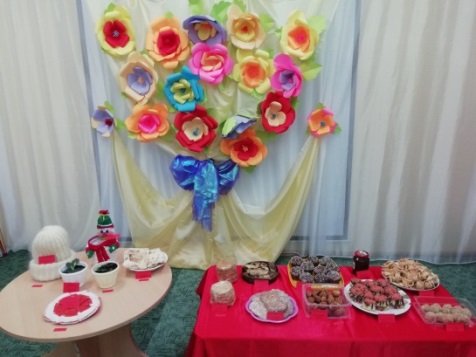  Участники - МБОУ «СОШ №5 п. Ленинский, МБОУ «СОШ №36 г. Томмот» (20 учащихся, помощь 3 семьям), МБОУ «СОШ №8 г. Томмот» (охват более 300 человек, собрано 173 книги), МБОУ «СОШ №23 г. Томмот», МБДОУ «Сардана» (участники - все воспитанники и родители), МБДОУ «Радуга» (участники - все воспитанники и родители), МКОУ «СОШ №11 Чагда», МБДОУ «Дюймовочка», МКБОУ «СОШ №38», МКОУ «СОШ №37 с Угоян».Большую работу по волонтерству проводит юная команда добровольцев МБДОУ «Дельфин» «Лучики добра» под руководством воспитателя Суховой С.Б. в рамках инновационного проекта «Организация волонтерского движения в ДОУ как активной формы общения в детской среде, способствующей ранней социализации дошкольников». Детская волонтёрская команда задала серьёзный старт для воплощения   реальных дел с мотивирующим призывом «Хочу помочь!». Среди этих добрых дел – операция «Помогайка» (учат малышей навыкам самообслуживания), акция «Коробка храбрости», организованная страховой группой «Стерх - Сахамедстрах» и добровольческой организацией «Сахам Сирэ»,  акция «Цветами улыбается земля» (посадка рассады цветов), акция «Твори добро» («реанимация» детских книг в библиотеке семейного чтения «Эрэл») и мн.другое.   Ребята из детского сада также наладили партнерские и дружеские отношения с командой волонтеров МБОУ «СОШ №9 г.Алдан» «Добрые сердца», тесно сотрудничают с ними. Проект «Волонтёры-школьники   –   детям ДОУ» (Волонтёрское движение как средство формирования у дошкольников  познавательной активности) защищен педагогами, реализуется в МБОУ «СОШ №1 г.Алдан»В ноябре 2018 год в рамках проекта «Здоровые дети - здоровый Алдан» во Всероссийском конкурсе «Творчество и интеллект (г. Москва) в номинации «Волонтёрское движение», МБОУ–Алданский лицей («ДМО «Республика Лицей» получили диплом 1 степени. (Руководитель Фалина А.С)Итогом многогранной разноплановой работы в Год волонтерства можно назвать победу МБОУ – Алданский лицей в  республиканском конкурсе «Добрый дневник», приуроченном к 25-летнему юбилею НО «Целевой фонд будущих поколений РС (Я), в рамках проекта «Добрая Якутия». Приз – сертификат на сумму 100 000 рублей.  Отчет по Году единения и дружбы в МО «Алданский район»Главным событием Года единения в районе стал республиканский национальный праздник Ысыах Олонхо – 2018.  В подготовке и проведении праздника приняли активное участие как учащиеся, так и педагогические работники и технический персонал, каждый внес свою посильную лепту. На долю городских алданских школ выпала честь встречи, расселения и питания гостей и участников праздника, все работники (педагоги, техперсонал) проявили добросердечие и гостеприимство. В грандиозном театрализованном действе, развернувшемся на сцене КЭК «Сэвэки», участвовало около 700  школьников из Алдана, Ленинского, Нижнего Куранаха, Томмота, Хатыстыра, Угояна, Кутаны, около 200 педагогов образовательных организаций и работников централизованной бухгалтерии Алдана. С гордостью можно сказать, что именно проект «Семь алмазов» ансамбля «Эннэкэн» СОШ №20 с.Хатыстыр стал отправной точкой идеи главного режиссера Р.Тараховского. Для открытия в школах района учащимися, педагогами и родителями  было подготовлено более 200 кумаланов, украсивших праздник: каждый из них был уникален, неповторим. Педагоги и учащиеся  школ, специалисты Департамента образования  были и в числе добровольцев-волонтеров, которые по зову сердца несли свою службу, помогая организовать качественное проведение Ысыах Олонхо. Работники 17 дошкольных образовательных организаций приняли непосредственное участие  в проведении Ысыах Олонхо: участвовали в представлениях на открытии и закрытии, силами дошкольных организаций во время проведения праздника организована «Детская игровая площадка». Педагоги дошкольных организаций добросовестно выполнили свою функцию – организацию досуга детей в то время, когда родители участвовали в празднике. Детская игровая площадка работала два полных дня, на которой были представлены игровые программы с включением игр народов РС(Я), дошкольники и школьники смогли поиграть, посоревноваться, проявляя ловкость, смекалку, выносливость.       Хатыстырские школьники также участвовали в открытии и закрытии тюсюлгэ КМНС, где проводился конкурс сказителей нимгнаканов и русских былин, конкурс национальной одежды. В этих конкурсах дети сел Хатыстыр и Кутана представляли свои проекты, водили хороводы. В рамках республиканского праздника  были подготовлены, изданы и презентованы 14 уникальных книг, раскрывающих культуру и историю Алданского района, эпическое наследие якутского народа и эвенкийский нимнгакан. Среди них – неоценимая книга  «История образования Алданского района», написанная силами администрации и трудовых коллективов ОО. В ней собраны крупицы наиболее значимого опыта педагогических коллективов и педагогических династий. При чтении книги возникает чувство гордости за свой район, за дела, которые свершили целые поколения, за культуру (а образование, несомненно, часть культуры), которая сформирована алданской  интеллигенцией. Думаем, что книга будет интересна учительскому, родительскому сообществу, которым она адресована.Особые слова благодарности хочется выразить директору СОШ №6 г.Томмот Мулдуянову Г.С., уделяющему большое внимание сбору, хранению исторических данных. Им собран богатый архивный материал про томмотское образование. Глава «Педагоги – участники ВОВ» предоставлена им.Сборник «Этнокультурное образовательное пространство Южной Якутии: опыт сетевого взаимодействия»  подготовлен  педагогами и учащимися  Алданского района и  школы «Арктика» Нерюнгринского района, являющейся республиканским ресурсным центром  по культурологическому образованию. Статьи учителей  -  это история  становления и функционирования сегодня неформального профессионального сообщества педагогов  Южной Якутии. Это  подведение итогов  совместной работы учителей,  родителей,  общественности, носителей языка и культуры  региона, которые более четверти века работают  вместе по приобщению детей к духовной и материальной культуре  коренных народов республики. Эта книга значима для тех, кто несет сегодня ответственность за сохранение исторической памяти, за передачу добрых традиций народа молодому поколению. Еще в нескольких книгах авторами статей являются педагоги района, наши школьники. В сборнике, подготовленном по материалам республиканской НПК «Эпическое наследие народов Якутии: традиции и современность», - доклады наших педагогов и учащихся.       В сборнике «Мир Олонхо в диалоге культур» собраны сказки ребят из Алданского и Мегино- Кангаласского районов, при написании которых юным авторам необходимо было выдержать стилистику Олонхо, особенности речи героев, а также сюжетную линию. Сказки иллюстрированы детскими рисунками, а в целом сборник представляет собой яркий пример творческого сотрудничества, культурного единения подрастающего поколения двух районов. Сказки и рисунки были созданы благодаря районным творческим конкурсам, посвященным XII республиканскому Ысыаху Олонхо.24 марта 2018 г. на базе МБОУ «СОШ №9 г.Алдан» прошла встреча с делегацией педагогических работников Мегино-Кангаласского района, приуроченная к 50-летнему юбилею Договора о Дружбе между Алданским и Мегино-Кангаласским районом. Гостей встречали педагоги СОШ №9 в национальных костюмах. Директор школы Шитикова Л.Ю. провела экскурсию по школе. В актовом зале прошла торжественная церемония обмена подарками, символизирующими дружбу между районами и педагогами. Затем прошел концерт, подготовленный педагогами, учащимися и воспитанниками района. Педагоги "Майинской СОШ им. В.П. Ларионова" предложили продолжить подобные встречи в дальнейшем и укрепить дружественные связи между двумя школами.                               В рамках мероприятий, посвященных проведению Ысыах Олонхо на территории МО «Алданский район», году Дружбы народов на территории МО «Алданский район», дошкольные образовательные организации приняли участие в:конкурсе чтецов «Живая классика» (58 воспитанников из 23 образовательных организаций);олимпиаде по рисованию «Герои эпоса глазами детей» (20 воспитанников из 17 ДОУ).Согласно плану мероприятий отдела воспитания и дополнительного образования МКУ «Департамент образования», в Год единения, с целью формирования у подрастающего поколения позитивного восприятия перемен, происходящих в жизни государства в целом на примере отдельно взятой личности, семьи, города; воспитания гражданина, любящего свою Родину и семью, имеющего активную жизненную позицию; развития творческих навыков в процессе обучения и воспитания детей и молодежи с 24.04. по 26.04.2018 года проводился конкурс детско-юношеского творчества «Новый фарватер». В конкурсе приняли участие 19 дошкольных и 17 общеобразовательных организаций, Центр семейного устройства с общим охватом более 700 человек (учащиеся, педагоги, родители).  Победителями данного конкурса стали: МБОУ СОШ № 4 п.Нижний Куранах ,МБОУ СОШ № 5 п.Ленинский,  МБОУ СОШ № 8 г.Томмот, МБОУ СОШ № 20 с.Хатыстыр ,МБОУ «Гимназия п.Нижний Куранах» ,МБОУ – Алданский лицей , «Светлячок г.Алдан» , ДОУ «Золотая рыбка», ДОУ «Радуга п.Нижний Куранах» , ДОУ «Дельфин г.Алдан»  Работа с одарёнными детьмиВ рамках работы с одаренными детьми в образовательных организациях организуется разноплановая проектно-, научно-исследовательская деятельность   обучающихся с целью развития интеллектуально-творческих способностей школьников;  развития у школьников интереса к научно-исследовательской деятельности и техническому творчеству; популяризации  и пропаганды научных знаний; выявления одаренных школьников в области проектной и исследовательской деятельности, стимулирования учащихся в плане саморазвития, коммуникации, сотрудничества друг с другом. 100 % школьников являются участниками школьных и районных конкурсов чтецов, НПК конференций, проектов. В 2018 году 70 % школьников приняли участие в дистанционных конкурсах и олимпиадах   разного уровня.         ДОСТИЖЕНИЯ в НПК 1. С  9-12  января 2018 года 16 учащихся из 6 общеобразовательных организаций: МБОУ СОШ №5 п.Ленинский, МБОУ «СОШ №20 с.Хатыстыр», МКОУ СОШ №37 с.Угоян,  МБОУ «Гимназия г.Алдан», МБОУ «Гимназия п.Нижний Куранах» МО «Алданский район» - приняли участие  в XXII республиканской научно-практической конференции молодых исследователей  имени академика В.П. Ларионова «Шаг в будущее».Победителями  и призерами XXII республиканской научной конференции молодых исследователей имени академика В.П.Ларионова «Шаг в будущее» стали:Лауреат НПК «Шаг в будущее»: Пятаков Леонид, ученик 9 класса МБОУ «Гимназия г.Алдан»;Дипломант I степени НПК «Шаг в будущее»: Марфусалова Луиза, ученица 10 класса МБОУ «СОШ №20 с.Хатыстыр»;Сигаева Карина, ученица 7 класса МБОУ «СОШ №20 с.Хатыстыр»;Крылова Александра, ученица 10 класса МБОУ «Гимназия п.Нижний Куранах»;Дипломант II степени НПК «Шаг в будущее»:Дударенко Иван, ученик 7 класса МБОУ –Алданский лицей;Медетбек Анаркан, ученица 11 класса МБОУ «Гимназия г.Алдан»;Симонов Никита, ученик 10 класса МБОУ «Гимназия г.Алдан»; Дипломанты III степени НПК «Шаг в будущее»:Шамотайлов Вадим, ученик 10 класса  МБОУ –Алданский лицей;Булычев Виктор, ученик 5 класса МБОУ «СОШ №5 п.Ленинский»Команда Алданских школьников на XXII республиканской научной конференции молодых исследователей имени академика В.П.Ларионова «Шаг в будущее» заняла 1 место.  Среди общеобразовательных организаций Диплом I степени получила Гимназия г.Алдан.Для участия во Всероссийской конференции «Шаг в будущее» в Москве получили рекомендации: Пятаков Леонид и Симонов Никита. На Всероссийскую конференцию юных исследователей «Шаг в будущее» в Челябинске приглашен Дударенко Иван, на Всероссийскую НПК учащихся им.Н.И. Лобачевского в Казани - Крылова Александра, на Всероссийскую научно-инновационную конференцию «Открой в себе ученого» в Санкт-Петербурге - Сигаева Карина. Для участия в Международных интеллектуальных играх в Якутске получили приглашение Медетбек Анаркан, Пятаков Леонид, Марфусалова Луиза, Шамотайлов Вадим.  На международную школьную конференцию приглашена Марфусалова Луиза.     В рамках конференции Ассоциация молодых экономистов в РС(Якутия)  проводила республиканский кейс-чемпионат и конкурс проектов «Взгляд в будущее». Под руководством Остаровой Л.С., учителя истории и обществознания, за защиту социально-экономического проекта команда МБОУ «Гимназия г.Алдан» в составе: Иванцовой Анастасии, Коробкиной Арины, Кузнецовой Анжелики, Коробер Арины, Юлдашбаевой Юлии -  получила Диплом I степени, а по результатам участия в кейс-чемпионате  - Диплом III степени.  Кутузова Н.И., учитель русского языка и литературы МКОУ «СОШ №10 п.Лебединый» и Ленинская Е.Т., учитель экономики МКОУ «СОШ №10 п.Лебединый», подготовили Дипломанта III степени  конкурса «Взгляд в будущее» - Пятакова Леонида.2.   Министерство образования и науки РС (Я) и ГАУ ДО РС (Я) «Малая академия наук РС (Я)» при поддержке педагогического института ФГАОУ ВО «СВФУ имени М.К. Аммосова»  8-9 января 2018 года  проводили республиканский этап Всероссийского конкурса исследовательских и творческих проектов дошкольников и младших школьников «Я - исследователь».Алданский район достойно представил ученик 1 класса МБОУ «Гимназия г.Алдан» Симонов Захар. 3. С 11  по 19 января 2018 года  Малая академия наук РС (Якутия) провела конкурс научно-технологических проектов «Сириус» с целью развития интеллектуально-творческих способностей школьников;  развития у школьников интереса к научно-исследовательской деятельности и техническому творчеству; популяризации  и пропаганды научных знаний; выявления одаренных школьников в области проектной и исследовательской деятельности.Алданский район на конкурсе представили Банас Дарья, 11 класс МБОУ «Гимназия п.Нижний Куранах», и  Шамотайлов Вадим, 9 класс МБОУ-Алданский лицей.  Руководители: Гуленкова И.А. Анатольевна, учитель информатики МБОУ «Гимназия п.Нижний Куранах», и Фалина А.С., учитель химии МБОУ –Алданский лицей.4. Результаты конкурсной комиссии для выборов в действительные члены Малой академии наук9 февраля 2018 года в г.Якутске состоялось итоговое заседание конкурсной комиссии для выборов в действительные члены и члены-корреспонденты Малой академии наук - 2018. Достижения участников оценивались согласно Приказу Министерства образования и науки РФ «Об утверждении перечня олимпиад и иных интеллектуальных мероприятий» по результатам научно-исследовательской и олимпиадной деятельности, а также республиканским и региональным конференциям и научным конкурсам.В конкурсе приняли участие  419 обучающихся из 31 района Республики Саха (Якутия). Алданский район представили 11 обучающихся из 4 общеобразовательных организаций. По результатам отбора действительными членами Малой академии наук стали: Симонов Никита, ученик 10 класса МБОУ «Гимназия г.Алдан», Банас Дарья, ученица 11 класса МБОУ «Гимназия п.Нижний Куранах», Шамотайлов Вадим, ученик 10 класса МБОУ –Алданский лицей.  Членом-корреспондентом  Малой академии наук  признан ученик 10 класса МБОУ «Гимназия г.Алдан»  Савченко Александр.5. Результаты участия в Российском этапе научно-практических конференций и конкурсовВ  заключительном этапе «Сибириады», проходившем с 27 февраля - 4 марта 2018 г. в Новосибирске, приняла участие Золотых Валерия, ученица 11 класса МБОУ «Гимназия п.Нижний Куранах».Симонов Никита, ученик 10 класса МБОУ «Гимназия г.Алдан», - призёр Всероссийского форума научной молодежи «Шаг в будущее», 19-23 марта  2018 г., г.Москва., научный руководитель Пыленок А.В.  3. Крылова Александра, ученица 10 класса МБОУ «Гимназия п.Нижний Куранах», - призёр   III Всероссийской (XIX Поволжской) научной конференции учащихся, 30 марта -2 апреля 2018 год, г.Казань,  научный руководитель Чайдак О.Н.Шамотайлов Вадим, ученик 10 класса МБОУ–Алданский лицей, - участник III Всероссийской (XIX Поволжской) научной конференции учащихся. 30.03.-2.04.2018 год, г.Казань, научный рук-тель Фалина А.С.Дударенко Иван, ученик 7 класса МБОУ –Алданский лицей, - призёр XVI Российских соревнований юных исследователей «Шаг в будущее», «Юниор», г.Челябинск, Южно-Уральский государственный университет, 8-11 апреля 2018 г., научный руководитель Фалина А.С. Сигаева Карина, ученица 7 класса МБОУ «СОШ №20 с.Хатыстыр», - участница  Всероссийской  научно-инновационной  конференция школьников "Открой в себе ученого", 21–23.04.2018 год,  г.Санкт-Петербург, научный руководитель Степанова С.Р. 6. Участие в Республиканском форуме «Будущие интеллектуальные лидеры -2018»Со 2 по 4 марта на базе Малой академии наук в Хангаласском районе для новых действительных членов был организован республиканский форум «Будущие интеллектуальные лидеры». География участников впечатляет своим масштабом – форум собрал 75 лучших школьников Якутии 6 – 11 классов из Алданского, Амгинского, Анабарского, Вилюйского, Горного, Жиганского, Ленского, Мегино-Кангаласского, Намского, Нюрбинского, Сунтарского, Таттинского, Хангаласского, Чурапчинского, Эвено-Бытантайского улусов и Якутского городского округа. Алданский район представили: Симонов Никита, 10 класс МБОУ «Гимназия г.Алдан», Банас Дарья, 11 класс МБОУ «Гимназия п.Нижний Куранах», Шамотайлов Вадим, 10 класс, МБОУ–Алданский лицей.     В течение трех насыщенных дней форумчане участвовали в интерактивных лекциях «Грантомания: марафон презентаций грантов, стипендий», «Как находить новые идеи?», «Как получить патент на свое изобретение?», образовательном баттле выпускников ведущих российских и зарубежных вузов на тему «Где учиться лучше?», командной форсайт-игре «Образ 2035», диспуте «Нужен ли твой след в Республике?», тренингах, мастер-классах по самопрезентации «Секреты своего развития», культуре речи и этикету, шахматам, живописи, скульптурной лепке, театральному мастерству, танцам, фитнес-аэробике и других формах взаимного общения. 7. Участие в республиканской научно-практической конференции «Науки юношей питают…»17 марта 2018 г.  в г.Якутске  проходила республиканская  НПК «Науки юношей питают…». Алданский район представили обучающиеся МБОУ «Гимназия г.Алдан»: Савченко Александр, ученик 10 кл., руководитель Савченко И.Н., и Пятаков Леонид, ученик 9 кл., занявший 2 место,  руководитель Витевская М.И.8. Районная НПК «Экология и защита окружающей среды»29  марта 2018 года проведена НПК «Экология и защита окружающей среды» среди обучающихся 1-10 классов образовательных организаций МО «Алданский район». В конференции приняли участие  66 обучающихся из 11 образовательных организаций района: МБОУ «СОШ №1 г.Алдан», МБОУ «СОШ №2 г.Алдан»,  МБОУ «СОШ №4 п.Н.Куранах»,  МБОУ «СОШ №5 п.Ленинский»,  МБОУ «СОШ №8 г.Томмот», МБОУ «СОШ №9 г.Алдан»,  МБОУ «СОШ №20 с.Хатыстыр»,  МБОУ «Гимназия г.Алдан», МБОУ «Гимназия п.Н.Куранах», МБОУ «СОШ с УИОП г.Алдан».Ежегодно самыми активными участниками экологической конференции являются обучающиеся МБОУ «СОШ №1 г.Алдан». По результатам выступления 50% их детей занимают призовые места.9. Муниципальный этап научно-практической конференции «Шаг в будущее» 8 ноября 2018 г. на базе МБОУ «СОШ №9 г.Алдан»  проведена НПК молодых исследователей «Шаг в будущее». В конференции приняли участие 175 обучающихся из 15 ОО МО «Алданский район».  Работа была организована в 17 секциях по направлениям: филологические науки, исторические науки, общественные науки, биологические и медицинские науки,  технические науки, физические науки, робототехника, математические науки, культурология и искусствоведение, педагогические и психологические науки. В качестве членов жюри были приглашены независимые эксперты из МО «Алданский район», ГАПОУ РС(Я) «Алданский политехнический техникум», Алданского комитета охраны природы Минприроды РС(Якутия), МУ «Управление культуры», Алданского историко-краеведческого музея.Согласно квоте и заявкам от общеобразовательных организаций на республиканский этап отобраны работы победителей и призеров муниципального этапа 5-6 класс - 3 человека, 7-8 классы - 7 человек, 9-11 классы - 10 человек.  Участники  XXIII  республиканской НПК молодых  исследователей  имени академика В.П.Ларионова  «Шаг в будущее» - учащиеся МБОУ «Гимназия г.Алдан», МБОУ «СОШ с УИОП г.Алдан», МБОУ «Гимназия п.Нижний Куранах»; МБОУ «СОШ №1 г.Алдан», МБОУ «СОШ №20 с.Хатыстыр», МБОУ –Алданский лицей, МБОУ «СОШ №9 г.Алдан».Наибольшее количество участников конференции – представители гимназии г.Алдан – 8 человек, по  4 человека из гимназии п.Нижний Куранах и  школы с углубленным изучением отдельных предметов, из  СОШ №1 – 2 человека, по 1 из СОШ №20 и СОШ №9.10. Республиканская научно-практическая конференция по патриотическому воспитанию «Отчизне посвятим…».1 декабря 2018 г. в г.Якутске прошла республиканская НПК по патриотическому воспитанию «Отчизне посвятим…», посвященная 100-летию комсомола, в которой приняли участие гимназисты из г.Алдана. Пятаков Леонид, Кезля Даниил – дипломанты I степени, Кузнецова Анжелика – грамота за победу в номинации «За лучшую проектную работу»ДОСТИЖЕНИЯ в ОЛИМПИАДАХ11.  Результаты  регионального этапа Всероссийской олимпиады школьниковВ региональном этапе Всероссийской олимпиады школьников приняли участие 37  обуч-ся из СОШ №1, №4,№5, №6,  №9, №20, №36 гимназии г.Алдан,  гимназии п.Нижний Куранах, Алданского лицея, СОШ с УИОП, ТСШИ. Победители олимпиады:по литературе  Бражникова Анастасия, 10 класс, МБОУ «СОШ №1 г.Алдан», учитель Шевелева Е.В.;по эвенкийскому языку Стручкова Валентина, 10 кл., Мартынова Диана, 11 кл., МБОУ «СОШ №20 с.Хатыстыр», учитель Степанова С.Р.;Призеры олимпиады: по мировой художественной культуре Марфусалова Луиза, 10 класс, МБОУ «СОШ №20 с.Хатыстыр», учитель Никитина Ж.В.;по экономике Золотых Валерия, 11 класс, МБОУ «Гимназия п.Нижний Куранах», учитель Поночевная Н.А.;по эвенкийскому языку Тимофеева Клавдия, 10 кл., МБОУ «СОШ №20 с.Хатыстыр», учитель Степанова С.Р.по физической культуре Широкова Светлана, 10 класс МБОУ «Гимназия г.Алдан», учитель Корнев Н.В.;по физической культуре Башкатова Дарья, 11 класс, МБОУ «СОШ №5 п.Ленинский», учитель Галахова Н.В.;по физической культуре Бурш Елисей, 10 класс МБОУ «СОШ №36 г.Томмот», учитель Гринь И.А.по технологии Ковацкая Виктория, 9 класс МБОУ «Гимназия п.Нижний Куранах», учитель Заседателева И.А.по черчению Мадуров Максим, 8 класс МБОУ «СОШ с УИОП г.Алдан», учитель Лукутина В.Н.12.  Метапредметная олимпиада для младших школьников «Золотинка»        На базе районного ресурсного центра МБОУ «Гимназия п.Нижний Куранах» проводилась районная метапредметная олимпиада «Золотинка» для обучающихся начальных классов образовательных организаций района. В олимпиаде приняло участие 633 обучающихся  из 18 общеобразовательных организаций района: СОШ №1,2,4,5,6,8,9,10,13,20,23,34,36,37, гимназия г.Алдан,  гимназия п.Н.Куранах, СОШ с УИОП, ТСШИ.261 призовых мест  распределились следующим образом: школы повышенного уровня:Гимназия п.Нижний Куранах – 40, 2. Гимназия г.Алдан – 33, 3. СОШ с УИОП г.Алдан – 11общеобразовательные школы: 1. СОШ №1 г.Алдан  – 51  2.СОШ №8 г.Томмот – 28 3.СОШ №2 г.Алдан -19 4.СОШ №5 п.Ленинский -13   5.СОШ №6 г.Томмот – 13   6.СОШ №36 г.Томмот – 10   7.СОШ №9 г.Алдан – 10 8.СОШ №20 с.Хатыстыр – 8   9.СОШ №4 п.Нижний Куранах – 7   10.СОШ №23 г.Томмот – 7 11.СОШ №10 п.Лебединый – 4    12.СОШ №37 с.Угоян -3    13.ТСШИ – 1По количеству победителей и призеров  учащиеся  среди ОО лидирует МБОУ «СОШ №1 г.Алдан»,   вторые в рейтинге -  МБОУ «Гимназия п.Нижний Куранах», на третьем месте -  МБОУ «Гимназия г.Алдан». 13.  Проведение Второго (заключительного) этапа  Северо-Восточной олимпиады    школьников Второй этап СВОШ проходил 15-17 марта 2018 г.на базе МКОУ «ВОШ»  и  в дистанционной форме для обучающихся МКОУ «СОШ №7 с.Кутана» и «СОШ №37 с.Угоян». Для проведения олимпиады   в Алданский район был направлен представитель СВФУ Бердыев С.С., старший преподаватель кафедры нефтегазового дела.14. Проведение XIII республиканской  предметной олимпиады ВУЗов Российской Федерации в РС (Я).С 26 по 27  марта 2018 г. проведена  XIII республиканская  предметная олимпиада ВУЗов РФ в РС(Я). В ней приняло участие 8 обучающихся из  5 ОО: СОШ №1, СОШ №2, СОШ №36, Гимназия г.Алдан, МБОУ «СОШ с УИОП г.Алдан». Получили рекомендации для поступления в ДВГУПС:1.Ли-Ин Артём, ученик 11 класса МБОУ «СОШ с УИОП г.Алдан»;2.Бочкарева Ольга, ученица 11 класса МБОУ «СОШ с УИОП г.Алдан»;3.Арабова Марьям, ученица 11 класса МБОУ «СОШ с УИОП г.Алдан».     По результатам проверки олимпиадных работ на целевые места в ВУЗы Российской Федерации и на основании протоколов о рекомендации к заключению договора о целевом обучении Министерства образования и науки РС(Я), рекомендации на поступление в ВУЗы РФ получили следующие обуч-ся ОО Алданского района:Чувашов Артём Юрьевич, ученик 11 класса МБОУ «СОШ №1 г.Алдан»;Батыров Алексей Алмазбекович, ученик 11 класса МБОУ «СОШ №1 г.Алдан»;Пашкова Виктория Эдуардовна, ученица 11 класса МБОУ «СОШ №1 г.Алдан»;Ягодина Ирина Вячеславовна, ученица 11 класса МБОУ «СОШ №2 г.Алдан»;Цветкова Юлия Дмитриевна, ученица 11 класса МБОУ «СОШ №36 г.Томмот»;Ефремова Виктория Викторовна, ученица 11 класса МБОУ «Гимназия г.Алдан»15. С 14 ноября по 1 декабря 2018 года проведен муниципальный этап Всероссийской олимпиады школьников по 26 предметам. В олимпиадах приняло участие  1699  обучающихся  СОШ №1, 2, 4, 5, 6, 8, 9, 10, 13, 20, 23,  36,  ТСШИ, Алданского лицея, гимназии г. Алдан,  гимназии  п. Нижний Куранах, СОШ с УИОП г.Алдан.  Из них: по математике – 215, физике –110, информатике – 6, астрономии –  37, химии – 55, биологии – 137,  географии – 117, экологии – 25,  экономике – 18, политехнической олимпиада –27, технологии (девушки) –  13,  технологии (юноши) -23, русскому языку –153, русской литературе  – 116, английскому языку – 113,  немецкому языку –  1,  МХК  –  20,  истории –  113,  обществознанию – 153, праву –53,  якутскому языку – 9,  якутской литературе  –  13,   физической культуре – 59,   ОБЖ – 51,  эвенкийскому языку – 15,  якутскому языку как государственному -16,  педагогике и психологии – 31.                                              408     призовых места  распределились следующим образом:школы повышенного уровня: Гимназия г.Алдан, Гимназия п.Нижний Куранах – по 68 мест,СОШ с УИОП г.Алдан – 34,  Алданский лицей – 27общеобразовательные школы:  СОШ №1 г.Алдан – 61,  СОШ №20 с.Хатыстыр – 41,  СОШ №2 г.Алдан -25,   СОШ №8 г.Томмот -23,  СОШ №4 п.Нижний Куранах -18,   СОШ №6 г.Томмот – 16,   СОШ №9 г.Алдан  - 9,   ТСШИ – 2, СОШ №23 г.Томмот – 6,   СОШ №5  п.Ленинский – 5,  СОШ №36 г.Томмот – 3,  СОШ №10 п.Лебединый –216. Проведение межвузовской олимпиады С 6 по 8 декабря 2018 года на базе двух школ Алданского района: МБОУ «СОШ №1 г.Алдан» и МБОУ «СОШ №8 г.Томмот» - впервые работала  региональная площадка межвузовских олимпиад, проводимых Национальным исследовательским Томским государственным университетом, в рамках которой прошел первый (отборочный) тур олимпиад. Олимпиада "Океан знаний" прошла по предметам: русский язык, математика,  история, обществознание. Открытая региональная межвузовская олимпиада (ОРМО) вузов Томской области - по литературе, географии, физике, химии, издательскому делу, в которых приняло участие 105 школьников ОО района.ДОСТИЖЕНИЯ В ДРУГИХ КОНКУРСАХ17. С 27 по 28 января 2018 г. в Якутске  проходил V Республиканский робототехнический фестиваль «РобоФест-Якутск» в рамках Программы «Робототехника: инженерно-технические кадры инновационной России» по согласованию с Оргкомитетом X Всероссийского робототехнического фестиваля «РобоФест».
Организатор Фестиваля - Малая компьютерная академия ФГАОУ ВО «СВФУ имени М.К. Аммосова» при поддержке МОиН РС (Я) и ГАУ ДО PC (Я) «Малая академия наук РС(Я). Цель Фестиваля - популяризация научно-технического творчества и повышение престижа инженерных профессий среди молодежи. Всего на фестивале было 14 команд из разных районов РС (Якутия).Алданский район  достойно представили обучающиеся МБОУ «Гимназия п. Нижний Куранах» и МБОУ «Гимназия г.Алдан». Команда МБОУ «Гимназия п.Нижний Куранах»  в составе Банас Дарьи, ученицы 11 класса,  Бобровой Александры, ученицы 10 класса, Юдина Андрея, ученика 10 класса, под руководством Гуленковой И.А. и Бредихина В.В. заняла 3 место.  В рамках фестиваля проводилась олимпиада по физике. Боброва Александра заняла 3 место. МБОУ «Гимназия г.Алдан» представляли:  Сомкин Павел, Пятаков Леонид, ученики 9 класса, Досковский Владимир, Иванов Александр, ученики 7 класса. Руководитель Серебренникова Г.И., учитель информатики. 18.  1-2 марта 2018 г. был проведен районный этап  Всероссийского конкурса юных чтецов «Живая классика» среди 5-11 классов, в котором приняло участие 30 человек, из них 5-6 кл.- 9, 7-8 – 10, 9-11 – 11, из 11 ОО: МБОУ СОШ с УИОП, №1,2,9, гимназия г.Алдан, Алданский лицей, №4, гимназия  п.Нижний Куранах, №5 п.Ленинский, №23 г.Томмот, МКОУ №25 с.Большой Нимныр.  Победителями районного этапа конкурса юных чтецов «Живая классика» стали:5-6 кл. – Фатов Данила, МБОУ-Алданский лицей7-8 кл. – Зверева Ульяна, МБОУ «СОШ №1 г.Алдан»9-11 кл. – Калмыкова Екатерина, МБОУ «Гимназия г.Алдан»Победитель регионального этапа Всероссийского конкурса юных чтецов «Живая классика» - Лауреат 2 степени Константин Раимов, ученик СОШ № 5  п. Ленинский, руководитель Л.В.Масошина, награжден  путевкой в МДЦ «Артек» и сертификатом на присуждение премии Главы РС(Я) – поездкой на Елку Главы РС (Я).Призеры регионального этапа: Дипломант 1 степени – Катя Калмыкова, ученица 10 класса Гимназии г. Алдана, руководители Е.В.Кривушина, С.В.Белоус.   Дипломант 3 степени – Юля Тюрюмина, ученица 6 класса Алданского лицея, руководители И.Н.Казанцева, Н.А.Редькина.  Победители в номинациях: «Самое проникновенное выступление» – Анастасия Макарова, ученица 7 класса Алданского лицея, руководители И.В.Казанцева, Н.А.Редькина.  «Самый эмоциональный исполнитель» –  Данил Фатов, ученик 6 класса Алданского лицея, руководители И.В.Казанцева, Н.А.Редькина.  19. 16 марта 2018 г. прошла районная логопедическая олимпиада «Логопедическая мозаика» среди обучающихся и воспитанников образовательных организаций. В олимпиаде приняли участие 16 дошкольников и 3 учащихся из 19 образовательных организаций.Победителями стали: Степанова Алина (ДОУ «Дюймовочка» - I место (92 балла), Новиков Ярослав (СОШ № 8 г. Томмот – I место (36,5 баллов).Призерами стали: Корф Полина (ДОУ «Олененок» п.Нижний Куранах - II место (90 баллов), Бутор София (ДОУ «Золотая рыбка»  г.Томмот – III место (87 баллов).Победителей и призеров подготовили  учителя-логопеды: Клюева Г.Ф., Сливкина О.В., Лазарева О.Б., Скворцова Г.Г.20. В  марте 2018 года  общеобразовательные организации  стали участниками республиканского проекта «Моя школа в 2018 г.». В рамках проекта проведены мероприятия с участием всех участников образовательного процесса. По итогам данного проекта победителям МБОУ СОШ №1,2,23, Гимназии г.Алдан, Гимназии  п.Нижний Куранах выделены путёвки для активных учащихся. Группа детей (5 человек) в ноябрьские каникулы в течение 5 незабываемых экскурсионных дней находились  в г.Санкт-Петербург в составе республиканской делегации.21. Межрегиональные соревнования по робототехнике «РоботоБум»9 апреля 2018 г. в Нерюнгри на базе МОУ «Информационно-технологический лицей №24 им. Е.А.Варшавского» проведены  межрегиональные соревнования по робототехнике «РоботоБум». Активное участие в мероприятии приняли обучающиеся МБОУ «Гимназия п.Нижний Куранах». Бабюк Артем и Архипов Владислав, ученики 8 класса, получили Диплом 1 степени за представление работы  «Автоматизированная погрузка и доставка руды». Среди обучающихся младших классов равных не было Чеботаревой Ксении и Коженковой Кире. В соревнованиях по Робофутболу они получили Дипломы 1 степени. Их руководители -  Гуленкова И.А., Бредихин В.В.22. 14 апреля 2018 года на базе МБОУ «СОШ №23 г.Томмот» и МБОУ –Алданский лицей  обучающиеся 8 класса  Кулаева Оксана и Жабина Кира приняли участие в  заключительном отборочном туре на июньскую математическую образовательную программу Образовательного центра «Сириус». 23. Всероссийский конкурс «Моя законотворческая инициатива»С 21 по 25 мая 2018 г. в Москве прошел Всероссийский конкурс «Моя законотворческая инициатива». Алданский район представил Пятаков Леонид, ученик 9 класса МБОУ «Гимназия г.Алдан»,  ставший  Дипломантом I степени. Руководитель - Кутузова Н.И., учитель русского языка и литературы.24. Международные интеллектуальные игрыС 8 по 15 июля 2018 года в Якутске прошли Международные интеллектуальные игры. Для участия были приглашены Пятаков Леонид, 9 класс, МБОУ «Гимназия г.Алдан», Марфусалова Луиза, ученица 10 класса МБОУ «СОШ №20 с.Хатыстыр», которые  защищали свое научное исследование на выставке MILSET Vostok Expo-Sciences. Для ребят МИИ стали незабываемой неделей интеллектуального и творческого досуга, обменом опыта и идеями, удивительных встреч и знакомств, оценки и обсуждения работ ребят ведущими учеными РФ и иностранными экспертами, а также были совершены экскурсии в живописные уголки Якутии, в частности, в этнокомплекс «Ленские столбы».25. 30 и 31 октября 2018 г. был проведен отборочный этап Чемпионата по чтению вслух на базе МУК «МЦРБ имени Н.А.Некрасова» и МБОУ «СОШ №8 г.Томмот», в котором приняло участие 59 учащихся из 12 общеобразовательных организаций: МБОУ СОШ №1, 2, 9, СОШ с УИОП г.Алдан, Алданского лицея, СОШ №4 и гимназии п.Нижний Куранах, СОШ №5 п.Ленинский, СОШ №6,8,23,36 г.Томмот. В жюри были привлечены работники культуры и библиотеки.Победителями отборочного этапа Чемпионата по чтению вслух стали:Мухина Полина, МБОУ «СОШ №4 п.Нижний Куранах»Таратынко Анастасия, МБОУ «СОШ №6 г.Томмот»Марчан Кирилл, МБОУ «СОШ №9 г.Алдан»26. Муниципальный этап Всероссийского конкурса сочиненийНа второй (муниципальный) этап Всероссийского конкурса сочинений были представлены 20 работ обучающихся, в том числе: 4 работы учеников 4-5 классов, 3 работы – 6-7 классов, 8 работ - 8-9 классов, 5 работ -10-11 классов - от образовательных организаций: СОШ № 1,2,5,9,23, гимназии п. Нижний Куранах. Победителями муниципального этапа Всероссийского конкурса сочинений стали: в группе 4-5 классы: Каблаш Никит, ученика 5 класса МБОУ «СОШ №1г.Алдан в группе 6-7 классы: Тумбаева Кристина, ученица 6 класса МБОУ «СОШ №1 г.Алдан» в группе 8-9 классы: Яворская Александра, ученица 9 класса МБОУ «Гимназия п. Нижний Куранах» в группе 10-11 классы: Бражникова Анастасия, ученица 11 класса МБОУ «СОШ №1г.Алдан» Каблаш Никита Владимирович, МБОУ «СОШ №1» МО «Алданский район», стал победителем регионального этапа Всероссийского конкурса сочинений в категории – учащиеся 4-5 классов, а также вошел в число 100 лучших сочинений Всероссийского этапа (руководитель – Масошина Л.В., учитель русского языка и литературы) 27. 6 декабря 2018 г. совместно с Межпоселенческой центральной районной библиотекой им.Н.А.Некрасова и на их на базе был проведен конкурс чтецов «Юбилейные чтения», посвященный 100-летию со дня рождения А.И.Солженицына», в котором приняли участие 2 педагога, 7 участников с индивидуальным выступлением и 5 школьных  коллективов из 8 ОО: МБОУ СОШ с УИОП, №1,9 г.Алдан, №4 п.Нижний Куранах, №5 п.Ленинский, №36 г. Томмот, двух гимнизий – г.Алдана и п.Нижний Куранах. Победители конкурса - Гран-При – Марчан Кирилл, 10 кл., МБОУ «СОШ №9 г.Алдан» в номинации «Лучшее индивидуальное выступление»: Бритвина Дарья, 10 кл., МБОУ «СОШ №36 г.Томмот» в номинации «Лучшее коллективное выступление»: МБОУ «СОШ с УИОП г.Алдан»РАЗВИТИЕ СИСТЕМЫ ВОСПИТАТЕЛЬНОЙ РАБОТЫРеализуя государственную политику в области образования, отдел  воспитания и дополнительного образования МКУ «Департамент образования Алданского района» в течение 2018 года в рамках своей компетентности  решал поставленные  задачи:создание условий для консолидации усилий социальных институтов по воспитанию подрастающего поколения; обеспечение поддержки семейного воспитания, содействие формированию ответственного отношения родителей или законных представителей к воспитанию детей;повышение эффективности воспитательной деятельности,  качества дополнительного образования в системе образования, физической культуры и спорта, культуры и уровня психолого-педагогической поддержки социализации детей;создание условий для повышения эффективности воспитательной деятельности в организациях, осуществляющих образовательную деятельность, находящихся в сельских поселениях;повышение эффективности комплексной поддержки уязвимых категорий детей (с ограниченными возможностями здоровья, оставшихся без попечения родителей, находящихся в социально опасном положении, сирот), способствующей их социальной реабилитации и полноценной интеграции в общество;непрерывное повышение квалификации педагогов и руководителей.           Приоритетные направления деятельности предусматривали:поддержку талантливых и одаренных детей;организацию дистанционного обучения детей с ограниченными возможностями здоровья;создание условий для обучения и воспитания детей с ограниченными возможностями здоровья;развитие психолого-педагогической поддержки обучающихся и воспитанников;развитие системы дополнительного образования детей, внеучебной занятости обучающихся и  воспитанников;организацию летнего отдыха, занятости детей и подростков;укрепление и развитие материально-технической базы ресурсных центров по дополнительному образованию детей.Дополнительное образование Из 5317 учащихся в Алданском районе дополнительным образованием охвачено 4794  человека - 90%  от общего числа школьников с учётом 1 учащийся занимается в одном кружке. 1. Услуги по дополнительному образованию  в образовательных организациях предоставляют: ДЮСШ (2) с охватом -1495Ресурсные центры – с марта 2018 года  РЦ  26  с охватом 780 (без учёта детей, охваченных олимпийским движением - более 1600)Спортивные секции в общеобразовательных организациях  (43) с охватом- 1292Кружки, студии (75) с охватом - 2239Клубы  (6) с охватом -261 Охват учащихся по направлениям:спортивно-оздоровительное - 1383духовно-нравственное направление - 1089обще интеллектуальное направление - 957общекультурное направление - 1020социальное направление - 484робототехника - 271туристическо-экологическое 144 - (туризм), 947 - (экология)журналистика - 145военно-патриотическое - 3571.Ресурсные центры: В мае 2018 года на базе общеобразовательных организаций открыты новые ресурсные центры:По военно-патриотическому воспитанию в СОШ № 1, 2, 4, 5, Алданский лицейБизнес-инкубатор в СОШ № 9Олимпийское движение – СОШ с УИОПРобототехника - в МБОУ «Гимназия п. Нижний Куранах» сменилось направление РЦ.На сентябрь 2018 г.   вместо 19 ресурсных центров работает  26 ресурсных центров, 34 руководителя в 18 общеобразовательных организациях с охватом  учащихся – 780 уч-ся по направлениям: художественное-9, патриотическое-6, спортивное-3, техническое-2, социальное-8, естественно-научное-4, краеведческое-1Увеличился охват детей, посещающих ресурсные центры, за счет открытия новых направлений.В октябре 2018 г. на уровне Главы МО «Алданский район» принято решение об открытии Центра дополнительного образования.2.  В общеобразовательных организациях  процент охвата учащихся дополнительным образованием в 2018 году составляет 71,3% (с учетом посещает один кружок) В школах на информационных стендах размещена  информация и расписание работы кружков и секций, эта же информация размещена на сайтах школ. В образовательных организациях приоритетными направлениями по дополнительному образованию по охвату детей остаются: художественно-прикладное, научно-прикладное, спортивное. Увеличился интерес к техническому, биолого-краеведческому, туристическому, социально-педагогическому направлению. Увеличилось число кружков и секций за три года с 95 до 134. На декабрь 2018г в общеобразовательных организациях  работают 12 педагогов дополнительного образования на 14,5 ставки, в общеобразовательных организациях, где нет ставок педагогов дополнительного образования,  кружки  и спортивные секции ведут  учителя-предметники, оплата производится за счёт стимулирующей части ФОТ. Педагоги проводят  внутришкольные мероприятия по дополнительному образованию,  участвуют в районных и республиканских мероприятиях (конкурсы, выставки, соревнования, первенства, др.) В 20 общеобразовательных организациях  ведется работа 43 спортивных кружков и секций с охватом 1240 учащихся. Участие в системе физкультурного воспитания (ГТО) принимают все участники образовательного процесса. В каждой школе есть руководитель ГТО из числа педагогов дополнительного образования, прошедшего курсы повышение квалификации по нормативам ГТО.В 20 общеобразовательных организациях имеются спортивные залы, в МКОУ «СОШ №10 п. Лебединый», МКУ «СОШ №13 с. Ыллымах», МКОУ «СОШ №34 п. Якокит» дети занимаются в приспособленных помещениях, МБОУ «Гимназия г. Алдан» арендует спортивный зал у МКУ «ДЮСШ г.Алдан», также арендует помещение и МКОУ  «С(К)ОШИ» у СОК п. Нижний Куранах. Спортивных залов не имеют малокомплектные общеобразовательные организации МОУ «ООМ(К) №38», МОУ «ООМ(К)№ 40» и  МКОУ «ВОШ».Методическим объединением педагогов  дополнительного образования проведено 4 заседания. Целью  работы  методического  объединения  обмен и распространение опыта, совершенствование системы повышения профессионального мастерства педагогов с учетом современных требований к методикам и технологиям обучения и воспитания. Отделом воспитания и дополнительного образования  МКУ «Департамент образования» в 2017-2018 году проведено 35 районных спортивных мероприятий по различным видам спорта, из них 8 республиканских,  во Всероссийском  Фестивале ГТО  приняли участие двое спортсменов из Алдана  (Струговец Амир – МБОУ «Гимназия г. Алдан» и Фролова Ольга - МБОУ «СОШ №5 п. Ленинский»В 6 организациях: СОШ № 2, 4, 7, 8, 37, 20 постоянно  работают 6 клубов  по военно-патриотическому, спортивному направлению с охватом 261 учащийсяВо всех организациях ведется работа по патриотическому направлению. В 21 организации созданы  патриотические организации. В летний период в СОШ № 6 г. Томмот организуются  поисковые отряды. Нет  патриотических организаций в малокомплектных школах и  в ВОШ. Ежегодно проводятся районные мероприятия: районная игра «Защитник Отечества - 2018» в ОО, ДОУ, учащиеся школ принимают участие в Зарнице, уроках мужества, учебно-полевых сборах.Обучение детей робототехнике проводится в 5 общеобразовательных организациях СОШ № 4, 9, 20, Гимназия г. Алдан, Гимназия п. Нижний Куранах с общим охватом 271 чел.•	СОШ №4 п. Нижний Куранах - 7 классы с охватом 15 человек (внеурочная деятельность), начальный уровень развития.•	СОШ №9 г. Алдан - 5-7 классы с охватом 40 человек (внеурочная деятельность), начальный уровень развития•	СОШ №20 с. Хатыстыр - 1-4 классы с охватом 36 человек (внеурочная деятельность), на начальном уровне развития•	Гимназия г. Алдан - с 1 по 8 класс с охватом 93 человека (ресурсный центр, внеурочная деятельность), начальный уровень развития•	СОШ № 13, 37 - начальный уровень, не хватает часов для занятий по робототехникеГимназия п. Нижний Куранах с 3 по 7 класс с охватом 77 человек (внеурочная деятельность), средний уровень развития•	ТСШИ - 9 класс с охватом 10 человек (внеурочная деятельность), средний уровеньСОШ №1, 2, 5, 6,7, 10,11, 34, 36, С(К)ОШИ - робототехники нет по причинам: нет педагогов по робототехнике, нет средств на приобретение оборудования.СОШ № 8, 23 - нет средств на приобретение оборудования                    2018г – год волонтёрства и добровольчества отделом воспитания и дополнительного образования МКУ «Департамент образования» организованы и проведены районные конкурсы: «Один день из жизни волонтеров», «Мой район- моя судьба», конкурс «Юный журналист - 2018», посвящённый Году добровольца и волонтёра в РФ, 10-летию детства в РФНа базе МБОУ «СОШ №2 г. Алдан»  работает ресурсный центр «Школа волонтёров», волонтерские отряды созданы СОШ №1, 2, 4, 5, 6, 7, 8, 9, 20, 23, 36, Гимназией г. Алдан, СОШ с УИОП, ТСШИс охватом – 237 человек. Волонтеры приняли участие  более,  чем в 24 районных мероприятиях,  это конкурсы, семинары, акции. Волонтеры образовательных организаций приняли активное участие в Республиканском мероприятии «Ыссыах Олонхо».3. В Алданском районе  две организации дополнительного образования с охватом 1495 человек. ДЮСШ  (филиал в г. Томмот), ДЮСШ с. Хатыстыр.ДЮСШ г. Алдан (директор Радченко Н.Д.) Работа в Спортивной школе г. Алдан проводится под руководством: директора – Радченко Н.Д. заместителя директора по учебной работе – Шушенькова С, А., Курсы по повышению квалификации: 6 педагогов посетили физкультурные курсы республиканского уровняСпортивная школа г. Алдан осуществляет свою работу по следующим видам спорта:- вольная борьба, дзюдо, самбо, шахматы,  лыжные гонки, легкая атлетика, бокс, хоккей, футбол, плавание, пауэрлифтинг, баскетбол, волейбол.В учреждении занимаются 1130 детей. ДЮСШ с. Хатыстыр  Работа в ДЮСШ им «В.В. Енохова» проводится  под руководством: директора – Степановой С.Р., заместителя директора Илястярова А.Н.Курсы по повышению квалификации: 2 педагога посетили фундаментальные физкультурные курсы, республиканского уровня      Детско-юношеская спортивная школа им. В.В. Енохова  осуществляет свою работу по пяти видам спорта: вольная борьба, национальные виды, самбо, шашки-шахматы, настольный теннис. В учреждении занимаются 365  детей Основными проблемами развития физкультуры и спорта в муниципальном районе остаются:- недостаточность материально-технической базы для более полного удовлетворения повышенного спроса жителей на занятия физкультурой и спортом - недостаточное кадровое обеспечение сферы, особенно тренерско-преподавательского состава (кадры стареют, а молодежь неохотно идет работать в сферу)Недостаточное финансирование отрасли, недостаточность спортивных объектов в Алданском районе для обеспечения учебно-тренировочной деятельности.4. Наиболее активные участники всех спортивных мероприятий, занимавшие призовые места по разным видам спорта: МБОУ «Гимназия г Алдан», МБОУ «СОШ №2 г Алдан, МБОУ «Гимназия п.Н-Куранах, МБОУ «СОШ №4 п.Нижний Куранах», МБОУ «СОШ №5 п.Ленинский».Районный турнир  по мини-футболу  13 января  2018 г. на базе СК «Металлург»  Участие в соревнованиях по мини-футболу приняли  8 общеобразовательных организаций СОШ  №1, 4, 6, 9, 20, Алданский лицей, Гимназия г. Алдан, Гимназия п. Н-Куранах. Общий охват:87 человек  Районные соревнования по бильярду.6.01.2018, 8.01.2018 года на базе МБОУ СОШ №36 г. Томмот Участие приняли 4 образовательные организаций СОШ № 6, 8, 36, Центр семейного устройства и выпускники  СОШ № 6, 36, Центра семейного устройства. Общий охват: 30 человекРайонные соревнования по баскетболу - 19.01.2018 года, среди юношей 20.01.2018г. на базе СК «Металлург». Участие приняли: 19.01.2018г. 4 команды: СОШ № 20,  «Гимназия г. Алдан», «Гимназия п. Н-Куранах», «Алданский лицей» и 20.01.2018г. 9 команд: СОШ № 2, 4, 5, 6, 9, 20,  «Гимназия г. Алдан»,   « Гимназия п. Н-Куранах», «Алданский лицей». Общий охват 140 человек.Районные соревнования по волейболу на базе спортивного комплекса «Металлург» 26.01.2018г. (юноши) и 27.0.2018г. (девушки) прошли соревнования  по волейболу. Участие приняли общеобразовательные организации:Юноши - 8 команд: СОШ № 1, 2, 4, 5, 6, 20, Гимназия п. Нижний Куранах, Алданский лицей. Девушки -5 команд: СОШ № 1, 6, 20, Гимназия п. Нижний Куранах, Алданский лицей. Общий охват: более 130 человек.   Участие в Чемпионате Школьной лиги «КЭС-БАСКЕТ» г. Якутск с 17.02. по 21.02.2018г. Участники МБОУ «Гимназия г. Алдан»- 15 человек. Общее 4 место.Районная  военно-спортивная игра «Защитник Отечества» на базе с/к МБОУ - Алданский лицей   20.02.2018 г. - 27.02.2018г. В  конкурсе приняли участие 26 образовательных организаций:  СОШ № 1, 2, 4 (нарушение Положения о конкурсе), 5, 9, 20, Гимназия г. Алдан, Гимназия п. Н-Куранах (нарушение Положения о конкурсе), Алданский лицей,  клуб «Мужество» г. Томмот,  ДОУ «Светлячок», «Снежинка», «Василек», «Дюймовочка», «Колобок», «Крепыш», «Мишутка», «Дельфин», «Чебурашка», «Журавлик», «Олененок», «Сардана», «Радуга», «Елочка», «Родничок», «Золотая рыбка». Общий охват – 360 человек. Социальное партнёрство было организовано с военным комиссариатом РС(Я) по Алданскому району (военком Бабич О.В.), Алданским станичным казачеством (Михайлов В.В.), ОМВД России по Алданскому району (Осадчий А.Н.), Алданским местным отделением Всероссийской общественной организации ветеранов «Боевое братство ( Пайграй Д.Н.).3 республиканские соревнования народов севера «Игры детей Арктики» 21.03. по 28.03.2018г. участники общеобразовательной организации МБОУ СОШ №20 с. Хатыстыр в республиканских соревнованиях заняли 2 место.Районные спортивные соревнования «Веселые старты» 13.03.2018г. приняли участие 8 общеобразовательных организаций:  СОШ № 1,  2, 4,  9, 10,  20, Гимназия п. Н.-Куранах, Гимназия г. Алдан. Общий охват:  более 90 человек.  Республиканская военно-патриотическая игра «Снежный барс» с 25.03. по 29.03. 2018г. участники  МБОУ - Алданский лицей    Районный Фестиваль «ГТО» 30-31.03.2018г. 23  и 30 марта 2018 года на базе МБОУ- Алданский лицей (теннисный корт) 23 марта: МБОУ СОШ № 1, 2, 4, 5, 9,  20, Гимназия г. Алдан, СОШ с УИОП.30 марта: МБОУ СОШ №1, 2, 4, 9, СОШ с УИОП, Гимназия г. Алдан. Общий охват: более 150 человекРайонные соревнования по стрельбе среди обучающихся общеобразовательных организаций Алданского района 07 апреля 2018г.  на теннисном корте МБОУ -Алданский лицей прошли соревнования по стрельбе. Участие приняли 8 общеобразовательных организаций: СОШ № 2, 4, 9, 20, СОШ с УИОП, Алданский лицей, Гимназия г.Алдан, Гимназия п. Нижний Куранах.  Общий охват: более 90 человекСпортивные соревнования школьников «Президентские  состязания» на базе Центра спортивной подготовки 2.04.2018г.Участники:7 класс: 4 общеобразовательные организации- СОШ № 1 г. Алдан,  Гимназия г. Алдан, СОШ № 9 г. Алдан, СОШ № 20 с. Хатыстыр.  Охват -50 человек.10 класс: 4 общеобразовательные организации - СОШ №1, Гимназия г. Алдан, СОШ № 2 г. Алдан, Алданский лицей. Общий охват:  47 человек. Легкоатлетическая эстафета 14 апреля 2018 года была проведена на  базе теннисного корта.Участники: обучающиеся общеобразовательных организаций с 1-4 класс (4 мальчика, 4 девочки). В эстафете приняли участие 8 общеобразовательных организаций:  СОШ № 1,  2, 5, 9, 20, Гимназия г. Алдан, Гимназия п. Н.-Куранах, СОШ сУИОП.Общий охват:  более 76 человек. Легкоатлетическая эстафета 19.05.2018 года в 10.00 часов была проведена на  базе с/к «Металлург». Участники: обучающиеся общеобразовательных организаций с 1-11 класс. В эстафете приняли участие 9 общеобразовательных организаций:  СОШ № 1,  2, 4, 9,  10, 20, Гимназия г. Алдан, Гимназия п. Нижний Куранах, СОШ с УИОП.Общий охват:  более 100 человек. Соревнования по лыжным гонкам 21 апреля 2018 года  на лыжной базе «Снежинка»  Участие приняли СОШ №1,2,10,Гимназия г. Алдан, СОШ с УИОП, Алданский лицей.Районный турнир  по Мини-футболу среди школьников2004-2005, 2006-2007 г.р. Алданского района   13.10.2018 года на базе ДЮСШ г. Алдан прошли районные соревнования по мини-футболу. Участие приняли 8 общеобразовательных организаций: СОШ  № 2, 4, 5, 6, 9, 20, Гимназия г. Алдан, Гимназия п. Н-КуранахОбщий охват:  90 человекРайонный турнир по Мини-футболу среди школьников 200-2004г.р. 20.10.2018 года на базе ДЮСШ г. Алдан Участие приняли 9 общеобразовательных организаций: СОШ  № 2, 4, 5, 6, 9, 20, Гимназия г. Алдан, Гимназия п. Н-Куранах, СОШ с УИОПЛично-командное первенство по шахматам 20 октября 2018 года. В соревнованиях приняли участие 10 общеобразовательных организаций: СОШ № 1,5, 9, 36, ТСШИ, Гимназия г. Алдан, Алданский лицей, СОШ с УИОП, Гимназия п.Нижний Куранах. СОШ №6 г. Томмот участие в личном первенстве. Общий охват составил – 48 человек.Районные соревнований по пионерболу среди обучающихся общеобразовательных организаций 1-4 классов 27.10.2018 на базе спортивного комплекса «Металлург»  Приняли  общеобразовательные организации: СОШ № 2, 5, 9, Гимназия г. Алдан, Гимназия п. Нижний Куранах, СОШ с УИОП. Общий охват: более 50 человек.    Лично-командное первенство по шашкам 17 ноября 2018 года. В соревнованиях приняли участие 9 общеобразовательных организаций: СОШ № 1, 5, 9, 20, ТСШИ, Гимназия г. Алдан, Алданский лицей, СОШ с УИОП, Гимназия п. Нижний Куранах и ресурсный центр «Юниор». Общий охват составил – 55 человек.Районные соревнований «Кэс-Баскет» среди общеобразовательных организаций  Алданского района 30.11.2018г-1.12.2018г. в 10.00 часов  на базе спорткомплекса  СК «Металлург». Участие приняли шесть команд из  образовательных организаций:  СОШ №5 п. Ленинский, Гимназия г. Алдан, Гимназия п. Нижний Куранах.Охват - 60 человек.5. Отделом воспитания и дополнительного образования согласно календарному плану  проведены районные мероприятия по дополнительному образованию.5.02.2018г. методическое объединение   педагогов дополнительного образования «Развитие системы дополнительного образования проблемы и перспективы»  присутствовало 28 педагогов дополнительного образования.Месячник по военно-патриотическому воспитанию  с 1 февраля по 1 марта 2018г. (уроки Мужества, смотры песни и строя в образовательных организациях, районная военно-спортивная игра «Защитник Отечества», Участие в  районном  мероприятии «День призывника» 10 мая 2018г.,Смотр - конкурс по созданию условий для развития дополнительного
образования в общеобразовательных организациях Алданского района
«Современное пространство для развития и творчества» с 1 февраля по 20 ноября 2018 г. В конкурсе приняли участие 17 педагогов дополнительного образования из 13 образовательных организаций: МБОУ СОШ № 5. 9. 20. 36, Алданский лицей. Гимназия г. Алдан; МБДОУ «Василек», «Журавлик». «Олененок», «Радуга», «Чебурашка», «Сардана», «Снежинка»Учебно-полевые сборы с 28 по 01 июня2018г., Общий охват участников учебно- полевых сборов составил – 82 учащихся МКОУ ДО «ДЮСШ» (начальник учебно - полевых сборов Каргин С.П.) – в сборах приняли участие учащиеся СОШ № 1, 2, 4, 5, 9, 10, Гимназия г. Алдан, Алданский Лицей,  Гимназия п. Нижний Куранах, СОШ с УИОП общий охват - 55 учащихся  Районный ресурсный центр по военно-патриотическому воспитанию МБОУ «СОШ № 36 г. Томмот» (начальник учебно-полевых сборов Сардалбеков Т.Д) в сборах приняли участие учащиеся  СОШ № 6, 36, 8, 23  охват - 15 учащихся  МКОУ «СОШ №7 с. Кутана» (Герасимова М.А.), - 4 учащихся МКОУ «СОШ №13 с. Ыллымах» (Докторова Т.Н.) – 2 учащихсяМБОУ «СОШ №20 (Прокопьев А.Д.) – 5 человекМКОУ «СОШ № 37с. Угоян» (Попова Л.В..) -1 ученикКонкурс «Мой район-моя судьба» в рамках конкурса социально - значимых проектов «Панорама нашей жизни» с  20 февраля  по 16 ноября 2018г.  прошёл конкурс  «Мой район-моя судьба». На  конкурс проекты предоставили 3 образовательные организации: МБОУ -  Алданский лицей, МКУ «Центр семейного устройства», МБДОУ «Чебурашка». 05.02.2018г. Проведение семинара «Школа волонтёров»22.02.2018г. по 1.05.2018г. - Районная акция «Ветеран живет рядом»22.02. по 28.02.2018г. – Районная акция «Письмо водителю»24.03.2018г.- Районная акция – «Белая ромашка»Конкурс «Школа пресс» в рамках конкурса социально-значимых проектов «Панорама нашей жизни». В конкурсе приняли участие  9 образовательных организацийРайонное методическое объединение педагогов дополнительного образования  по физической культуре 06.09.2018г. присутствовало 15 педагоговСпортивно-туристическая игра «Туристический марафон» 19 мая 2018г. 19  мая  2018 года на городском  стадионе (левобережье)  г. Томмот  прошла районная   спортивно – туристическая игра «Туристический   марафон».  Участники: обучающиеся общеобразовательных организаций 6 -  8 классов школ  № 1, 5, 6, 23, ТСШИ. Общий охват:  более 50 человек. Районный конкурс  моделей военной техники «Армия Отечества» в рамках проекта  «Панорама нашей жизни» с 1 февраля  по 10 мая 2018 года.  В  конкурсе приняли участие 17 образовательных организаций:  СОШ № 2, 4, 5, 9, 37, ТСШИ, С(К)ОШИ, Алданский лицей,  СОШ с УИОП, ЦСУ,  ДОУ «Крепыш»,  «Чебурашка»,  «Ромашка», «Родничок», «Радуга», «Золотой петушок». Общий охват – более 160 человек. Сертификаты образовательным организациям, принявшим активное участие в районном конкурсе: СОШ № 2, 4, 5, 9, 23, 37, ТСШИ, С(К)ОШИ, Алданский лицей,  СОШ с УИОП, ЦСУ,  ДОУ «Крепыш», «Радуга», «Чебурашка»,  «Ромашка», «Родничок», «Золотой петушок».Участие образовательных организаций в Республиканском празднике «ЫСЫАХ ОЛОНХО-2018»Районный конкурс «Юный журналист - 2018», посвящённый году добровольца и волонтёра в РФ, 10- летию детства  в РФ,   в рамках конкурса социально - значимых проектов «Панорама нашей жизни» с  25.05.2018 г. - 30.11.2018.  Участие приняли 14 образовательных организаций СОШ №4, 5, 6, 9, Гимназия п. Нижний Куранах, МБДОУ «Ромашка», «Светлячок», «Чебурашка», «Дюймовочка», «Радуга», «Василёк», «Снежинка», «Сардана», «Дельфин»,  «Хатынчан»Участие во Всемирном дне благотворительности – «Щедрый вторник», с 28 ноября по 4 декабря 2018г. проведение районной акции «Подари книгу с любовью» Участие приняли 17 образовательных организаций: СОШ № 4, 5, 9, 8, «Гимназия г. Алдан», «Гимназия п. Нижний Куранах», СОШ с УИОП, Алданский лицей, ДОУ «Василёк», «Сардана», «Светлячок», «Колобок», «Родничок», «Радуга», «Чебурашка», «Крепыш», «Зоренька» и семьи  Зудиловых,  Хорошевых,  Паюшиных-Щербина, Арбаевых. Собрано более 1200 книг.В рамках мероприятий по случаю 25-летнего  юбилея Центрального храма Алданского Благочиния Якутской Епархии была организована 02 декабря 2018 года «Благотворительная ярмарка», вырученные средства направлены в адресную помощь нуждающимся людям. Участие приняли 12 образовательных организацийЕжегодно на Елку Главы Республики выезжает группа детей (от 26 участников имеющие достижения в учебе, спорте за текущий год)Ведется мониторинг  по охвату детей дополнительным образованием, мониторинг успешности воспитанников по направлениям дополнительного образования. Проводятся конкурсы профессионального мастерства в сфере дополнительного образования для педагогов дополнительного образования "Сердце отдаю детям", в 2018 году запущен новый проект «Панорама нашей жизни»Проведены мероприятия, направленные на выявление и развитие у обучающихся интеллектуальных и творческих способностей, интереса к творческой деятельности, физкультурно-спортивной деятельности, пропаганда творческих и спортивных достижений.Ведется  мониторинг  "дорожных карт" по развитию дополнительного образования детей для достижения целевых показателей охвата детей дополнительными общеобразовательными программами в Алданском районе. Ежегодно ведется  мониторинг реализации плана мероприятий по Концепции развития дополнительного образования детей. Материально-техническая база соответствует требованиям к обеспечению необходимых условий для занятий дополнительным образованием, развития способностей  и интересов учащихся. В летний период в организациях дополнительного образования были проведены необходимые ремонтные работы. Проведены мероприятия по огнезащите деревянных конструкций, испытанию электрооборудования, реконструкции и ремонту электросетей, по обеспечению антитеррористической безопасности. Все общеобразовательные организации подключены к сети Internet. Учащиеся и педагоги имеют возможность выхода в Интернет. Функционирует электронная почта, сайты школ. Социальное партнёрство организовано с военным комиссариатом РС(Я) по Алданскому району (военком Бабич О.В.), Алданским станичным казачеством (Михайлов В.В.), ОМВД России по Алданскому району (Осадчий А.Н.), Алданским местным отделением Всероссийской общественной организации ветеранов «Боевое братство ( Пайграй Д.Н.) Представители общественной организации «Развитие и популяризация парашютного спорта в МО «Алданский район», МЧС, ВОХР, и другими организациями  Алданского районаПриложение1Спортивные достижения воспитанников ДЮСШДостижения  учащихся и педагогов в  республиканских соревнованиях:МКОУ ДО «ДЮСШ с.Хатыстыр»Северное многоборье тренер Мартынов С.Н.Открытое соревнование в г. Якутске по северному многоборью в рамках Всероссийского съезда оленеводов, памяти заслуженного тренера РС (Я), обладателя знака «За заслуги перед Арктикой», почетного гражданина Анабарского улуса К.Н.Туприна  Сев.тр.прыж.-1 место метание топора-1 место, метание аркана-1 место, сумма многоб.-1 место- Павлова Диана Вольная борьба   тренер Анисимов П.В.Открытый Международный турнир  в г. Якутске по вольной борьбе среди юношей 2001-2002 и 2004-2005 г.р., в честь олимпийского чемпиона мира, заслуженного мастера спорта СССР Пинигина П.П. на призы ОАО АК «Железные дороги» 3 место, Нуждин ВитяСамбо тренер Валов В.В.Открытый Чемпионат и Первенство городов Дальнего востока по самбо 1 место- Кочергин Эмиль, 3 место- Перницкая Таня и 3 место-Лысов Иван        МКУ ДО «ДЮСШ г. Алдан»Бокс тренер Шахов И.И. Первенство Республики Саха (Якутия) по боксу среди юношей и девушек 2003-2004 г.р. на призы мастера спорта международного класса СССР А.Н.Филиппова -Бабюк А.Ю – 3 место, Таратухин -3 место.Лыжные гонки тренер Пономаренко А.Ю.Чемпион Первенства РС(Я) (февраль 2018) и бронзовая призер Первенства РС(Я) (апрель 2018) по лыжным гонкам. -Андиянова ДашаСеребряная призер Первенства РС(Я) по лыжным гонкам (февраль 2018). Член сборной команды РС(Я) «Дети Азии» по лыжным гонкам –Стуканева Мария.Абсолютная  чемпионка Первенства РС(Я) (апрель 2018). Серебряный призер Первенства РС(Я) по лыжероллерам (август 2018). Бронзовая призер Первенства РС(Я)  по л/г (ноябрь 2018). Член сборной команды РС(Я) «Дети Азии» по лыжным гонкам -Пономаренко СветланаЧемпион Первенства РС(Я) по лыжным гонкам (апрель 2018)- Ширяев ВадимЛыжные гонки тренер Минакова Е.Б.Бронзовый призер Первенства РС(Я) по лыжным гонкам (февраль 2018). Член сборной команды РС(Я) «Дети Азии» по лыжным гонкам- Попов ФедорМногократный чемпион и призер Первенств РС(Я) по лыжным гонкам (2018). Член сборной команды РС(Я) «Дети Азии» по лыжным гонкам- Парфенов  ВладиславБронзовый призер Первенства РС(Я)  по лыжным гонкам (февраль 2018). Серебряный призер Первенства РС(Я)  по лыжероллерам (август 2018)- Уфимцев ВалерийЛыжные гонки тренер Пономаренко В.Л.Чемпион Первенства РС(Я) (ноябрь 2018).Член сборной команды РС (Я) по лыжным гонкам. Кандидат в сборную России по л/гонкам Заворотных ИльяМногократный чемпион и призер Первенств РС(Я) (2018). Серебряный призер Первенства РС(Я) по лыжероллерам (август 2018). Бронзовый призер Дальневосточного турнира (март 2018). Член сборной команды РС(Я) «Дети Азии» по лыжным гонкам – Дубова Анастасия.Чемпионка Первенства РС(Я)  по лыжным гонкам (апрель 2018) - Войделовская Анастасия.Лыжные гонки тренер Егоров А.П.Бронзовый призер Первенства РС(Я)  по лыжным гонкам (апрель 2018) и лыжероллерам (август 2018).Чемпионка Первенства РС(Я) по лыжероллерам (август 2018).- Мыльникова ВикторияЧемпион Первенств РС(Я) (февраль 2018) -Струговец АмирСеребряный призер Первенства РС(Я) по лыжным гонкам (апрель 2018). Член сборной команды РС(Я) «Дети Азии» по лыжным гонкам – Ткаченко АнастасияЛыжные гонки тренер Войделовская М.С.Серебряная призер Первенства РС(Я) (февраль 2018) и бронзовый призер Первенств РС(Я) (апрель и ноябрь 2018) по лыжным гонкам. Серебряный призер Первенств РС(Я) по лыжным гонкам (апрель 2018) –Сивоконь МаксимЛыжные гонки тренер Сафронова О.Г.Бронзовая призер Первенства РС(Я)  по лыжероллерам (август 2018). Бронзовый призер Первенства РС(Я)  по лыжным гонкам (ноябрь 2018) –Сафронова ДарьяПауэрлифтинг тренер Ковальский А.И.Победители Первенства Республики Саха (Якутия)  по классическому пауэрлифтингу-Денюшина Анастасия, Котюхова Анастасия, Савкин Виктор -2 местоЧемпионат РС (Я) по жиму лежа -Шумакова ЕкатеринаПауэрлифтинг тренер Калиничук Л.В.Первенстве Республики Саха (Якутия)  по классическому пауэрлифтингу –Спичак ЕлизаветаЛегкая атлетика тренер Шушеньков С.А.Чемпионат Республики Саха (Якутия) легкая атлетика-Молитвик Екатерина-2 местоЛегкая атлетика тренер Киселева Л.Ю.Первенстве Республики Саха (Якутия)  2001 и моложе-Кулиева Элиза -2 местоЛичное Первенство РС(Я) по лёгкой атлетике среди учащихся 2003-2004 г.р.-Соловьев Николай- 1 место, Голозубова Анастасия – 2 местоДостижения  учащихся и педагогов во всероссийский и дальневосточных соревнованиях:МКОУ ДО «ДЮСШ с.Хатыстыр»Северное многоборье тренер Мартынов С.Н.Первенство Хабаровского края, метание топора -2 место Говоров ЕгорМКОУ ДО «ДЮСШ г. Алдан»	Лыжные гонки тренер Пономаренко А.Ю.Призер Всероссийских спортивных соревнований школьников «Президентские спортивные игры» (региональный этап) г. Якутск (июнь 2018)-Андиянова ДашаЧемпионка Всероссийских соревнований по лыжным гонкам (апрель 2018). -Пономаренко СветланаПризер Всероссийских соревнований по лыжным гонкам (апрель 2018)- Ширяев ВадимСеребряная призерка Всероссийских соревнований по лыжным гонкам (апрель 2018) – Стуканева ксенияЛыжные гонки тренер Пономаренко В.Л.Серебряный призер Всероссийских соревнований по лыжным гонкам (октябрь 2018). Член сборной команды РС(Я) по лыжным гонкам. Кандидат в сборную России по л/гонкам Заворотных ИльяЧемпион Всероссийских соревнований по лыжным гонкам (апрель 2018) Бронзовый призер Дальневосточного турнира (март 2018). -Дубова АнастасияЧемпионка по лыжным гонкам во Всероссийских соревнований. (апрель 2018)- Войделовская Анастасия.Лыжные гонки тренер Егоров А.П.Призер Всероссийских соревнований по лыжным гонкам (апрель 2018)-Струговец АмирСеребряный призер Первенства ДВФО по биатлону г. Новосибирск (февраль 2018). Член сборной команды РС(Я) «Дети Азии» по биатлону – Немчинов ГеннадийЛыжные гонки тренер Войделовская М.С.Серебряный призер Всероссийских соревнований (апрель 2018). Призер Всероссийских спортивных соревнований школьников «Президентские спортивные игры» (региональный этап) г. Якутск (июнь 2018)-Садовская НинаЧемпион Первенства ДВФО по биатлону г. Новосибирск (февраль 2018). Член сборной команды РС(Я) «Дети Азии» по биатлону- Хабытина Роксана.Лыжные гонки тренер Сафронова О.Г. Бронзовый призер Первенства РС(Я)  по лыжным гонкам (ноябрь 2018) –Сафронова ДарьяПауэрлифтинг тренер Ковальский А.И.Чемпионат ДВФО по Арлифтингу-Шумакова ЕкатеринаПауэрлифтинг тренер Калиничук Л.В.Первенство Дальневосточного Федерального округа по пауэрлифтингу и классическому троеборью, жиму лёжа и классическому жиму лёжа среди юношей и девушек- Романова Ксения 1 место, Кузнецова Людмила- 1 место, Кислов Даниил- 1 место, Балушкин Э. – 3 место.Дзюдо тренер- Ёрасейнов Т.М.Всероссийских соревнованиях  среди юношей и девушек по дзюдо на призы СМО Славутич-Чобану Мария-1 место, Хасанов Асам, Баумырзаев Жасурбек- 2 место, Петрова Александра, Куртанов Юрий, Кордюк Егор, Григорьева Виоллета, Зайцев Дмитрий- 3 местоСамбо тренер Ёрасейнов Т.М.Первенстве ДВФО среди учащихся  2004-2005 г.р.-Гарипов Павел-3 местоПервенство России по самбо среди юношей и девушек 2002-2004 г.р. 2 место Первенстве ДВФО среди учащихся  2004-2005 г.р.- Содикова Арина-3 местоСамбо тренер Смирнова Н.А.Первенстве РС(Я) девушек и юношей 2002-2003 г.р.-Лунгуляк Виталий -1 местоСамбо тренер Валов В.В.Первенстве РС(Я) девушек и юношей 2004-2005 г.р.-Манин Юрий-1 местоСамбо тренер УсоловА.С.Чемпионат и Первенство городов Дальнего Востока- Погорелов Захар-2 местоЛегкая атлетика тренер Киселева Л.Ю.Первенство ДВФО по лёгкой атлетике среди юношей и девушек 14-16 лет, Всероссийские соревнования, Первенство России по лёгкой атлетике среди юношей и девушек 2003-2004, 2005-2006 г.р. - Дербинев Владислав -1 место, Химченко Владислав 2 местоЛегкая атлетика тренер Шаранов А.А.Первенство ДВФО по лёгкой атлетике среди юношей и девушек 14-16 лет – Кучер Арсений и Лаврентьева Александра -2 местоВсероссийские соревнования Первенстве России по лёгкой атлетике среди юношей и девушек 2003-2004, 2005-2006 г.р- Лаврентьева Александра -2местоВсероссийские соревнования на призы Пинигиной 2 место Первенстве Республики Саха (Якутия)  2001 и моложе- Симонов Никита-1 местоЛегкая атлетика тренер Войделовская М.С.Соревнования на призы президента РОО «ФЛА РС(Я) М.Ю. Плетнера среди учащихся 2005-2006 г.р.-Пашков Валерий – 2 местоЛегкая атлетика тренер Шушеньков С.А.Чемпионат Республики Саха (Якутия) легкая атлетика-Молитвик Екатерина-2 местоЛегкая атлетика тренер Изотенко М.Е.Первенство ДВФО по лёгкой атлетике среди юношей и девушек 14-16 лет- Шамайда Юлия 3 местоПриложение 2 Участие в творческих конкурсах воспитанников кружков, ресурсных центров Достижения  учащихся и педагогов в творческим  районным  конкурсам:МБОУ СОШ №1 г. Алдан  Ресурсный центр «Гармония» руководители: Самойлова И.П.,  Айсина Т.М., Афанасьева М.В.Районный фестиваль  детского творчества «НОВЫЙ ФАРВАТЕР» - 2 место Районный фестиваль «Звезды нового века» - 2 местоТворческая конкурсная программа «День девочек» (совместно с республиканским соц. психологическим центром поддержки семьи и молодежи) – Грамота 1 местоВокальный конкурс «Музыкальная мозаика» (пос. Н. Куранах ) - 2 место,Районный благочинический конкурс молодых исполнителей (Пасхальный фестиваль) – 3 местоВоенно-патриотический клуб руководитель ЧопенкоО.В. районный конкурс «Защитник Отечества»: общекомандное – V место (55 баллов);МБОУ «СОШ №4 п.Нижний Куранах» Танцевальный коллектив "Радуга" руководители Искужина Л. С., Пономаренко Н. С., Пономаренко-Сколотяная Н. Л. победители районного конкурса «Новый фарватер», победители республиканского конкурса "Земля талантов"победители районного конкурса "Новый фарватер", Скобеева Анастасиялауреаты всероссийского конкурса "Звезда спасения", Антипина Мария Пономаренко Н.С.  Клуб «Юный журналист» руководитель- Ребяга О.А.Районный конкурс школьных печатных изданий – 2 место.МКОУ СОШ №20 с.ХатыстырЭтнокультурный ресурсный центр под руководством: Никитина Ж.В., Алексеева Т. И., Борисова В. А., Архипова Ф. В.победители регионального конкурса победители районного конкурса "Звезды нового века", республиканского конкурса " Аюкта", Международного конкурса " Адмиралтейская звезда"МКОУ СОШ №37 с.УгоянЭтнокультурный ресурсный центр «Угояночка» руководители: Кузьмина А.А., Габышева И.Е., Авелова М.А. Танцевальный конкурс  «Новый Фарватер» победители в номинации «Хореография» 2018 г.Участие в открытии «Ысыах - 2018» Традиционное исполнение эвенкийского эпоса «Нимнгакан» на районном фольклорном турнире «Сохраняя традиции-сохраним себя»МБОУ «Гимназия г.Алдан» Театральная студия "Ассорти" руководитель  Белоус Светлана ВасильевнаЛауреат 1 степени "Золотая сказка"МБОУ «Гимназия п.Н.Куранах» Хореографическая студия «Эдельвейс» руководитель Андреева Ф.В.Районный многожанровый конкурс «Музыкальная мозаика»: Лауреаты 2 степениПасхальный фестиваль. Благочиннический конкурс молодых исполнителей. – Дипломанты 3 степени, 10 человекСтудия вокала «Домисолька»  руководитель Мартыш Л.Ш.Районный конкурс на лучшее исполнение «Осуохай»: Сатаров Д. – 1 м., Терентьев Н. – 2 местоСтудия вокала «Созвучие» руководитель  Русинова М.Я. Районный конкурс-фестиваль «Новый фарватер» (проект «Маленький принц вернулся») – Победители Друк И. –победитель в номинации «Вокал»Школа творчества  руководители Паламарчук В. Н., Журавлева Н.В., Стасенко Г.А., Богук Н.А., Саранчина Т.В., Архипова Н.Н.Районный конкурс поделок «Укротителям огня посвящается» к 200-летию пожарной охраны Якутии: 1 место – Куксенко К., АвраменкоА., Кассихин П., 2 место – Гарилин М., Глушков А., Конникова Я., сертификат участника – 42Творческий конкурс «Мы за безопасность» АО «Полюс»1 место – Костенко Г. место – Белая Д., Пономаренко П., Дармороз С., Сертификаты – 24МБОУ -Алданский лицейРайонная игра «Защитник Отечества - 2018» - Победитель  Драмкружок «ЛицИдеи» руководитель  Редькина Н.А.конкурс ""Играя жизнь" -1 место фестиваль «Новый фарватер»-1 место              в районном конкурсе чтецов «Живая классика»   два 1 места районный конкурс ""Человек и закон" - 2 место в районном конкурсе, посвященном Дню девочек- 3 место Достижения  учащихся и педагогов в  республиканских конкурсах:МБОУ СОШ №1 г. Алдан  Ресурсный центр «Гармония» Руководители: Самойлова И.П.,  Айсина Т.М., Афанасьева М.В.Республиканский конкурс «Брилиантовые нотки» г. Нерюнгри - 2 местоМастер –класс «фетровая кукла ИРО и ПК  имени С.Н. Донского – II 2018г. Якутск – сертификатДиплом 1 степени за участие во Всероссийском конкурсе «Новые образовательные формы и технологии дополнительного образования детей»;Сертификат участника Всероссийского конкурса «Детское творчество»МБОУ «СОШ №4 п.Нижний Куранах» Танцевальный коллектив "Радуга" руководители Искужина Л. С., Пономаренко Н. С., Пономаренко-Сколотяная Н. Л.призер республиканского конкурса "Земля талантов",Антипина Мария победитель республиканского конкурса "Звезда спасения",Аликин Яков призер республиканского конкурса "Звезда спасения", Антипина Мария и Аликин Яков победители районного конкурса фестиваля " Музыкальная мозаика", Скобеева Анастасия победители районного конкурса фестиваля " Музыкальная мозаика", Стоцкий Ефимпризер районного конкурса фестиваля " Музыкальная мозаика"Клуб «Юный журналист» руководитель - Ребяга О.А.Республиканский конкурс печатных изданий – Республиканская премия малой прессы – Диплом – 1 степениКонкурс видеороликов и фотографий «Наука –это красиво!» V фестиваля науки в РС(Я)- победитель Черешнев Данила 6 «А» классМКОУ «СОШ № 7 с.Кутана»Этнокультурный ресурсный центр «Биракан» руководитель Соловьева А.Ф.III национальный фестиваль-конкурс хореографических коллективов «Танцует Якутия» имени заслуженного работника культуры РС(Я) Станислава Катакова:лауреаты I степени старшая группа г. Якутск март 2018г.;лауреаты II степени младшая группа г. Якутск март 2018г.; «Грани Алмаза» лучший коллектив РС(Я) март 2018г.;Сертификат на «30000 тыс. рублей» от Министерства культуры и духовного развития г. Якутск март 2018г;Республиканский конкурс хороводных запевов (заочное участие) г. Алдан февраль 2018МКОУ СОШ №20 с.ХатыстырЭтнокультурный ресурсный центр под руководством: Никитина Ж.. В.,Алексеева Т. И., Борисова В. А., Архипова Ф. В.Участие в республиканском конкурсе " Аюкта"МБОУ «Гимназия г.Алдан» Театральная студия "Ассорти" руководитель  Белоус Светлана ВасильевнаДипломанты Благочиннинского республиканского фестиваля, МБОУ «Гимназия п.Н.Куранах» Хореографическая студия «Эдельвейс» руководитель Андреева Ф.В.Региональный тур VI Республиканского детского фестиваля «Первые шаги» в рамках VI Международного детского фестиваля «Бриллиантовые нотки», г. Нерюнгри –  Лауреаты 1 степени МБОУ -Алданский лицей Драмкружок «ЛицИдеи» руководитель  Редькина Н.А.Дипломант  3 степени на республиканском этапе конкурса чтецов ""Живая классика"".         Достижения  учащихся и педагогов по  всероссийским конкурсам:МБОУ СОШ №1 г.Алдан Ресурсный центр «Гармония» Руководители: Самойлова И.П.,  Айсина Т.М., Афанасьева М.В. Всероссийский творческий конкурс «Мы за мир» (к международному мира) - диплом 3 степени: Баязитова И., Чернова Ю, Полукарова Е., Кучер Т., Ильиных Е.Всероссийский проект  Видеоурок «Олимпиада по технологии 3,4,5 класс»  Павличенко Ирина – Призер III степени (3кл.), Аверкина Ксения – Призер I степени (4кл.),Глотова Анна – Призер I степени (4кл.), Иридекова  Настя – Призер Iстепени (4кл.), Ядарова Екатерина – Призер I степени (4кл.),Татьмянина Катя – Призер I степени (4кл.) , Дяконицэ Диана – Призер I степени (4кл.), Щелканорва Ольга – Призер I степени (4кл.) УИОП, Дугоржап Соня – Призер III степени (5кл.),Сабурова Джанона – Призер III степени (5кл.), Иванкова Ангелина - Призер III степени (5кл.), Арсамакова Милана - ПризерВоенно-патриотический клуб руководитель Чопенко О.В.участие во всероссийском слете юнармейцев в г. Москва, Ксения Заворотных награждена знаком юнармейской доблести; участие в слете юнармейцев Якутии;МКОУ «СОШ № 7 с.Кутана»Этнокультурный ресурсный центр «Биракан» руководитель Соловьева А.Ф.Международный Творческий форум и фестиваль-конкурс «ПЛАНЕТА ИСКУССТВ – Планета мира и добра» (“PLANET OF ARTS”) (г. Санкт-Петербург) лауреаты II степени младшая группа г.Санкт-Петербург март 2018г., номинанты «За исполнительское мастерство» младшая группа МКОУ СОШ №20 с.ХатыстырЭтнокультурный ресурсный центр под руководством: Никитина Ж.. В.,Алексеева Т. И., Борисова В. А., Архипова Ф. В.Участники Международного конкурса "Адмиралтейская звезда"МБОУ «Гимназия п. Н.Куранах» Хореографическая студия «Эдельвейс» руководитель Андреева Ф.В.XXXIII Международный конкурс танцевального искусства «Жизнь в движении» Лауреаты 1 степени (дистанционно),Межрегиональная НПК «Эпическое наследие народов Дальнего Востока РФ: традиции и современность» участники закрытияСОЦИАЛЬНО-ПСИХОЛОГИЧЕСКОЕ СОПРОВОЖДЕНИЕПсихолого-педагогическая помощь в образовательных организациях оказывается педагогами-психологами, социальными педагогами, учителями-логопедами, учителями-дефектологами, а также специалистами территориальной психолого-медико-педагогической комиссии (далее ПМПК). Организована система взаимодействия и поддержки образовательного учреждения со стороны районной ПМПК.Территориальной ПМПК за 2017-2018 учебный год проведено 23 заседания, на которых проконсультировано 123  ребенка от 0 до 18 лет. По результатам диагностики специалисты ПМПК консультировали родителей по вопросам своевременного оказания помощи в обучении и воспитании детей (47), даны рекомендации при поступлении детей в дошкольные и школьные организации (5), для проведения ГИА (10), даны консультации по запросам родителей (61).На ноябрь 2018 г. из 26 общеобразовательных организаций штатные единицы педагогов-психологов имеют все организации, за исключением  СОШ №40 (малокомплектная кочевая); вакансии педагогов-психологов сохраняются в СОШ № 2, 11, УИОП (психологическое сопровождение всех участников образовательного процесса в данных организациях организовано на договорной основе  педагогами-совместителями). Из 26 дошкольных образовательных организаций штатные единицы педагогов-психологов имеются в 18 ДОУ (вакансий нет), не имеют штатных единиц - 8 ДОУ: «Черёмушка», «Брусничка», «Багульник» (малокомплектный), «Солнышко», «Зоренька» (малокомплектный), «Кюнней», «Хатынчан», «Сосенка» (малокомплектный). Психологическое сопровождение в  общеобразовательных организациях обеспечивает  21 педагог-психолог.  Кадровый состав: 2 (9,5%) педагога-психолога имеют высшую категорию, 6 (28,5%) педагогов-психологов имеют первую категорию, 13 педагогов-психологов имеют соответствие занимаемой должности. Высшее психологическое образование имеют 15 (71,4%) педагогов-психологов, 2 (9,5%) педагога-психолога имеют профессиональную переподготовку, 4 (19%) специалиста имеют неоконченное высшее образование, из них 3 являются студентами. Психологическое сопровождение в  дошкольных организациях обеспечивает  18 педагогов-психологов. Высшее психологическое образование имеют 18 (100%) педагогов-психологов, из них 2 (11,2%) педагога-психолога имеют профессиональную переподготовку, 2 (11,2%) окончили ВУЗ в текущем году. Вся совместная деятельность педагогов-психологов обеспечивается целенаправленной деятельностью  методического объединения педагогов-психологов, работающих в общеобразовательных организациях (руководитель Паламарчук Л.Р.) Целью  работы  методического  объединения  педагогов-психологов  в  текущем  учебном  году  является  стимулирование  их  активной  позиции,  развитие  творческого  потенциала  и  способности  к  рефлексии  через  профессиональный  диалог  и  обмен  опытом.Коррекционно-развивающее направление в образовательных организациях МО «Алданский район» представлено 22 учителями-логопедами. Высшее образование имеют 22 (100%) специалиста, из них 6 (27%) специалистов прошли профессиональную переподготовку. Вся совместная деятельность учителей-логопедов обеспечена деятельностью  методического объединения учителей-логопедов,  которое состоит из четырех творческих групп  (руководители Метцлер О.В., Киселева Н.А., Егорова В.В.,  Плышевская И.Ю.). Деятельность педагогов-психологов и учителей-логопедов Алданского района строится в соответствии с годовым планом отдела воспитания и дополнительного образования МКУ «Департамент образования», планом работы районного методического объединения, с утвержденными годовыми планами работы и должностными обязанностями, с учетом задач, обозначенных планами учебно-воспитательной работы образовательных организаций. При планировании  учитываются интересы, профессиональные потребности, уровень компетентности, профессионализм, степень творческой активности каждого специалиста. Используются различные формы организации деятельности: семинары, семинары-практикумы, тренинги, индивидуальные и групповые консультации, коррекционно-развивающие занятия, которые проводились на базе различных образовательных организаций.С целью учета детей-инвалидов, обучающихся в общеобразовательных организациях и посещающих ДОУ, отдел воспитания и дополнительного образования МКУ «Департамент образования» ежегодно проводит сверку со специалистами Социальной защиты населения  по Алданскому району.  В МКУ «Департамент образования» МО «Алданский район» разработано Положение об организации инклюзивного (интегрированного) образования детей с ограниченными возможностями здоровья на территории МО «Алданский район. (утверждено Постановлением Главы № 1067 от 11.10.2016 г.). Специалистами отдела проводятся  консультации педагогов, завучей  общеобразовательных организаций, в которых обучаются дети с ОВЗ, по вопросам разработки адаптированных образовательных программ на базе основных общеобразовательных программ  с учетом дефицитарной специфики, особенностей психофизического развития, анализа  зоны ближайшего развития, ресурсов ребенка, индивидуальных возможностей и организации комфортного образовательного пространства. На октябрь  2018 года в общеобразовательных организациях района обучается 245 школьников с ОВЗ и детей-инвалидов, из них имеют статус инвалидности – 90 человек  и 155 детей с ОВЗ. В реализации образовательных программ используются разные формы организации образовательной деятельности: Индивидуальное обучение на дому. В текущем году организовано индивидуальное обучение для 61 обучающегося. Индивидуальное обучение на дому с дополнительным использованием дистанционных образовательных технологий.Дополнительное дистанционное образование представлено включением детей-инвалидов и детей с ОВЗ в Федеральный проект  «Развитие дистанционного образования детей-инвалидов». В текущем году в рамках данного проекта обучаются 15  детей-инвалидов, из 9 общеобразовательных организаций. Данную целевую группу проекта составляют дети-инвалиды, обучающиеся на дому по образовательным программам начального общего, основного общего и среднего (полного) общего образования, которые могут обучаться с использованием дистанционных образовательных технологий, и  не имеют медицинских противопоказаний для работы с компьютером. Все школьники обеспечены ГБУ «Центр дистанционного образования» специализированным оборудованием (согласно номенклатуре передаваемого оборудования) с подключением  к Интернет-связи. Специалисты Центра проводят в дистанционной форме с детьми-инвалидами 1 курс дополнительного образования по выбору, по различным предметным направлениям: филология, история и обществознание, математика, естествознание, искусство, психология (по запросу школьника и его родителей). Для ведения дистанционных занятий учителя-предметники используют ресурсы, предоставляемые Центром образования «Технологии обучения» г. Москва, (курс i – школы)  и самостоятельно разработанные электронные образовательные ресурсы.  Школьники участвуют в дистанционных олимпиадах и конкурсах, которые проводит АУ ДПО «Институт новых технологий РС(Я)». В 2018 г. Гущеваров Егор стал призером (2 место) в конкурсе компьютерного творчества «IT-DRIVE» проведенном в рамках предметной декады Творческой лаборатории «Техническое творчество», принимал участие в творческом конкурсе «Весенние фантазии», проведенном в рамках предметной неделе творческой лаборатории «Искусство и прикладное творчество»; Рячкина Софья стала призером (2 место) в конкурсе «Юные  таланты», принимала участие в творческом конкурсе «Весенние фантазии», проведенном в рамках предметной неделе творческой лаборатории «Искусство и прикладное творчество; Хачатрян Лева стал победителем фотоконкурса с мини-рассказом «Мой LEGO» на тему «Моя любимая профессия» в рамках предметной декады Творческой лаборатории «Техническое творчество», принимал участие в конкурсе «Веселый Хеллоуин», в конкурсе по декоративно-прикладному искусству «Очей очарованье»;Ветошкин Никита стал победителем в дистанционной олимпиаде по окружающему миру среди 3-4 классов, проведенной в рамках декады творческой лаборатории «Естественные науки» АУ ДПО «Институт новых технологий РС(Я)» , призером (3 место) во Всероссийской интеллектуальной викторине «Причуды матушки зимы», принимал участие в фотоконкурсе с мини-рассказом на английском языке «Mypet- Мой питомец» в рамках декады творческой лаборатории «Английский язык»;Солдатов Никита стал призером (3 место)  в дистанционной викторине «Я познаю мир», проведенной в рамках декады творческой лаборатории «Социально-педагогические науки»; Ильдяков Евгений принимал участие в конкурсе по декоративно-прикладному искусству «Очей очарованье», «Валентинка», в дистанционной олимпиаде по информатике, проведенной в рамках предметной декады Творческой лаборатории «Техническое творчество»; Рогова Света принимала участие в творческом конкурсе «Весенние фантазии», проведенном в рамках предметной неделе творческой лаборатории «Искусство и прикладное творчество».Годовой план в рамках профилактической работы реализуется через разнообразные, эффективные формы деятельности:Курсовая подготовка:С 14 по 16 февраля 2018 г. для педагогов-психологов прошли курсы повышения квалификации в г.Нерюнгри в рамках психологической мастерской «Инсайт» по теме «Метафорические карты. Практика применения в психологическом консультировании и психотерапии». В курсах приняли участие  6 педагогов-психологов образовательных организаций МО «Алданский район».В апреле 2018 г.в СОШ № 20 с.Хатыстыр прошли краткосрочные курсы повышения квалификации педагогов по теме: «Профилактика правонарушений несовершеннолетних”. Курсы проводили специалисты “Центра социально-психологической поддержки семьи и молодежи” г. Нерюнгри. (Охват 19 педагогов)8 октября 2018 г. для педагогов-психологов прошли курсы повышения квалификации по теме «Метод позитивной психологии в работе с клиентами с девиантным поведением». Курсы проводили специалисты “ Центра социально-психологической поддержки семьи и молодежи” г. Якутска. Курсами охвачено 12 педагогов-психологов из 15 образовательных организаций.Семинары-практикумы:29 января 2018 г. прошел районный семинар-практикум для учителей-логопедов по теме «Актуальные вопросы логопедии. Дизартрия: причины, проявления и пути преодоления». В районном мероприятии приняли участие 14 специалистов из 17 образовательных организаций.2 февраля 2018 г. в рамках январского совещания работников образования, прошло методическое объединение учителей-логопедов «Деятельность учителя-логопеда в системе комплексной работы психолого-медико-педагогического консилиума». В данном мероприятии приняли участие 14  специалистов из 17 образовательных организаций.16 февраля 2018 г. прошел районный семинар-тренинг для педагогов-психологов по теме «Метод кинотерапии как практический инструмент групповой работы педагога-психолога». В данном мероприятии приняли участие 22 специалиста из 24 образовательных организаций. В ходе семинара Кудряшова Н.В.(МБОУ СОШ № 23,36) познакомила педагогов-психологов с данной терапевтической технологией и ее применением в практике. В практической части семинара-тренинга педагоги-психологи, работая в группах, создавали собственный кинотренинг.  6 апреля 2018 г. прошел тренинг-практикум для педагогов-психологов по теме "Преодоление тревожности у педагогов посредством смехотерапии". Данное мероприятие подготовили и провели педагоги-психологи Пономаренко А.Н.(МБДОУ «Колобок») и Попова С.А. (МБОУ СОШ № 5).30 октября 2018 г. прошло  методическое объединение учителей-логопедов по теме «Специфика логопедической работы с детьми, имеющими сложный дефект». В рамках заседания прошло тестирование учителей-логопедов по теме «Логопедия». В районном мероприятии приняли участие 19 специалистов из 21 образовательной организации.9 октября 2018 г. состоялось методическое объединение педагогов-психологов по теме «Психологическая профилактика нарушений поведения и отклонений в развитии обучающихся с ОВЗ». В районном мероприятии приняли участие 21 специалист из 23 образовательных организаций. В рамках мероприятия была проведена блиц - олимпиада «Профилактика и коррекция девиантного поведения школьников». Победителями стали педагоги-психологи: Валеева Виктория Романовна (ВОШ), Поплыко Кристина Александровна (ДОУ «Журавлик»), Пономаренко Алена Николаевна (ДОУ  «Колобок»).Призерами стали педагоги-психологи: II место - Попова Светлана Анатольевна  (СОШ № 5), Деменко Оксана Георгиевна (ДОУ «Дельфин»), Явир Ирина Ивановна (Алданский лицей), Митрохина Татьяна Борисовна (Гимназия п.Нижний Куранах); III место –Ведерникова Ирина Степановна (ДОУ «Ромашка»), Гревцова Галина Михайловна (ДОУ «Дюймовочка»), Билюшова Оксана Георгиевна (С(К)ОШИ).Конкурсы:С 14 ноября 2017 г. по 30 апреля 2018 г. прошел  районный конкурс детско-юношеской  социальной видеорекламы «Время выбрало нас». В конкурсе приняли участие 13 образовательных организаций: Алданский лицей, Гимназия г.Алдан, СОШ № 2,8,9,36,С(К)ОШИ 8 вида, СОШ с УИОП, Гимназия п.Нижний Куранах, ДОУ «Светлячок», «Золотой петушок», «Чебурашка», «Снежинка». Представлено 26 разноплановых видеороликов. Победители и призеры награждены грамотами и подарочными сертификатами.С 1 по 20 апреля 2018 г.  прошел смотр-конкурс кабинетов педагогов-психологов. В данном мероприятии приняли участие 14 образовательных организации (6 ДОУ, 7 школ, «Центр семейного устройства»). Победители и призеры награждены грамотами, сертификатами участников и ценными подарками.Десанты, игры, мероприятия, тематические дни, акции:Во всех образовательных организациях (26  ОУ и 26 ДОУ)  МО «Алданский район» 2 раза в год проводится Месячник психологического здоровья. В ходе МПЗ проводятся  различные мероприятия, направленные на сопровождение и обеспечение безопасности обучающихся и воспитанников в ходе образовательного и воспитательного  процесса. Охват обучающихся  различными формами работы составляет 100%.  10 апреля 2018 г., в связи с конфликтной ситуацией, прошел  психологический десант в СОШ № 6. В ходе десанта была проведена большая психологическая игра «Разноцветная поляна» для детей 1 класса, круглый стол с родителями и педагогами «Сплочение детско-родительского коллектива» и индивидуальное психологическое консультирование родителей и педагогов. В ходе проведенного мероприятия даны рекомендации по организации комфортной образовательной среды в 1 классе педагогам и родителям.3 ноября 2018 г. с целью активизации процессов самопознания, развития рефлексии по отношению к своему профессиональному ресурсу, повышения личностного статуса педагогов-психологов и  своего профессионального уровня посредством обучения эффективным технологиям прошла Большая психологическая игра  «Звездные перекрестки». В районном мероприятии приняло участие 23 специалиста из 25 образовательных организаций.С 14 ноября по 21 ноября 2018 г. в образовательных организациях МО «Алданский район» прошла логопедическая неделя «Речевой калейдоскоп». В логопедической неделе приняли участие 22 образовательные организации (5 – школ и 17 ДОУ). Вся работа проводилась по 4 направлениям. Мероприятиями охвачены все целевые группы. 22 ноября 2018 г. во всех образовательных организациях МО «Алданский район» прошел день психологии «В гостях у Психеи». В мероприятии приняли участие 30 образовательных организаций.С 26 ноября по 14 декабря 2018 г.во всех образовательных организациях Алданского района проходят мероприятия, посвященные Международному дню инвалидов. 3 декабря 2018 г. была проведена акция «Белая ленточка»  с привлечение школьных детских общественных объединений, волонтерских отрядов.Тестирование:В рамках осеннего Месячника психологического здоровья педагоги-психологи провели социально-психологическое тестирование обучающихся в общеобразовательных организациях Республики Саха (Якутия), направленное на выявление незаконного  потребления наркотических средств и психотропных веществ. В тестировании участвовало 26 общеобразовательных организаций.Межведомственное взаимодействие:9 апреля 2018 г. специалистами Дальневосточного филиала ФКУ«Центр экстренной психологической помощи» МЧС России организованы и проведены  видео-лекции для  педагогов-психологов по оказанию экстренной и пролонгированной психологической помощи пострадавшим и родственникам погибших, и пострадавшим в результате ЧС. (Охват 13 человек)Совместно со специалистами АПНД (психиатр Краснова Т.П., клинический психолог Клюева А.С.) по поселениям прошли лекции для педагогов «Суицидальное поведение подростков» (охват более 80 человек). По запросу  СОШ № 36 для обучающихся г.Томмот  специалисты провели лекцию по теме «Употребление ПАВ» (охват 340 человек).3 педагога-психолога  Воронкова Р.Ф., Явир И.И., Дмитриенко Л.С.  в весенне-летний период  участвовали в организации психологического сопровождения процесса спортивной подготовки юных спортсменов к соревнованиям «Дети Азии».С 7 по 10 октября 2018 года, по запросу отдела воспитания и дополнительного образования МКУ «Департамент образования», была организована  работа психологов Мобильной кризисной службы г.Якутска в СОШ № 1, 2, Алданский лицей, СОШ с УИОП, «Центр семейного устройства». Специалистами были проведены беседы, тренинги с обучающимися (охват 140 человек), родителями (охват 15 человек). Индивидуальным консультированием охвачено более 10 человек. Юристом Мобильной кризисной службы была проведена лекция для обучающихся 6-9 классов «Права, обязанности и ответственность несовершеннолетних» (охват 50 человек) и для родителей по теме «Ответственность родителей за жестокое обращение с детьми»  (охват 30 человек).7 декабря 2018 г.  совместно с МБОУ-Алданский лицей, при поддержке Социального управления МО «Алданский лицей», проводится районная спортивно-игровая программа для детей-инвалидов «Разноцветный праздник». 15 декабря 2018 г.  совместно с МБОУ-Алданский лицей, при поддержке Социального управления МО «Алданский лицей» , проводится районное спортивное состязание для семей, имеющих детей-инвалидов и детей с ОВЗ «Папа, мама, я – спортивная семья». Ведомственный контроль:На основании приказа МКУ «Департамент образования» МО «Алданский район» № 01-07/104 от 15.02.2018 г. в феврале-марте 2018 г. в общеобразовательных организациях проведена проверка условий реализации адаптированных основных образовательных программ. Проверкой охвачено 18 общеобразовательных организации.  Во всех случаях оформлены акты проверки, составлена аналитическая справка, издан приказ № 01-07/180 от 28.03.2018 г «О результатах проверки условий реализации АООП».В соответствие с приказом МОиН РС(Я)  от 27 февраля 2018 г. № 01-09/274 «О проведении Месячника психологического здоровья», и с приказом МКУ «Департамент образования» № 01-07/135 от 05.03.18 г. «О проверке проведения Месячника психологического  здоровья обучающихся»  с 16 апреля  по 23 апреля 2018 г.  прошла  проверка 22 (42%) образовательных организаций. В ходе проверки было проверено 13 общеобразовательных организаций (охват 50 %) и 9 ДОУ (охват 34 %).В соответствие с приказом МОиН РС(Я)  от 17 сентября 2018 г. № 01-10/1407 «О проведении Месячника психологического здоровья», и с приказом МКУ «Департамент образования» № 01-07/439 от 05.10.18 г. «О ведомственной проверке проведения Месячника психологического  здоровья обучающихся»  с 01 ноября по 15 ноября  прошла  проверка 18 (35%) образовательных организаций. В ходе проверки было проверено 11 общеобразовательных организаций (охват 42 %) и 8 ДОУ (охват 30,7 %). В ходе проверки  посмотрели наличие программ по профилактике аутоагрессивного поведения, уровень психолого-педагогического сопровождения первоклассников, пятиклассников, десятиклассников в адаптационный период. Во всех случаях оформлены акты проверки МПЗ.Работа с одаренными детьми:В каникулярный период прошла районная научно-практическая конференция среди обучающихся образовательных организаций. В мероприятиях приняли участие 157 обучающихся образовательных организаций и 26 воспитанников ДОУ.  В НПК среди обучающихся начальных классов «Я-исследователь»  в секции «Гуманитарные знания» представлено 5 работ, имеющих профилактическую направленность: «Мир моих увлечений» Дмитриева Анастасия (СОШ № 1, 1 класс), «Нужны ли обязанности ребенку» Романюк Григорий (Гимназия г.Алдан, 2 класс), «Формула успеха» Серватовская Софья (СОШ № 1, 3 класс), «Азбука профессий2 Исхакова Эмилия (Гимназия п.Н.Куранах, 3 класс), «Как мультфильмы влияют на ребенка» Ешкин Матвей (Гимназия г.Алдан, 2 класс). Работа Ешкина Матвея заняла 2 место.В  НПК «Шаг в будущее»  среди обучающихся 5-11 классов в секции «Общественные науки» представлено 5 работ, имеющих профилактическую направленность: «Подростковая преступность в Алданском районе» Орехова Мария (Лицей, 10 класс), «Детские общественные объединения, как фактор социального воспитания подростков» Макаревич Полина (Лицей, 10 класс), «Влияние политических фейковых новостей на общественное сознание на примере молодежи Алданского района» Крылова Александра (Гимназия п. Нижний Куранах, 11 класс), «Самоорганизация многодетной семьи в условиях сельской местности» Степанова Сардана (СОШ № 20 с.Хатыстыр, 11 класс), «Волонтерство: к равному диалогу власти и общества» Сивовалова Юлия (СОШ № 2, 10 класс).В  НПК «Шаг в будущее»  среди обучающихся 5-11 классов в секции «Педагогические и психологические науки»  представлено 9 работ, имеющих профилактическую направленность. Победителями и призерами стали: Чайченко Виктория (Гимназия г.Алдан, 6 класс), Суханова Полина (СОШ № 2, 6 класс), Пшенникова Евгения (СОШ № 5, 8 класс), Кетова Диана (Гимназия п.Н.куранах,9 класс)., Конобеева  Ольга (Лицей, 10 класс). Победителей и призеров подготовили педагоги-психологи: Демина Наталья Владимировна, Явир Ирина Ивановна.  В НПК среди воспитанников  ДОУ «Я-исследователь» было представлено 26 разнообразных работ, 2 из которых раскрывают технику Эбру – терапию, рисование на воде: Удалова Полина (ДОУ «Мишутка») «Танцующие краски на воде» и Лифантьева Милана (ДОУ «Золотая рыбка») «Техника Эбру (турецкое мраморирование)».В районной олимпиаде по психологии и педагогике приняли участие 31  учащийся из СОШ №1,2,5,20, Гимназии г.Алдан, Гимназии п.Нижний Куранах, СОШ с УИОП, Алданского лицея.Победителями стали: Яворская Александра (Гимназия п.Нижний Куранах»),Чудинова Евгения (СОШ с УИОП), Крылова Александра (Гимназия п.Нижний Куранах»).Призерами стали: Пономарева Анна (СОШ № 5 п.Ленинский), Беккер Елизавета (Алданский лицей),Зельван Алина (Гимназия п.Нижний Куранах»),Заварская Екатерина (Алданский лицей), Ерешкова Карелия (Гимназия г. Алдан),Бражникова Анастасия (СОШ № 1), Долгих Анастасия(Алданский лицей).Победителей и призеров подготовили педагоги-психологи: Явир Ирина Ивановна, Митрохина Татьяна Борисовна, Демина Наталья Владимировна, Костарева Елена Игоревна, Паламарчук Лилия Ринатовна, Попова Светлана Анатольевна.ОРГАНИЗАЦИЯ  ЛЕТНЕЙ  ЗАНЯТОСТИЛетние каникулы составляют значительную часть свободного времени детей, это благоприятное время для сохранения и укрепления здоровья детей, создания условий для их полноценного всестороннего, психического и физического развития.Основные задачи, которые ставились перед организацией занятости и отдыха и оздоровления детей в каникулярное время : - обеспечить охват обучающихся в возрасте от 6,6 до 18 лет полезной занятостью, отдыхом и оздоровлением не менее 75 % детей, находящихся в трудной жизненной ситуации, 60%;- обеспечить полезной занятостью, отдыхом и оздоровлением детей группы риска, снижения детского правонарушения в летний период;- обеспечить проведение лечебно-профилактических, оздоровительно-физкультурных мероприятий с детьми, пропаганду здорового образа жизни, проведение досуговых мероприятий.В летнюю кампанию 2018 года в Алданском районе открылись и завершили работу 22 летних площадок и 1 загородный стационарный лагерь «Берег дружбы». Площадки были открыты на базах СОШ № 1, 2, 4, 5, 6, 7, 8, 9, 10, 20, 23, 25, 36, 37, Гимназия г. Алдан, Гимназия п. Н-Куранах, Алданский лицей, СОШ с УИОП, С(К)ОШИ 8 вида, ДЮСШ г. Алдан. И загородный стационарный лагерь «Берег дружбы» в г.Томмот.
Не открыты по уважительной причине 2 лагеря: «РСДЮСШ», "Центр спортивной подготовки по зимним видам спорта»Летняя кампания в Алданском районе охватила разные виды отдыха и оздоровления детей: Оздоровительные площадки с дневным пребыванием – общий охват за 3 сезона – 1460 детейЗагородный стационарный оздоровительный лагерь – 385 детейПрофильные смены  - 2735 детейВыезд к местам работы родителей (оленеводческие и кочевые стада) – 63 ребенкаСогласно выделенным квотам, за пределами Алданского района     дети отдохнули на тематических площадках в летних оздоровительных лагерях Республиканского уровня по направлениям:лагерь «Сосновый бор» профильная смена «ГТО» с 31.05.2018 по 20.06.2018г – 6 человек;лагерь «Сосновый бор» профильная смена «Президентские спортивные игры» с 31.05.2018г. по 20.06.2018г – 20 человек;лагерь «Дружба»  с 26.062018г. по 16.07.2018г. - 2 ребенка;лагерь «Смена» с 06.06.2018г. по 26.06.2018г – 2 ребенка;лагерь «Смена» с 29.06.2018г. по 16.07.2018г – 2 ребенка;Лагерь «Чэбдик» с 06.07. по 15.08.2918г. – 22 ребенка;Лагерь «Кэскил» с 03.08. по 23.08.2018г – 1 ребенок.    За пределы Алданского района и республики с родителями выехали 850 детей: в том числе:Лагерь «Золотой колос» г. Туапсе Краснодарский край с 26.07 по 15.08.2018г – 20 человек, в июле по путевкам в  г. Варна в Болгарии – 30 человек,  в августе в Крыму отдыхало – 23 ребенка.За летний период дети были трудоустроены через Центр занятости, администрацию МО «Национальный наслег «Анамы» АР РС(Я), администрацию МО «Беллетский национальный наслег», ООО АК «Железные дороги Якутии», ГМУП «Город Алдан», АО «Селигдар», «Полюс Алдан», Храм, МБОУ ДО «Детский оздоровительно-образовательный лагерь «Берег Дружбы», МБДОУ «Снежинка» -  491 человек. - Общий охват организованным отдыхом и трудоустройством от общего числа детей (5273) в Алданском районе за 3 сезона составил  4482 человека (85 %), в том числе 3533 ребенка (67 %), находящихся в трудной жизненной ситуации.- Плановые проверки организации отдыха и занятости детей были проведены МБОУ ДО «Детский оздоровительно-образовательный лагерь «Берег дружбы». На летнюю кампанию 2018 года выделено из бюджета РС (Я) 10 564,00 тыс. рублей,  израсходовано – 10 019,56 тыс. рублей (94,8%); из бюджета МО АР – 12 100,00 тыс. рублей, израсходовано 11 802,58– 97,5%. Всего – 22 664,00 тыс. рублей, освоено  21 822,14 тыс. рублей – 96,3 %. Получили компенсацию за путевки – 26 человека на общую сумму 233,12 рублей. Задачи, которые ставились на начало организации летней кампании, выполнены.ВОСПИТАТЕЛЬНАЯ  РАБОТА   В своей деятельности педагогические работники руководствовались Конституцией и законами Российской Федерации, Уставом, законами или нормативными правовыми актами Российской Федерации, указами Президента Российской Федерации, решениями Правительства Российской Федерации, Национальной образовательной инициативой «Наша новая школа», «Концепцией духовно-нравственного воспитания российских школьников», решениями Департамента образования по вопросам воспитания обучающихся, а также Уставом и локальными правовыми актами школы (в том числе Правилами внутреннего трудового распорядка, приказами и распоряжениями директора, должностными инструкциями).Для успешной реализации воспитательного процесса в ОО имеется необходимая материально-техническая база.   Воспитательная работа в районе осуществлялась на основании плана воспитательной работы Министерства образования РС (Я), плана республиканских массовых мероприятий ГБОУ ДО РС(Я) «Республиканский центр развития дополнительного образования и детского движения», плана работы отдела воспитания и дополнительного образования МКУ «Департамент образования», планов межведомственного взаимодействия с органами системы профилактики, здравоохранения, силовыми органами, культурой, программ духовно-нравственного развития, формирования культуры здорового и безопасного образа жизни, профилактики безнадзорности и правонарушений несовершеннолетних и защите их прав, коррекционной работы, профилактики и коррекции девиантного поведения детей и подростков, профилактики суицидального поведения, дополнительного образования и др.    Система воспитательной работы в общеобразовательных организациях Алданского района строилась по следующим направлениям:гражданско-патриотическое;интеллектуально-познавательная деятельность;духовно-нравственное;художественно-эстетическое;трудовое;спортивное.    Анализ воспитательной деятельности показал, что педагогический состав выполняет свои функциональные обязанности, целенаправленно ведет работу с детьми, родителями и общественностью. В целях повышения педагогического мастерства   осуществлялась работа школьных методических объединений классных руководителей: учителя распространяли свой практический опыт, проводили открытые мероприятия,  семинары, администрация ОО осуществляла контроль за деятельностью классных руководителей.    Классные руководители повышали свое мастерство, участвуя в методических семинарах, где рассматривались вопросы введения и реализации ФГОС, интеграции общего и дополнительного образования, внеурочной деятельности, планы подготовки и проведения мероприятий, посвященных 73 годовщине Победы и Году добровольца; делились своим успешным опытом, проводя открытые мероприятия, участвуя в профессиональных конкурсах, через обучение в вебинарах. Большое внимание педагоги уделяли самообразованию, изучая коммуникативные технологии, используя ресурсы сети Интернет.   Заседания МО проводились согласно графику работы: 1 раз в четверть, а также внеплановые заседания, где в основном обсуждались  проблемы по темам: «Система ВР на новый 2018 год», «По итогам Январского совещания работников образования», «Профилактика правонарушений и аутоагрессивного поведения несовершеннолетних», «Профилактика алкоголизма и наркомании, пропаганда ЗОЖ», «Планирование летней занятости 2018 года».  В 2018 учебном году патриотическое воспитание остается приоритетным направлением в основе воспитательных систем образовательных учреждений района. Данное направление реализуется через урочную, внеурочную деятельность, дополнительное образование. Традиционными остаются такие мероприятия, как Уроки Мужества, посвященные Дню Победы, Дню Защитников Отечества, Дню Памяти и Скорби, Свеча Памяти, День солидарности в борьбе с терроризмом, встречи с ветеранами войны и труда. Во всех образовательных организациях района организованно отмечаются памятные даты и государственные праздники. В рамках месячника военно-патриотического воспитания мероприятия проводились по трем уровням: на уровне классов, на уровне образовательных учреждений, на районном уровне:• районный конкурс военно-патриотической игра «Защитник Отечества» (СОШ № 1, 2, 4, 5, 9, 20, Гимназия г. Алдан,  Гимназия п. Нижний Куранах,  клуб «Мужество» г. Томмот,   Алданский лицей, ДОУ «Светлячок», «Снежинка», «Василек», «Дюймовоочка», «Колобок», Крепыш», «Мишутка», «Дельфин», «Чебурашка, «Журалик», Олененок», «Сарлана», «Радуга», «Елочка», «Родничок», «Золотая рыбка». Общий охват – 360 человек);• адресная помощь ветеранам войны и тыла, старым людям, подготовка писем, рисунков и  подарков участникам войны  ветеранам тыла и труда «Ветеран живет рядом»; • районные акции «С благодарностью к ветеранам», «Полотно Победы», «Лес Победы», «Георгиевская ленточка», «Наследники Победы – Победителям», «Память», «Волонтеры, вперед!», «Вахта памяти», «Свеча памяти», «Мы чтим, мы гордимся, мы помним», «Судьбы победителей», «Письмо ветерану» (все общеобразовательные организации);• День Государственности в РС(Я) (все общеобразовательные организации);• День народного единства(все общеобразовательные организации).                                                      Победителями военно-спортивных игр «Защитник Отечества» среди воспитанников и учащихся общеобразовательных организаций игр стали: 1 место - МДОУ «Дельфин», «Олененок». «Родничок»;2 место - «Мишутка». «Журавлик», «Елочка»; 3 место - «Крепыш», «Чебурашка», «Радуга»,  МДОУ «Сардана», «Золотая рыбка». В общем командном зачете 1 место  заняла команда Алданского лицея,  2 место – МБОУ «СОШ №5 п. Ленинский», 3 место – «Гимназия г. Алдан», СОШ № 2. Социальное партнёрство было организовано с военным комиссариатом РС(Я) по Алданскому району (военком Бабич О.В.), Алданским станичным казачеством (Михайлов В.В.), ОМВД России по Алданскому району (Осадчий А.Н.), Алданким местным отделением Всероссийской общественной организации ветеранов  «Боевое братство» (Пайграй Д.Н.).Вопросы патриотического воспитания обсуждаются на уровне администрации МО «Алданский район. С целью формирования патриотического сознания молодежи, жителей района, духовно-нравственных ценностей у подрастающего поколения воспитания любви к Родине «Праздновании 73-ей годовщины Победы в Великой Отечественной Войне» С 01 по 09 мая 2018 года была проведена гражданско-патриотическая акцию «Георгиевская лента», акции «Свеча памяти», «Мы чтим, мы гордимся, мы помним!» у Обелиска Славы  и по поселениям. (приняли все образовательные организации).                                                       Развитие детского движения Развитие детского движения в Алданском районе носит комплексный, системный и целевой характер и осуществляется через деятельность районной детской общественной организации «Звездный вектор», которое объединяет 23 школьных детских общественных объединения. Новое название районной детской общественной организации в 2017 году получило в результате итогов конкурса на символику районной детской организации «Возрождение». Победителем конкурса стало МБОУ «СОШ № 9 г. Алдан».Работа детских объединений  общеобразовательных организаций  носит и вариативный характер: в зависимости от своих условий и традиций самостоятельно выбирает  наиболее подходящую программу деятельности, но каждая организация в основу своей деятельности берет комплексную  программу Единого детского движения «Стремление» («Дьулуур») Республики Саха (Якутия). Условия программ позволяют участвовать в них как уже развитым, стабильно работающим,к и только начинающим первичным организациям. Но объединяющим началом служат совместные дела, в  которых участвуют все члены организации.С целью совершенствования государственной политики в области воспитания подрастающего поколения, содействия формированию личности на основе присущей Российского общества системы ценностей в 2015 году вышел Указ Президента РФ – В.В. Путина, о создании Общероссийской общественно – государственной детско – юношеской организации «Российское движение школьников». В Алданском районе в августе 2017 года ДМО «Республика Лицей», первое в районе, вошло в состав объединений, реализующих Указ Президента Российской Федерации В.В. Путина от 29 октября 2015 г. № 536. В  сентябре2018 года была зарегистрирована детская общественная организация «Моя федерация» МБОУ «Гимназия г. Алдан».В январе 2018 состоялось совещание для заместителей директоров по ВР, педагогов дополнительного образования по координации деятельности образовательных организаций Алданского района, на котором дан старт активизации работы школьного самоуправления и детских общественных организаций. В совещании приняло участие 22  МБОУ, 8 МДОУ, всего 40 педагогов из ОО. Работа  в детских общественных объединениях ведётся по следующим направлениям: - политика и общество;- права и гражданственность;- образование;- культура и творчество; - природа и экология;- профилактика правонарушений;- спорт и труд; - волонтёрство;- воспитание лидерских качеств;- организация летнего отдыха.  Детское самоуправление функционирует в различных формах: Республика  «ШКИД», педагогический отряд «Алданские ребята» в МБОУ СОШ № 1, Совет ДОМа в МБОУ СОШ № 2, Совет Лидеров в МБОУ СОШ № 5, Школьный отряд «Патриот» (структурное подразделение Ассоциации профсоюзных организаций студентов и учащихся Республики Саха (Якутия) в МБОУ СОШ № 7, Школьное правительство в МБОУ СОШ № 8, Совет деловых людей в МБОУ СОШ № 9,  Совет старшеклассников в  МКОУ СОШ № 10,  пионерский отряд им. Ф.Охлопкова в МБОУ СОШ № 20, Кабинет Министров в Гимназии г. Алдан, Совет мэров в Гимназии п. Н.Куранах, Большой Совет «Детландия» в МКОУ СОШ № 25, Демократическая молодежная организация «Республика «Лицей» в Алданском Лицее. У каждого органа самоуправления имеются нормативные документы, печатные органы.       В своей деятельности ученическое самоуправление использует следующие формы и методы:• Традиционные школьные дела и праздники (День Знаний, День Учителя, Осенний калейдоскоп, Вечер школьных друзей, Елка Главы администрации, 8 марта, Вахта Памяти, Свеча Памяти, Последний звонок, Выпускной бал, День Защиты детей и др.); • Школа юного лидера («Школа творческих инициатив», «Школа вожатого»);• Слеты, деловые игры, заседания, конкурсы лидеров детских общественных организаций («Мы – будущее России», «Мы за здоровый образ жизни», «Возрождение», «Лидер года», «Ученик года», «Молодой избиратель», «Выборы», «Лестница успеха»);• Месячник военно-патриотического воспитания (Смотр песни и строя, военно-спортивная игра «Снежный барс»);• Заседания Советов профилактики, постов ЗОЖ в рамках проведения месячника психологического здоровья; 
• Выпуск школьных газет, выпуск районного молодежного журнала «Шар»; 
• Спортивные соревнования;• Ярмарка рабочих мест для несовершеннолетних граждан;
«НАТО: наркотики, табак, алкоголь, - откажись!», «Сообщи, где торгуют смертью», «Из детских рук прими, Победа», «Вам ветераны» и др.; 
• Конкурсы плакатов, стенгазет, сочинений «Мой семейный архив», «Мечтать и строить», «Мы против СПИДа»;• Конкурсы-соревнования по безопасности дорожного движения «Безопасное колесо»,  конкурсы рисунков «Мы знаем ПДД», «Ради жизни на земле»;
• Декады  Здоровья, кросс наций.   С целью привлечения обучающихся школ района к сотворчеству и сотрудничеству с общественными  организациями в районе осуществляется взаимодействие с социальным  управлением  муниципального образования «Алданский район». Координатором деятельности детского движения в муниципальном образовании назначен Сахно Игорь Васильевич, заместитель главы администрации района по социальным вопросам. Районная детская общественная организация «Звездный вектор»  и  детские объединения  общеобразовательных организаций Алданского района сотрудничают с филиалом ГБУ РС(Я) «Центр социально-психологической поддержки семьи и молодежи», районным Советом старшеклассников, органами системы профилактики.   Ребята участвуют в подготовке и реализации социальных и гражданских проектов школы и района на региональном, республиканском и российском уровне: «Моя законотворческая инициатива»,  «Будущий дипломат», «Ученик года», «7 заданий Главы», «Добрый дневник». на районном уровне• С 1 февраля  2018 по 3 декабря 2018 в целях активизации деятельности  ДОО, ученического самоуправления, распространения опыта работы был запущен социально-значимый проект «Панорама нашей жизни», по итогам года победителями стали : Алданский лицей, Одним из подпроектов был конкурс-смотр кабинетов ДОО. В конкурсе участвовали две образовательные организации – МБОУ «СОШ №36 г. Томмот» и МБОУ – Алданский лицей. Победителем смотра-конкурса стал Алданский лицей (руководитель кабинета Фалина А.С.)• с 1 по 6 апреля 2018 года  - 27 лидеров из детских общественных объединений СОШ № 1, 2, 9, 10,  Алданского лицея, Гимназии г. Алдан,  СОШ с УИОП и АПТ г. Алдан  приняли участие в районной  «Школе вожатых». По итогам обучения все учащиеся получили сертификаты об учебе в «Школе вожатых».•  2 марта 2018 – прошел  районный конкурс «Безопасное колесо» среди юных участников дорожного движения.  В конкурсе приняли участие команды из 9 образовательных организаций: СОШ  № 1, 2, 4, 5, 9, 10, 20, СКОШИ 8 вида, Гимназия г. Алдан. Общий охват участия в конкурсе – 70 человек.  Победитель -  МБОУ «СОШ №20 с. Хатыстыр», 2 место -  МБОУ «СОШ № 1 г. Алдан»,3 место – МБОУ «СОШ № 4 п. Н-Куранах».• 22 апреля 2018 года - 1 заочный муниципальный этап республиканского мероприятия – конкурса «Ученик года – 2018 года». В конкурсе приняли участие 3 учащихся из 3 общеобразовательных организаций: СОШ №  5,  Алданского лицея, Гимназии г. Алдан. Итоги: 1 место – Шамотайлов Вадим МБОУ- Алданский лицей (руководитель – Фалина А.С.),  В дальнейшем Вадим стал победителем Республиканского конкурса «Ученик года» на смене «РДШ» в лагере «Кэскил» и награжден путевкой в «Океан»,  2 место – Раимов Константин МБОУ «СОШ №5 п. Ленинский» (руководитель – Базыльчук И.Н.); 3 место – Симонов Никита МБОУ «Гимназия г. Алдан» (руководитель Кутузова Н.И.); С целью развития интереса к истории  и культуре народов республики  Саха (Якутия) на базе МКУ АР «МЦРБ им Н.А. Некрасова» совместно с МБОУ – Алданский лицей 16 марта 2018 года была проведена районная интеллектуальная игра «Что? Где? Когда?» В районном мероприятии приняли  участие 42 учащихся из 7  общеобразовательных учреждений: СОШ № 1, 2, 4, 5, Алданский лицей, Гимназия г. Алдан, СОШ с УИОП. Общий охват участия в конкурсе -  60 человек. По итогам игры 1 место – МБОУ «Гимназия г. Алдан»; II место – МБОУ  «СОШ № 4 п. Н. Куранах»; III место – МБОУ - Алданский лицей.30 ноября 2018 года прошла   районная интеллектуальная правовая игра «Закон и ребенок». В игре приняли участие команды  из 6 образовательных  организаций  МБОУ «СОШ №4 п. Н-Куранах», МБОУ «СОШ №9 г. Алдан», МКОУ «СОШ № 10 п. Лебединый», МБОУ-Алданский лицей, МБОУ «Гимназия г. Алдан», МБОУ «Гимназия п. Н-Куранах». Победителем стала «СОШ №4», 2 место – МБОУ «Гимназия п. Н-Куранах» , 3 место – МБОУ «Гимназия г. Алдан».ДО «В.Месте» - победитель в номинации «Лучший социально-ориентированный проект» в районной деловой игре «Бизнес-старт» (руководитель Базыльчук И.Н.).VI Благочиннический конкурс молодых исполнителей - лауреаты 2 и 3 степени в номинации «Танцевальное искусство», 1 место в номинации «Поэтическое слово».Башкатова Дарья, лидер ДО «В.Месте», - победитель конкурса печатных изданий «Мы-страны поколение! Мы-Россия!» в номинации «Фото» среди 8-11 классов.(МБОУ «СОШ №5 п. Ленинский»)МБОУ «СОШ №1 г. Алдан» стали победителями  в игре  КВН «Калейдоскоп профессий, в конкурсе «Один день из жизни волонтера» в рамках фестиваля-конкурса «Панорама нашей жизни» - 2 место, на пасхальном фестивале в номинации «Поэтическое слово» - получили диплом 3 степени; на фестивале национальных культур «ВМЕСТЕ» Рыбкина И. получила диплом 1 степени.В рамках конкурса социально-значимых проектов «Панорама нашей жизни» МБОУ «Гимназия п. Н-Куранах» стала победителем  в конкурсе юных журналистов и редакции школьных газет «Школа-пресс» в номинации «Лучший журналист»; в номинации  «Пишем, верстаем, выпускаем» 3 место заняла Пономарева М, в номинации «Лучший фотокорреспондент»  3 место занял Егоян И.на республиканском уровне:С февраля по декабрь МБОУ «СОШ №4 п. Н-Куранах» приняли участие в долгосрочном проекте «7 заданий Главы». По итогам республиканского конкурса детская общественная объединение «РАДУГА»  стала победителем среди школ республики. В республиканском конкурсе «Добрый дневник» лидеры ДМО «Республика лицей» МБОУ –Алданский лицей стали победителями республиканского гранта (100000т.р.), МБОУ «СОШ №4 п. Н-Куранах» получили сертификат за участие.На фестивале  детского движения РДШ «Единого движения» победители в номинации « Дебют года» стали учащиеся МБОУ «СОШ №20 с. Хатыстыр»;Участником республиканского конкурса по предоставлению гранта Главы РС (Я) на развитие детского движения  являлась ДОО «Моя Федерация»  МБОУ «Гимназия г.Алдан», а участниками семинара Р Ц «Юные Якутяне» для лидеров детского движения были Коробкина А., Калмыкова Е.На республиканском конкурсе видеороликов «Ожившие картины Якутии» победителем стала Балаева З. учащаяся МБОУ «СОШ №1 г.Алдан».В ноябре 2018г. МБОУ «СОШ №20 с. Хатыстыр» получили Гран-при на Фестивале « Алмазы Якутии» этнофольклорный ансамбль» Эннэкэн» (руководитель Архипова Фаина Валерьевна). В региональном отборочном  туре Всероссийского конкурса детского и юношеского творчества «Земля талантов», посвященный 100-летию Ленинского комсомола лауреатом 2 степени в номинации «Художественное слово» стала Скобеева Анастасия, лауреатом 1 степени  в номинации «Хореография» - танцевальный коллектив «Радуга»  (руководители Искужина Л.С. и Пономаренко-Сколотяная Н.Л) МБОУ «СОШ №4 п. Н-Куранах»;В феврале 2018 г. в республиканском конкурсе детского творчества, посвященный иконе «Неопалимая купина», Токмакова Светлана и Климас Иван   стали победителями республиканского уровня.( руководитель Климас Н.В. МБОУ «СОШ №13 с. Ыллымах»).на российском уровне:Команда МБОУ «Гимназии г. Алдан» в составе лидеров ДО «Моя Федерация»  Говорова В.(10), Иванцова А (11), Кезля Д. (10), Коробкина А.(11), Минакова А.(11), Юлдашбаева Ю.(11) являлись делегатами от Республики Саха (Якутия) на IX  Межрегиональном Байкальском детском форуме «Правопорядок глазами детей!» г. Иркутск; В летней смене лидеров в МДЦ «Артек» по морскому многоборью стал Пятаков Л.- победитель интеллектуальной  игры «Артек – Инсайт» детского лагеря «Озерный»; в осеннюю смену лидеров в МДЦ «Артек» победителем Международного  фестиваля «Наш дом – Земля» в рамках 8-й смены «Дружба» в М Д Ц «Артек» стал Савченко А»; в осеннюю смену лидеров в ВДЦ «Орленок» - Пятаков Л.- победитель республиканского отбора. (МБОУ «Гимназия г.Алдан»); Всероссийский творческий конкурс «Мы за мир» (к международному Дню мира) - диплом 3 степени получили учащиеся МБОУ «СОШ №1 г.Алдан» - Баязитова И., Чернова Ю, Полукарова Е., Кучер Т., Ильиных Е. На конкурсе научно-исследовательских и творческих работ учащихся «Литературная Россия» - победитель стала Зверева У., так же в конкурсе детской прессы  «Океанский медиапарад-фестиваль» (1 тур) – победителем  Зверева У., на конкурсе «Радуга творчества» в номинации «Исследовательские работы школьников» - 1 место Кавюк А. (МБОУ «СОШ №1 г.Алдан»);В ноябре 2018 года МБОУ «СОШ №20 с. Хатыстыр» в г.Улан-Удэ на фестивале “ Аяргумэ тэгэвэ” завоевали Диплом 1 степени (солистка ансамбля “ Тулуйхан” Филиппова Александра) руководитель Борисова Вероника Аркадьевна, 2 место - Театр мод “ Солкондор”рукводитель Никитина Жанна Валерьевна и 3 место Этнофольлорный ансамбль “ Эннэкэн”руковдитель Архипова Фаина Валерьвена;На всероссийском конкурсе «Открытка РДШ», участник «Большого школьного пикника» в городе Москве стали победителями в номинации «Атмосфера творчества» -  Обушок Олеся и в номинации «Профессия мечты» в технике графический дизайн по информационно-медийному направлении - Пьянникова Елизавета – дипломант 1 степени. Участники команды победителя Всероссийского конкурса «Лучшая команда Российского движения школьников» - МБОУ–Алданский лицей -  стали победителями  смены «В центре событий» во ВДЦ «Океан» и  награждены поездкой  на Всероссийский «Зимний фестиваль» в г.Москву. Учащиеся МБОУ–Алданский лицей являются многократными победителями и призерами в различных всероссийских конкурсах и проектах: Выходцева Екатерина – руководитель направления «Личностное развитие» ДМО «Республика лицей», победитель конкурса «РДШ – Территория самоуправления», участник Всероссийского форума «РДШ – Территория самоуправления» во Всероссийском Детском Центре «Орлёнок»; Ковалевич Анастасия – президент ДМО «Республика Лицей», победитель конкурса «РДШ – Территория самоуправления», участник Всероссийского форума «РДШ – Территория самоуправления» во Всероссийском Детском Центре «Орлёнок»; победитель Всероссийского конкурса «РДШ - Шаг в будущее страны»; дипломант 1 степени в Республиканском конкурсе «Доброволец – 2018»; победитель Всероссийского конкурса РДШ «Моя страна - моё будущее», участник Всероссийского фестиваля «В центре событий» в ВДЦ «Океан»; участник команды победителя Всероссийского конкурса «Лучшая команда РДШ», поездка в Москву на Всероссийский «Зимний Фестиваль». Конобеева Ольга – руководитель направления «Гражданская активность» ДМО «Республика Лицей», победитель конкурса «РДШ – Территория самоуправления», участник Всероссийского форума «РДШ – Территория самоуправления» во Всероссийском Детском Центре «Орлёнок»; победитель Всероссийского конкурса РДШ «Моя страна - моё будущее», участник Всероссийского фестиваля; Панарин Дмитрий - победитель конкурса «РДШ – Территория самоуправления», участник Всероссийского форума «РДШ – Территория самоуправления» во Всероссийском Детском Центре «Орлёнок»; Царёв Богдан – руководитель «Информационно-медийного направления» ДМО «Республика Лицей», победитель конкурса «РДШ – Территория самоуправления», участник Всероссийского форума «РДШ – Территория самоуправления» во Всероссийском Детском Центре «Орлёнок»; победитель Всероссийского конкурса РДШ «Моя страна - моё будущее», участник Всероссийского фестиваля «В центре событий» в ВДЦ «Океан», участник команды победителя Всероссийского конкурса «Лучшая команда РДШ», поездка в Москву на Всероссийский «Зимний Фестиваль»; Рамазанова Алина - участник команды победителя Всероссийского конкурса «Лучшая команда РДШ», поездка в Москву на Всероссийский «Зимний Фестиваль»; Изумрудова Юлия - победитель Всероссийского конкурсного отбора в оргкомитет «Зимнего фестиваля РДШ», поездка в Москву для работы в оргкомитете по направлению «Работа с гостями»; Жарова София - участник команды-победителя Всероссийского конкурса «Лучшая команда РДШ», поездка в Москву на Всероссийский «Зимний Фестиваль»; Смолева Ирина - участник команды победителя Всероссийского конкурса «Лучшая команда РДШ», поездка в Москву на Всероссийский «Зимний Фестиваль»; Шамотайлов Вадим - действительный член малой академии наук Республики Саха, неоднократный призер и победитель Всероссийских научно-практических конференций, дипломант технического университета Штата Аризона, награжден знаком отличия  «Шаг в будущее» «Юный исследователь», кандидат в состав национальной делегации РФ для участия в международной научной выставке «Intel ISEF, США, Финикс, Штат Аризона» абсолютный победитель Республиканского конкурса «Ученик года – 2018»; Жабина Кира – Победитель Всероссийского творческого конкурса рисунков программы «Сириус». По итогам конкурса прошла обучение в образовательном центре «Сириус» Фонда «Талант и успех».Работа по профилактике ЗОЖ    В 26 образовательных организациях Алданского района организованы школьные посты ЗОЖ. В своей деятельности школьные посты руководствуются Положением об общественном посте формирования здорового образа жизни образовательной организации, утвержденным Постановлением Правительства РС (Я) № 21 от 04.02.2013 г.  Во всех школах ведется документация поста ЗОЖ, издаются приказы по профилактической деятельности на основании приказов, информационных писем МКУ «Департамент образования».   Работа по сохранению и укреплению здоровья, по профилактике употребления ПАВ участниками образовательного процесса в общеобразовательных организациях  реализуется в рамках различных комплексных и целевых программ (общее количество – 52).   В своей деятельности педагоги используют следующие  информационные технологии по профилактике употребления ПАВ среди обучающихся:- ИКТ (компьютерное тестирование в режиме on-line, участие в Интернет-уроке антинаркотической направленности);- моделирование ситуаций, ролевые игры, дискуссии, тренинги; - игровые (компьютерные игры «Антинаркомания»);- анкетирование, компьютерное исследование развития личности, медиалекции; - электронное учебное пособие «Первичная профилактика наркомании»; - автоматизированные программы психологического сопровождения; - электронный сборник полезных методических материалов для специалистов, работающих с молодежью и подростками в области профилактики ВИЧ/СПИД, наркозависимости и ИППП); - здоровьесберегающие технологии; - проблемные технологии; -технологии личностно-ориентированного воспитания;- видеофильмы, ролики, слайдовые презентации, тестирования.В рамках  программ  со всеми  целевыми группами проводятся профилактические мероприятия с использованием следующих форм:- акции: «Здоровый образ жизни»,  «Скажи жизни – ДА!», «Замени сигарету конфетой» «Международный день борьбы с наркотиками», «Сознательный ученик», «Зеленый-цвет жизни», «Рука помощи», «Всемирный День отказа от курения», «Сообщи, где торгуют смертью»;- «круглый стол»: «Без сигареты и пива – это модно и красиво!», диспут «Модно ли сегодня быть здоровым?», «От вина до вины один шаг», «Что нужно знать о вреде курения»;- встречи с приглашением работников  здравоохранения, сотрудниками органов системы профилактики;- проекты и  правовой практикум; - тренинги общения;- выступление агитбригад;- день открытых дверей «Мастерская здоровья»;- профилактические беседы  с детьми «группы риска» с приглашением сотрудников суда, прокуратуры, наркоконтроля, инспекторов ПДН, участковых;- Всемирный День здоровья;- Всероссийский день отказа от курения; - месячник психологического здоровья; - Интернет-урок «Имею право знать»;- заседания МО классных руководителей по проблемам социально-педагогического взаимодействия педагогов, учащихся, родителей в решении вопросов профилактики употребления ПАВ;- семинары для педагогов;- родительские всеобучи;- рейды «Родительского патруля»;- общешкольное классные и общешкольные родительские собрания;- индивидуальные консультации, распространение буклетов и листовок для родителей;- организация работы телефона доверия.     Функционируют   Советы по профилактике, членами которых являются педагоги, родители, представители  администрации, инспектора ОМВД. На заседаниях профилактических Советов рассматриваются вопросы организации правового воспитания среди учащихся, родительского педвсеобуча, приглашаются учащиеся  и родители для проведения профилактических бесед и принятия мер воздействия. Данные общественные объединения успешно распространяют опыт работы в рамках муниципальных и республиканских мероприятий.На основании  плана работы отдела воспитания и дополнительного образования МКУ «Департамент образования» на 2018 год, в рамках январского совещания работников образования МО «Алданский район» 02 февраля 2018 года в 11.00 часов на базе МБОУ СОШ №2 г. Алдан состоялось методическое объединение социальных педагогов. В районном мероприятии приняли участие 18 социальных педагогов из  17 образовательных организаций.С целью предупреждения  и распространения ВИЧ/СПИД  среди населения Алданского района  на базе Центра СПИД (м-н Геолог ул. Быкова 21) в апреле 2018г состоялся районный семинар для соцпедагогов, классных руководителей,  образовательных и общеобразовательных  организаций Алданского района. Охват педагогов составил – 67%. Профилактический учёт   Проблема правонарушений и преступности несовершеннолетних  остается одной из самых актуальных. В сравнении с предыдущими годами  количество учащихся, состоящих на  учете  ВШУ, уменьшилось со 130 до 113; количество учащихся,  состоящих на учете КДН  остается стабильным; количество учащихся, состоящих на учете ПДН, уменьшилось с 90 до 80. Характер правонарушений – угон автотранспорта, кражи, совершение особо опасного деяния.   Рост учета КДН, ПДН обусловлен тем, что несовершеннолетние, совершившие правонарушения, являются, в основном, детьми: - из неблагополучных семей, в которых ослаблен контроль со стороны родителей; - из неполных семей, в которых воспитанием несовершеннолетних занимается только один родитель, социальный статус таких семей низкий; - воспитанниками Алданского детского дома, специальной коррекционной школы-интерната, кроме того, по сообщениям ПДН, приехавшие из разных мест РС(Я) и ранее совершившие различного рода правонарушения и преступления;- подверженными негативному влиянию сверстников;- с отсутствием мотивации к учебе.   Вопросы профилактики правонарушений рассматриваются на совещаниях различных уровней: ежегодно: на расширенном заседании органов системы профилактики при Главе администрации МО «Алданский район» с приглашением специалистов прокуратуры.    Межведомственное взаимодействие осуществляется с администрацией МО «Алданский район», общеобразовательными организациями, средними специальными заведениями (Алданским политехническим техникумом, Алданским медицинским колледжем),  ПДН, КДН,  АПНД, отделом по незаконному обороту наркотиков, отделом социальной помощи семье и детям, Центром труда и занятости,  учреждениями культуры (Районным домом культуры, ТЮЗом, школой искусств им. А.Т. Никитина, Якутским Государственным оркестром, филиалом Якутского музыкального колледжа им. М.Н.Жиркова, краеведческим музеем, межпоселенческой районной библиотекой им. Н.А.Некрасова, детской районной библиотекой), реабилитационным центром «Тукаам», ОО «Совет многодетных матерей», центром социально-психологической поддержки семьи и молодежи в Алданском районе, отделением СПИД - лаборатории,  Алданским станичным казачеством, районным военным комиссариатом, Советом ветеранов, православной церковью.     В течение года Департамент образования и образовательные организации района совместно с ПДН, КДН и родительской  общественностью принимали участие в профилактических операциях, в ходе которых  были выявлены и поставлены на учет 8 неблагополучных семей,  10 учащихся, уклоняющихся от учебы, родители, не выполняющие свои обязанности. С данной категорией была проведена профилактическая работа: индивидуальные беседы, контроль  посещаемости и организации досуга, обсуждение проблем на  Совете профилактики, рейды совместно с администрацией города, ПДН, КДН, МКУ «Департамент образования», представителями  казачества, социальными педагогами школ, специалистами органов опеки и попечительства.Подростки, состоящие на разных видах учета охвачены летней кампанией -  100% ( с учетом занятости 1 видом ЛТО), остается  нерешенным  вопрос  занятости данной категории детей во все летние месяцы (до сведения подростков и родителей доводится информация по всем видам  летнего отдыха). Дети  инвалиды, ОВЗ  охвачены  летним отдыхом всего на 25-28% из-за множественных нарушений в развитии или по медицинским показаниям. Дети сироты охвачены ЛТО на 83-86 % разными видами отдыха.В соответствии с планом основных мероприятий МКУ «Департамент образования» и совместным Приказом МВД по РС(Я), Министерства образования и науки Республики Саха(Якутия),  в целях   предупреждения детского дорожно-транспортного травматизма  02 марта 2018 года на базе Алданского лицея совместно  с ГИБДД был проведен районный конкурс-соревнование «Безопасное колесо-2018». В конкурсе приняли участие команды из 9 образовательных организаций: СОШ  № 1, 2, 4, 5, 9, 10, 20, СКОШИ 8 вида, Гимназия г. Алдан. Общий охват участия в конкурсе – 70 человек. По итогам проведения игры: I место – МБОУ «СОШ № 20 с. Хатыстыр»; II место – МБОУ «СОШ № 1 г. Алдан»; III место – МБОУ «СОШ № 4 п. Н-Куранах». - Всероссийская акция «Внимание, дети!» (ежеквартально, все общеобразовательные организации);     Одной из главных задач  воспитательной работы является сотрудничество и расширение поля позитивного общения, реализация планов по организации совместных дел родителей и детей. В общеобразовательных школах сложились разнообразные формы взаимодействия с семьей. Формы трудовой деятельности: ремонт и покраска кабинетов, благоустройство и озеленение школьного двора. Формы досуга: совместные праздники, туристические походы, экскурсионные поездки. Широкое распространение получают семейные праздники, игровые и семейные конкурсы, выставки семейных фотографий, спортивные соревнования.	ВЕДОМСТВЕННЫЙ КОНТРОЛЬ (по воспитательной работе)Ведомственный контроль подведомственных учреждений по исполнению. ФЗ – 120 осуществлялся на основании Положения о ведомственном контроле (распоряжение Главы №505п от 08.06.2018 г.), согласно графику, утвержденному  приказом МКУ «Департамент образования»  №01-07/04 от 10.01.2018 г. В график проверок были включены следующие вопросы:  организация Месячника психологического здоровья (2 раза в год) – все образовательные организацииорганизация индивидуального психолого-педагогического сопровождения несовершеннолетних, состоящих на профилактическом учёте ПДН, КДН (17 учреждений, в которых за отчётный период отмечается рост правонарушений и преступлений несовершеннолетних);внеплановые проверки в СОШ 6, 9, 10 по факту обращения родителей, законных представителей.По результатам проверки составлены аналитические справки, изданы соответствующие приказы по устранению выявленных нарушений. В основном нарушения имеют типичный характер: несвоевременное выявление проблемы и оказание психолого-педагогической помощи детям и их семьям, нарушения Порядка ведения учёта пропусков уроков без уважительной причине, формальный подход к составлению ИППС,  нарушение  ст.14  ФЗ-120КАДРОВАЯ СИТУАЦИЯв системе образования района характеризуется следующими показателями:Всего в отрасли «Образование»  занято 861 педагогических работника, из них   427 учителей общеобразовательных школ.  Высшее профессиональное образование имеют  369 человек, что составляет 86,4% от общего числа учителей. 64,6 % педагогических работников ОУ и ДОУ высшую и первую квалификационные  категории.По данным 2018  года удельный вес численности учителей в возрасте до 35 лет составляет  15,7% , находятся в пенсионном возрасте – 42,9 %.Плановые показатели заработной платы педагогических работников согласно майским указам составляют:Педагогические работники дошкольных образовательных учреждений  - 44 750,00  руб.Работники учреждений, реализующих программы общего образования (включаются все работники) – 62 009,00 руб.   Педагогические работники учреждений, реализующих программы общего образования – 59 909, руб.Плановые показатели выполнены.МАТЕРИАЛЬНО-ТЕХНИЧЕСКОЕ ОСНАЩЕНИЕ       В ходе подготовки к новому 2018-2019 учебному году проведено ремонтных работ на общую сумму 40 114 236 рублей:-  из муниципального бюджета  40 114 236 рублей;1. Отремонтированы объекты:*16 общеобразовательных организаций: МБОУ СОШ № 1 г. Алдан, МБОУ СОШ № 2 г. Алдан, МБОУ «Алданский лицей», МБОУ СОШ № 4 п. Нижний Куранах,  МБОУ Гимназия г. Алдан, МБОУ Гимназия п. Н. Куранах, МБОУ СОШ №5 п. Ленинский, МБОУ СОШ №8 г. Томмот, МБОУ СОШ № 36 г. Томмот, МКОУ СОШ №25 с. Б. Нимныр, МКОУ ООШ №34 с. Якокит, МКОУ С(К)ОШИ п. Н. Куранах, МКОУ ТСШИ г. Томмот, МКОУ «Вечерняя ОШ» г. Алдан, МКОУ СОШ №7 с. Кутана, МКОУ СОШ №37 с. Угоян.  *14 дошкольных образовательных организаций:МБДОУ «Ромашка» г. Алдан, МБДОУ «Василек» г. Алдан, МБДОУ «Дельфин» мкр. Солнечный, МБДОУ «Дюймовочка» г. Алдан, МБДОУ «Светлячок» г. Алдан, МБДОУ «Золотая рыбка» г. Томмот, МБДОУ «Елочка» г. Томмот, МБДОУ «Брусничка» г. Томмот, МБДОУ «Черемушка» г. Томмот, МБДОУ «Радуга» п. Н. Куранах, МБДОУ «Олененок» п. Н. Куранах, МКДОУ «Золотой петушок» п. Лебединый, МКДОУ «Зоренька» с. Якокит, МКДОУ «Хатынчан» с. Кутана.*1 организация дополнительного образования: МБОУ ДОД ДООЛ «Берег дружбы».* Проведены работы по замене и ремонту систем тепловодоснабжения, замене окон и дверей, ремонт конструкций фундаментов, ремонт кровельного покрытия, теплоизоляция стен, цокольных и чердачных перекрытий и т.д.На текущее содержание и ремонт инженерных систем и оборудования образовательных организаций выделено 21 млн. 403 тыс. 52 рубля. На текущий ремонт и содержание зданий, сооружений и технологического оборудования учреждений выделено 9 млн. 892 тыс. 185 рублей. 2. По обеспечению противопожарной безопасности проведены плановые работы на 7 объектах образовательных организаций: МБОУ СОШ № 1 г. Алдан, МБОУ СОШ № 6 г. Томмот, МБОУ Гимназия п. Н. Куранах, МБДОУ «Ромашка» г. Алдан, МБДОУ «Крепыш» г. Алдан, МБДОУ «Журавлик» п. Н. Куранах, МБДОУ «Сардана» с. Хатыстыр.    Освоено 1 млн 540 тысяч 474 рубля из муниципального бюджета.   Также еще на мероприятия по противопожарной безопасности образовательных организаций было выделено из муниципального бюджета 6 млн. 135 тыс. 628 рублей. 3. По программе  антитеррористической защищённости образовательных организаций проведены работы по устройству ограждения территорий и системы видео наблюдения в 3-х образовательных организациях: МБОУ СОШ № 2 г. Алдан, МКОУ СОШ № 11 с. Чагда, МБОУ ДОД ДООЛ «Берег дружбы». Работы выполнены на сумму 2 079 885 рублей из муниципального бюджета.    На мероприятия по антитеррористической безопасности образовательных организаций также было выделено из муниципального бюджета 5 млн. 122 тыс. 783 рубля. Отчет о проделанной работе ФЭО МКУ «Департамент образования»       За данный период 2018 года в рамках Положения «О финансово-экономическом управлении» управлением самостоятельно была проведена следующая работа:- Расчет и защита бюджета в администрации МО «Алданский район», Министерстве образования и науки РС (Я), Министерстве финансов РС (Я) отрасли «Образование» за счет следующих источников: средств бюджета МО «Алданский район» и бюджета Республики Саха (Якутия);- Составление форм Соглашений на межбюджетные трансферты из государственного бюджета Республики Саха (Якутия) бюджету МО «Алданский район»;- Подготовлено 3 Постановления Главы МО «Алданский район», прошедших регистрацию;- Осуществлялся финансовый контроль за эффективным и целевым использованием средств, выделенных из бюджета МО «Алданский район», бюджета Республики Саха (Якутия) на выполнение Муниципальной программы «Развитие системы образования в МО «Алданский район» на 2016-2020 годы в части 2018 года;- Расчет прогноза бюджета на 2018 год;- Ежемесячная и квартальная отчетность в Министерство образования и науки РС (Я), Администрацию МО «Алданский район»: - Данные о кредиторской задолженности образовательных организаций МО «АР» по состоянию на 1 число каждого месяца;- Отчет о финансировании специальных (коррекционных) и оздоровительных учреждений санаторного типа;- Отчет о выполнении государственного стандарта общего образования;- Отчет о выполнении государственного стандарта дошкольного образования;- Отчет об использовании межбюджетных трансфертов из государственного бюджета РС (Я) и федерального бюджета бюджету МО «Алданский район»;- Отчет о расходах субвенций на осуществление выплаты компенсации части родительской платы за содержание ребенка в ДОУ;- Информация о размере родительской платы за присмотр и уход за детьми, осваивающими образовательные программы дошкольного образования;- Информация об уровне средней заработной платы отдельных категорий работников муниципальных образовательных учреждений;- Отчет СВОД-СМАРТ об уровне средней заработной платы отдельных категорий работников муниципальных образовательных учреждений;- Отчет ЗП-Образование;- Мониторинг Дорожной карты РС (Я) в части уровня средней заработной платы отдельных категорий работников;- Отчет Сети-штаты;- Отчет по Летнему отдыху и оздоровлению детей;- Отчет об исполнении Программы СЭР МО «АР»;- Отчет об исполнении Муниципальной программы;        А также любая информация по финансовым средствам по запросам администрации МО «АР», Министерства образования и науки РС (Я): анализ исполнения бюджета, анализ ожидаемого исполнения бюджета отрасли «Образование», расчеты по уточнению утвержденных лимитов бюджета на финансовый год. Проверка расчетов и данных образовательных организаций по составлению тарификаций, расчетов штатных расписаний.  Прием граждан, предложений и жалоб по вопросам, относящимся к компетенции ФЭУ, ответы на запросы, письма. Совместно с финансовыми службами учреждений отрасли «Образование», осуществляли методическое руководство и организацию работы по учету и анализу результатов деятельности учреждений, обеспечивали соблюдение режимов экономии материальных и финансовых ресурсов хозяйственной деятельности образовательных организаций. Участие в совещаниях, онлайн-конференциях, касающихся деятельности ФЭУ, выполнение заданий руководителя.Отчет юридического отделаЗа 12 месяцев 2018 года юридическим отделом МКУ «Департамент образования» была осуществлена следующая работа:Подготовка и правовая экспертиза Постановлений Главы МО «Алданский район».В 2018 году юридическим отделом самостоятельно было подготовлено 33 Постановления Главы МО «Алданский район», прошедших регистрацию.Постоянно ведется работа по правовой экспертизе Постановлений оформляемых другими отделами и специалистами МКУ «Департамент образования».Подготовка и правовая экспертиза локальных актов образовательных организаций.Постоянно проводится работа по правовой экспертизе локальных актов образовательных организаций по желанию руководителей. Также проводится работа по оказанию правовой помощи образовательным организациям по созданию иных локальных актов.Работа по обращениям граждан.В 2018 году юридическим отделом МКУ «Департамент  образования» было рассмотрено 
19 обращений граждан, по которым даны мотивированные ответы. Правовая экспертиза коллективных договоров образовательных организаций.За 2018 год была проведена экспертиза 3 коллективных договоров (изменений к коллективным договорам), подготовленных образовательными организациями. Указанные договоры были согласованы с учредителем и сданы на уведомительную регистрацию в орган социальной защиты.Проведение конкурсов на замещение вакантной должности руководителя образовательной организации.За 2018 год было организовано юридическое и кадровое сопровождение по проведению 
5 конкурсов на замещение вакантной должности руководитель образовательной организации. По итогам конкурсов принято 5 новых работников.Проводится постоянная работа по:- разъяснениям и консультациям действующего законодательства по трудовым вопросам, договорным отношениям, финансово-экономическим и иным вопросам образовательных организаций МО «Алданский район», централизованных бухгалтерий;- правовой экспертизе договоров МКУ «Департамент образования»;- текущая работа в Государственной автоматизированной системе «Управление» с документами стратегического планирования;- кадровому сопровождению руководителей образовательных организаций (подготовка документов прием-увольнение, командировка, отпуск, совмещение должностей и прочее).Отчетность 2018 года:- ежеквартальный, годовой отчет о предоставлении муниципальных услуг (1-МУ);- статистическая отчетность по форме ФСН № ОО-1 (Раздел 3) в МОН РС(Я) (ежегодно до 15 октября т.г.);- отчет о бронировании граждан, прибывающих в запасе в Военный комиссариат Алданского района РС(Я) (ежегодно до 16 декабря т.г.);- отчеты по комплектованию образовательных учреждений педагогическими кадрами в МОН РС(Я) (ежегодного до 29 января т.г.);- отчет «Численность и структура привлекаемой иностранной рабочей силы» в МОН РС(Я) (ежегодно);- информация о прибытии и трудоустройстве молодых специалистов, выпускников учреждений профессионального образования, выплате им подъемных и компенсации проездных расходов в МОН РС(Я) (ежегодно);- отчет о вакантных местах педагогических работников в МОН РС(Я) (ежеквартально);- сведения о потребности образовательных организаций в специалистах с высшим и средним профессиональным образованием в МОН РС(Я) (ежегодно);- направление заявок на целевое обучение граждан в МОН РС(Я) (ежегодно);- сведения об увольнениях работников в связи с ликвидацией учреждения либо сокращением численности и об их трудоустройстве в МОН РС(Я) (ежегодно);- сведения о персонале образовательной организации в МОН РС(Я) (ежегодно до 15 ноября т.г.).Начальник МКУ «Департамент образованияМО «Алданский район»                                                                                                    Е.И.ХрущЧмирь О.Б8(41145) 32561                              Академические показатели  обученности                              Академические показатели  обученности                              Академические показатели  обученности  Учебный год% успеваемости% качества 2015-201699.652.82016-201799.653.82017-201899.553.7№УчреждениеКоличество докладовПобедителиПризеры1.СОШ №1 г.Алдан20192.СОШ №2 г.Алдан413.СОШ №4 п.Нижний Куранах4124.СОШ №5 п.Ленинский635.СОШ №8 г.Томмот316.СОШ №9 г.Алдан37.СОШ №20 с.Хатыстыр418.ТСШИ19.Гимназия г.Алдан7310.Гимназия п.Нижний Куранах63211.СОШ с УИОП г.Алдан821Всего:66723Образовательные организацииКоличество участниковКоличество победителей и призеров муниципального этапаКоличество участников регионального этапаСОШ №139262СОШ №282-СОШ №492-СОШ №565-СОШ №783-СОШ №811-СОШ №9321СОШ №1022-СОШ №202241СОШ №3611-СОШ № 37102-Гимназия г. Алдан25178Гимназия п. Н. Куранах17134Лицей631СОШ с УИОП1893Итого:1759220№Название образовательной организацииКоличество участников (по количеству олимпиад)Количество победителейКоличество призеров1.МБОУ «СОШ №1 г.Алдан»612.МБОУ «СОШ №4 п.Нижний Куранах»13.МБОУ «СОШ №5 п.Ленинский»114.МБОУ «СОШ №6 г.Томмот»25.МБОУ «СОШ №9 г.Алдан»26.МБОУ «СОШ №20 с.Хатыстыр»5227.МБОУ «СОШ №36 г.Томмот»118.МКОУ «ТСШИ»19.МБОУ «Гимназия г.Алдан»8110.МБОУ «Гимназия п.Нижний Куранах»6211.МБОУ –Алданский лицей112.МБОУ «СОШ с УИОП г.Алдан»31Итого:Итого:3738№п/пОбразовательная организацияКоличество детей-инвалидов и детей с ОВЗКоличество детей-инвалидов и детей с ОВЗКоличество детей-инвалидов и детей с ОВЗ№п/пОбразовательная организацияВсегоДети-инвалидыДети с ОВЗ1МБОУ СОШ №1 г.Алдан2612142МБОУ СОШ № 2 г.Алдан286223МБОУ СОШ №4 п.Нижний Куранах246184МБОУ СОШ №5 п.Ленинский8265МБОУ СОШ №6 г.Томмот5416МКОУ СОШ № 7 с.Кутана11-7МБОУ СОШ № 8 г.Томмот4318МБОУ СОШ № 9 г.Алдан164129МКОУ СОШ №10 п.Лебединый32110МКОУ СОШ №11 с. Чагда---11МКОУ СОШ №13 с.Ыллымах---12МБОУ СОШ №20 с.Хатыстыр123913МБОУ СОШ №23 г.Томмот41314МКОУ СОШ №25 с.БольшойНимныр1-115МКОУ ООШ № 34---16МБОУ СОШ № 36 г.Томмот1331017МКОУ СОШ № 37 с.Угоян---18МОУ  ООМКШ №38  МО «АР»---19МОУ  ООМКШ №40  МО «АР»---20МБОУ СОШ с УИОП85321МБОУ «Гимназия г.Алдан»22-22МБОУ – Алданский Лицей51423МКОУ «ТСШИ»4-424МБОУ «Гимназия п.Нижний Куранах»---25МКОУ С(К)ОШИ80354526МКОУ  «ВОШ»1-1ИТОГО:ИТОГО:24590155Наименование поселенияНаименование учрежденияЧисленность детей – инвалидов обучающихся с использованием дистанционных технологийг. АлданМБОУ СОШ № 13п. Нижний КуранахМБОУ СОШ № 41г.ТоммотМБОУ СОШ № 61г.ТоммотМБОУ  СОШ № 81г.АлданМБОУ СОШ № 94г.ТоммотМБОУ СОШ № 232г.АлданМБОУ «Гимназия г.Алдан»1п. Нижний КуранахМБОУ «Гимназия п.Нижний Куранах»1г.АлданМБОУ СОШ с УИОП1 ИТОГО:                ИТОГО:               15